PTOFISTITUTO L’OASI SRLPREMESSAIl presente Piano triennale dell’offerta formativa, relativo all’Istituto Paritario “L’oasi” di Napoli, è elaborato ai sensi di quanto previsto dalla legge 13 luglio 2015, n. 107, recante la “Riforma del sistema nazionale di istruzione e formazione e delega per il riordino delle disposizioni legislative vigenti”;Il Piano Triennale dell’Offerta Formativa della scuola Primaria Paritaria “L’Oasi” è stato elaborato dal collegio dei docenti nella seduta del 28/01/2019 sulla base dell’atto di indirizzo del dirigente prot. n.24/B33 del 14/01/2019 ed è stato approvato dal Consiglio di Istituto nella seduta del 31/01/2019 con delibera n.25/B33  Annualità di riferimento dell’ultimo aggiornamento: 2019/20 Periodo di riferimento: 2019/20-2021/22;Il Piano Triennale dell’Offerta Formativa della scuola “L’OASI” è stato aggiornato per l’a.s. 2020/2021, elaborato dal Collegio dei Docenti con delibera n.13 del 15/12/2020  ed approvato dal consiglio d’Istituto con delibera n. 3 del 15/12/2020, alla luce dell’emergenza COVID-19, dell’introduzione dell’insegnamento trasversale di Educazione Civica, nonché le nuove disposizione di valutazione periodica e finali nella scuola primaria inerente le modalità di valutazione con giudizi descrittivi per ogni disciplina da inserire nel documento di valutazione.Il piano è pubblicato nel portale unico dei dati della scuola e su “Scuola in Chiaro”LA SCUOLA E IL SUO CONTESTOAnalisi del contesto e dei bisogni del territorioOPPORTUNITA’La scuola Paritaria L’OASI , articolata nei tre plessi di Napoli Pianura, Napoli Soccavo e di Quarto (Na), opera nella  zona flegrea con un crescente sviluppo demografico ed urbanistico dove le strutture e i servizi sociali non sono ancora perfettamente adeguati alle esigenze dell’utenza.Il bacino di utenza comprende i quartieri di Pianura,  Soccavo, Pisani, Fuorigrotta, Quarto e Pozzuoli. In questi quartieri sono numerose le attività commerciali e alimentari. Le biblioteche sono centri culturali della zona in funzione per l’intero anno; cinema e teatri non sono presenti. Le strutture sociali sono essenzialmente di carattere religioso gestite da volontari presso le numerose parrocchie presenti sul territorio.Esistono campi sportivi che possono essere utilizzati dalle scuole e centri sportivi privati.Queste sono le sole strutture di aggregazione per bambini, preadolescenti, adolescenti, anche se bambini e giovani possono utilizzare diversi parco – giochi.Non emergono situazioni di particolare disagio economico anche se in molte famiglie il reddito è appena sufficiente per vivere.VINCOLISulla base delle esperienze degli operatori scolastici e dell’indagine conoscitiva effettuata per individuare i bisogni e le esigenze delle famiglie e dei  bambini, sono emerse le seguenti problematiche: 		I genitori richiedono attività scolastiche per un monte ore più ampio di quello previsto dalla normativa, ed hanno la tendenza  a delegare alla scuola anche  i compiti formativi propri della famiglia;		I  bambini sono in generale rispettosi delle regole ma  tendono ad evitare tutto ciò che richiede attenzione prolungata, e preferiscono passare da un’attività all’altra evitando sforzi  prolungati e senza concentrarsi su nessuna attività in particolare.Caratteristiche principali della scuolaIstituto principale  “L’OASI” Tipo Istituto : SCUOLA PRIMARIA- SCUOLA PRIMARIA NON STATALEVIA VICINALE PIGNATIELLO, 5  80126 NAPOLI Codice  NA1E06200L - (Istituto principale) Telefono 0815887869 Fax  0815887869 Email loasisrlimpresasociale@tim.itPec loasisrlimpresasociale@peclegalmail.itLa scuola Paritaria “L’Oasi” è funzionante su n.3 plessi e comprende anche la Scuola dell’infanzia, Scuola primaria e Micronido, come da prospetto seguente:1.3 Ricognizione attrezzature e infrastrutture materialiPlesso di Pianura (Scuola dell’Infanzia e Primaria):Il plesso si avvale di locali ubicati tra il piano terra e il primo piano riservati all’attività della scuola primaria e di locali riservati alle attività della scuola dell’infanzia ubicati al primo piano. La sede si avvale inoltre di una palestra coperta, di uno spazio esterno, di un’aula multimediale munita di LIM e diverse postazioni, di un ampio parcheggio. Il complesso scolastico si avvale di un servizio pulmino. La scuola si è nel tempo creata un discreta dotazione in libri e sussidi la cui consultazione è consentita a tutti i componenti dell’istituzione scolastica. Plesso di Soccavo (Scuola dell’Infanzia)	Il plesso si avvale di locali ubicati al piano terra alle attività della scuola dell’infanzia. Nello stesso plesso sarà attivato un Asilo Nido, in attesa di autorizzazione del Comune di NapoliPlesso di Quarto (Scuola dell’Infanzia e Primaria):Il plesso si avvale di locali ubicati tra il piano terra, per la scuola dell’infanzia, e il primo piano riservato all’attività della scuola primaria. La sede si avvale inoltre di una palestra scoperta, di uno spazio esterno, di un’aula multimediale munita di LIM e diverse postazioni, di un ampio parcheggio. Il complesso scolastico si avvale di un servizio pulmino. La scuola si è nel tempo creata un discreta dotazione in libri e sussidi la cui consultazione è consentita a tutti i componenti dell’istituzione scolastica. Risorse professionaliLa dotazione organica consta di:n. 50 docentin. 7 ATAIn considerazione delle difficoltà di reperire personale docente provvisti di specifica abilitazione sono stati assunti temporaneamente docenti in  possesso del prescritto titolo di studio.	Il personale è stato assunto con contratti full time e part time.LE SCELTE STRATEGICHEPriorità desunte dal RAVAspetti generali -Mission della ScuolaLa Scuola Paritaria “L’oasi” è intesa come ambiente  privilegiato di apprendimento. In una prospettiva focalizzata sul soggetto che apprende e quindi sui suoi processi, l’ambiente di apprendimento sarà luogo fisico e luogo virtuale , ma anche spazio mentale e culturale, organizzativo ed emotivo/affettivo insieme, caratterizzato da: attenzione al soggetto che apprendevalorizzare l’esperienza e le conoscenze degli alunni per ancorarvi nuovi contenuti;attuare interventi adeguati alle diversità perché non diventino diseguaglianze;incoraggiare l’apprendimento collaborativo;favorire, con l’esplorazione e la scoperta, la passione per la ricerca di nuove conoscenze;promuovere la consapevolezza  del proprio modo di apprendere, al fine di “imparare ad apprendere”;realizzare percorsi in forma di laboratorio per favorire l’operatività, il dialogo e la riflessione sulla pratica.classe come  “comunità” di praticheapprendere conoscenze, tecniche e procedure, nonché  modi, relazioni sociali e pratiche collaborative;lavorare insieme  per costruire un saper fare in cui il ruolo dell’adulto è quello di sostegno e di problematizzazione;ricorrere alle tecnologie multimediali per aumentare le modalità sociali di apprendimento, per sviluppare una maggiore interazione tra allievi ed insegnanti;favorire nella classe un clima basato sulla reciprocità, la collaborazione, la responsabilità individuale;fare di ogni aula un laboratorio in cui si sperimenta, si discute, si mettono alla prova forme di argomentazioni, si interiorizzano modalità diversificate di ragionamento.istituzione scolastica come organizzazione che apprendeguardare all’Istituto  come una specifica organizzazione di lavoro che si pone come strumento e contesto di apprendimento per i suoi operatori;rivolgere a tutto il personale un’attività di formazione che induca osservazioni e riflessioni sul proprio operato;instaurare un rapporto costante con le famiglie riconoscendo loro l’importante ruolo di partner nell’educazione.identità e integrazione  nelle politiche territorialifavorire  ed enfatizzare tutte le attività che caratterizzano professionalmente  la scuola in particolare sostenendo quelle che la pongono a confronto con culture e tradizioni  diverse; interagire  costantemente con il territorio  come componenti ineludibili del sistema socio-economico.innovazione strutturale e tecnologicacompletare ed innovare il patrimonio strumentale  esistente, implementare il processo di modernizzazione della struttura amministrativa.            Risultati scolasticiPriorita’						TraguardiREALIZZAZIONE DI PERCORSI    		Miglioramento medio del 10%           DIDATTICI PER IL POTENZIAMENTO          delle competenze di base e DELLE COMPETENZE DI BASE E                   trasversaliTRASVERSALIRisultati nelle prove standardizzate  nazionali Priorita’						TraguardiRISULATI DELLE PROVE INVALSI                Migliorare i risultati riportandoli nella media,       AL DI SOTTO DELLA MEDIA                        consolidando le competenze di base di italiano e matematica fin dalle prime classiCompetenze chiave europee Priorita’						TraguardiPRESENZA DI ALCUNE SITUAZIONI         		Aumentare la collaborazione del personaleNELLE QUALI LE COMPETENZE                        nella condivisione del Regolamento d’IstitutoSOCIALI E CIVICHE NON SONO PIENAMENTE SVILUPPATE, IN TERMINI DI COLLABORAZIONE TRA PARI,. RESPONSABILITA' E RISPETTO DELLE REGOLE DI CONVIVENZA CIVILE2.2 Obiettivi formativi prioritari (art.1 comma 7 L.107/2015)La scuola,  tenuto conto delle scelte degli studenti e delle famiglie , in riferimento a iniziative di potenziamento dell'offerta formativa e delle attività progettuali, intende perseguire il raggiungimento degli obiettivi formativi individuati come prioritari  ed indicati al comma 7 della legge 107/15:valorizzazione e potenziamento delle competenze linguistiche, con particolare riferimento all'italiano nonché alla lingua inglese e ad altre lingue dell'Unione europea;potenziamento   delle   competenze   matematico-logiche    e scientifiche;sviluppo delle competenze in materia di cittadinanza attiva  e democratica;    sviluppo  di   comportamenti   responsabili   ispirati   alla conoscenza  e  al  rispetto  della legalità,  della  sostenibilità ambientale, dei beni paesaggistici, del patrimonio e delle  attività culturali;sviluppo  delle  competenze  digitali  degli  studenti,   con particolare riguardo al pensiero computazionale, all'utilizzo critico e consapevole dei social network e dei media nonché alla  produzione e ai legami con il mondo del lavoro;potenziamento  delle  metodologie   laboratoriali   e   delle attività di laboratorio;prevenzione e contrasto della dispersione scolastica, di  ogni forma  di  discriminazione  e  del   bullismo,   anche   informatico; potenziamento dell'inclusione scolastica e del  diritto  allo  studio degli alunni  con  bisogni  educativi  speciali  attraverso  percorsi individualizzati  e  personalizzati  anche  con  il  supporto  e   la collaborazione dei servizi socio-sanitari ed educativi del territorio e delle associazioni di  settore  e  l'applicazione  delle  linee  di indirizzo per favorire il diritto allo studio degli alunni  adottati, emanate  dal  Ministero  dell'Istruzione,  dell'Università'  e  della Ricerca il 18 dicembre 2014;definizione del sistema di orientamento.Piano di MiglioramentoLa prima pista di miglioramento individuata nel PdM dell’Istituto si sostanzia in una azione orientativa, ben ponderata e preordinatamente ideata per  agire nel delicato momento del passaggio tra la scuola Primaria e Secondaria che potrebbe, difatti, consentire all’alunno di prendere coscienza di sé e di far fronte, per l’adeguamento dei suoi studi e della sua professione, alle mutevoli esigenze della vita, con il duplice obiettivo di contribuire al progresso della società e di raggiungere il pieno sviluppo della persona. La seconda pista di miglioramento su cui fa leva il Piano di Miglioramento consiste nella valorizzazione delle risorse interne all’Istituzione Scolastica che rappresenta il punto di forza su cui agire in vista della crescita e del miglioramento continuo dell’Offerta Formativa. E’ cura del Dirigente Scolastico la predisposizione dell’organizzazione dell’intera comunità scolastica ottimizzando competenze e ruoli  di ciascuno laddove si ritiene cruciale il miglioramento degli apprendimenti degli alunni scaturente dalla valorizzazione della professionalità docente attivata, stimolata e supportata dal  lavoro di gruppo che si pone alla base delle dinamiche relazionali e delle plurime confluenze di competenze individuali efficacemente indirizzate all’interno del team.OFFERTA FORMATIVATraguardi AttesiMIGLIORARE LE COMPETENZE DI BASE E TRASVERSALICOSTRUIRE UNA RETE PER LO SCAMBIO DELLE INFORMAZIONI SULLA CARRIERA SCOLASTICA DEGLI STUDENTI.INCREMENTO DELLE ATTIVITA' DI ORIENTAMENTO IN ENTRATA E IN  USCITAPIANIFICAZIONE ATTIVTA’ SCOLASTICHE IN EMERGENZA COVIDPatto ci corresponsabilità Scuola-Famiglia (allegato 1)Regolamento recante misure di prevenzione e contenimento della diffusione del SARS-CoV-2 (allegato 2)PIANO SCOLASTICO PER LA DIDATTICA DIGITALE INTEGRATARegolamento per la Didattica digitale Integrata-DDI  (allegato 3)INSEGNAMENTO TRASVERSALE DI EDUCAZIONE CIVICA (allegato 4) l’insegnamento dell’educazione civica si basa su tre nuclei tematici:Costituzione, diritto (nazionale e internazionale), legalità e solidarietàSviluppo sostenibile, educazione ambientale, conoscenza e tutela del patrimonio e del territorioCittadinanza digitaleInsegnamenti e quadri orariL'orario di funzionamento della scuola dell'infanzia è stabilito in 40 ore settimanali, distribuite in cinque giorni con otto ore giornaliere.Il monte ore settimanale della scuola primaria è composto dalle seguenti discipline: Curricolo di IstitutoCurricolo di scuolaSCUOLA DELL’INFANZIACompetenza chiave europea: COMPETENZE SOCIALI E CIVICHECampo d’esperienza: IL SE’ E L’ALTROI bambini formulano le grandi domande esistenziali, su ciò che è bene e ciò che è male, cominciano a riflettere sul senso morale delle loro azioni, prendono coscienza della loro identità, scoprono le diversità culturali, religiose ed etniche, apprendono le prime regole necessarie alla vita sociale, partendo proprio dalla dimensione quotidiana della vita scolastica.Competenza chiave europea: CONSAPEVOLEZZA ED ESPRESSIONE CULTURALECampo d’esperienza: IL CORPO E IL MOVIMENTOI bambini prendono coscienza del proprio corpo, utilizzandolo fin dalla nascita come strumento di conoscenza di sé nel mondo. Muoversi è il primo fattore di apprendimento, è fonte di benessere e di equilibrio psico-fisico. Il gioco e le attività psicomotorie, sono occasioni per lo sviluppo di una corretta educazione alla salute.Competenza chiave europea: CONSAPEVOLEZZA ED ESPRESSIONE CULTURALECampo d’esperienza: IMMAGINI, SUONI, COLORII bambini esprimono con immaginazione e creatività le loro emozioni e i loro pensieri. I linguaggi a disposizione dei bambini come: la voce, il gesto, la drammatizzazione, i suoni, la musica, la manipolazione e la trasformazione dei materiali più diversi, le esperienze grafico-pittoriche, i mass-media, vanno scoperti ed educati affinché sviluppino nei piccoli il senso del bello, la conoscenza di se stessi, degli altri e della realtà.Competenza chiave europea: COMUNICARE NELLA MADRELINGUA-COMUNICARE NELLE LINGUE STRANIERECampo d’esperienza: I DISCORSI E LE PAROLELa scuola dell’infanzia ha la responsabilità di promuovere in tutti i bambini la padronanza della lingua italiana, l’uso della lingua di origine. I bambini imparano ad ascoltare storie e racconti, dialogano con adulti e compagni, giocano con la lingua che usano, provano il piacere di comunicare, si cimentano con l’esplorazione della lingua scritta.Competenza chiave europea: COMPETENZA MATEMATICA E COMPETENZE DI BASE IN SCIENZA E TECNOLOGIACampo d’esperienza: LA CONOSCENZA DEL MONDONella scuola dell’infanzia i bambini apprendono a organizzarsi gradualmente nel tempo e nello spazio, a partire dai loro vissuti quotidiani di vita familiare, scolastica, ludica e facendo riferimento alle attività degli adulti e agli eventi naturali e culturali. I bambini esplorano la realtà, imparando a organizzare le proprie esperienze attraverso azioni consapevoli quali il raggruppare, il contare, l’ordinare, l’orientarsi e il rappresentare con disegni e con le parole.INSEGNAMENTO	DELLA RELIGIONE CATTOLICA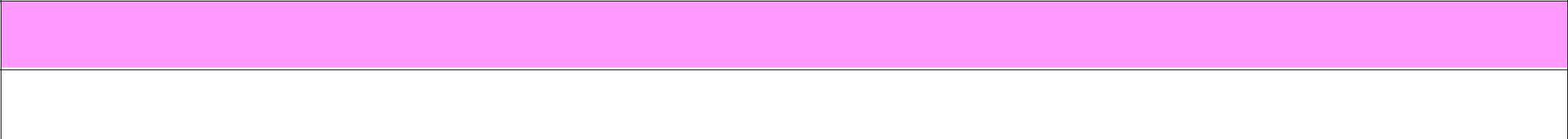 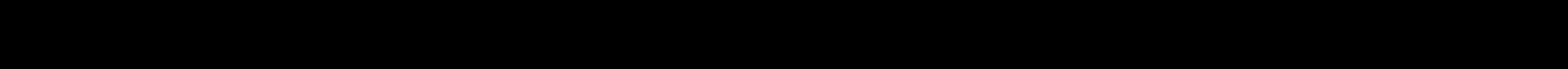 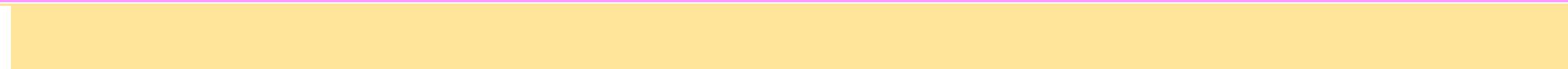 Competenza chiave europea: COMPETENZE SOCIALI E CIVICHE-CONSAPEVOLEZZA ED ESPRESSIONE CULTURALE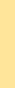 Le attività in ordine all’insegnamento della religione cattolica, per coloro che se ne avvalgono, offrono occasioni per lo sviluppo integrale della personalità dei bambini, aprendo alla dimensione religiosa e valorizzandola.I traguardi relativi all’Irc sono distribuiti nei vari campi di esperienza.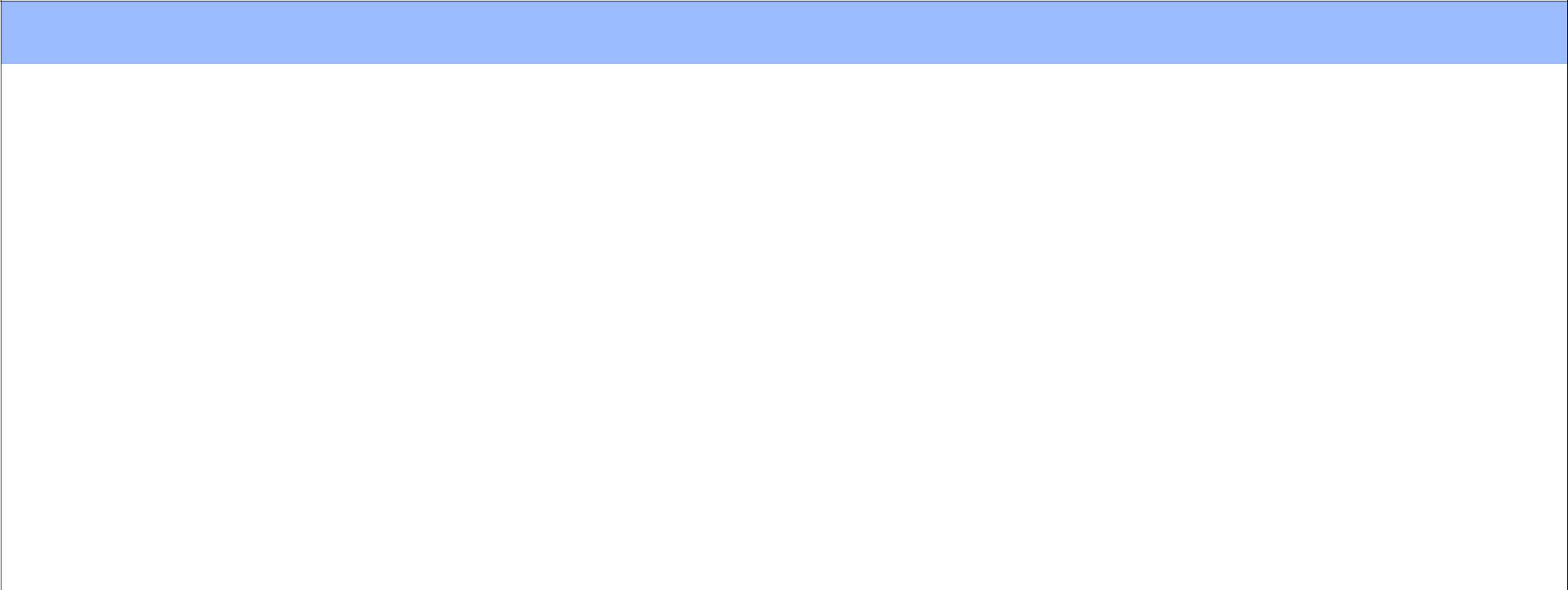 IL SE’ E L’ALTROSCUOLA PRIMARIA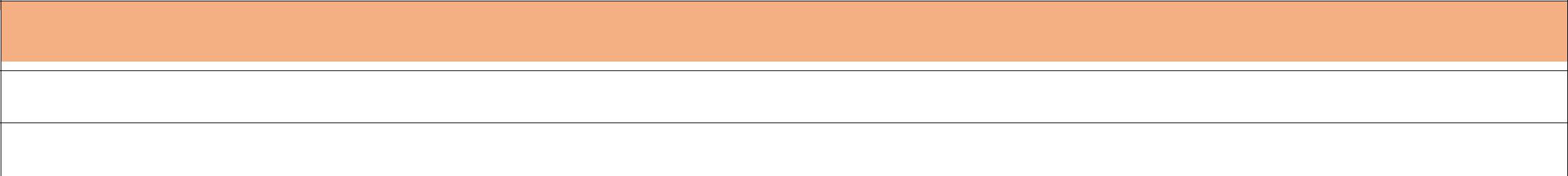 ITALIANOCompetenza chiave europea: COMUNICARE NELLA MADRELINGUA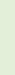 Competenza specifica: INTERAGIRE E COMUNICARE VERBALMENTE (ASCOLTARE/PARLARE)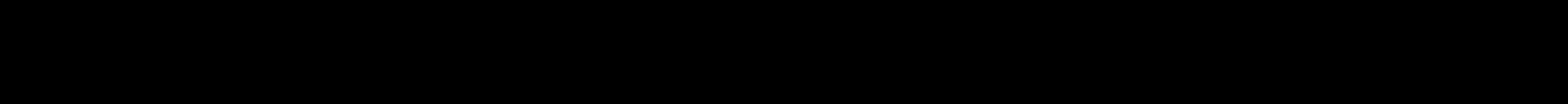 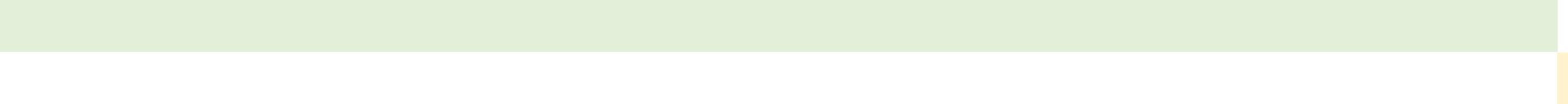 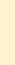 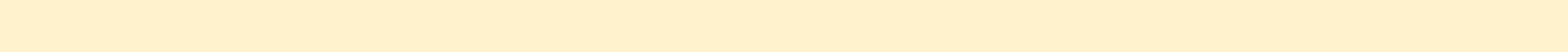 ITALIANO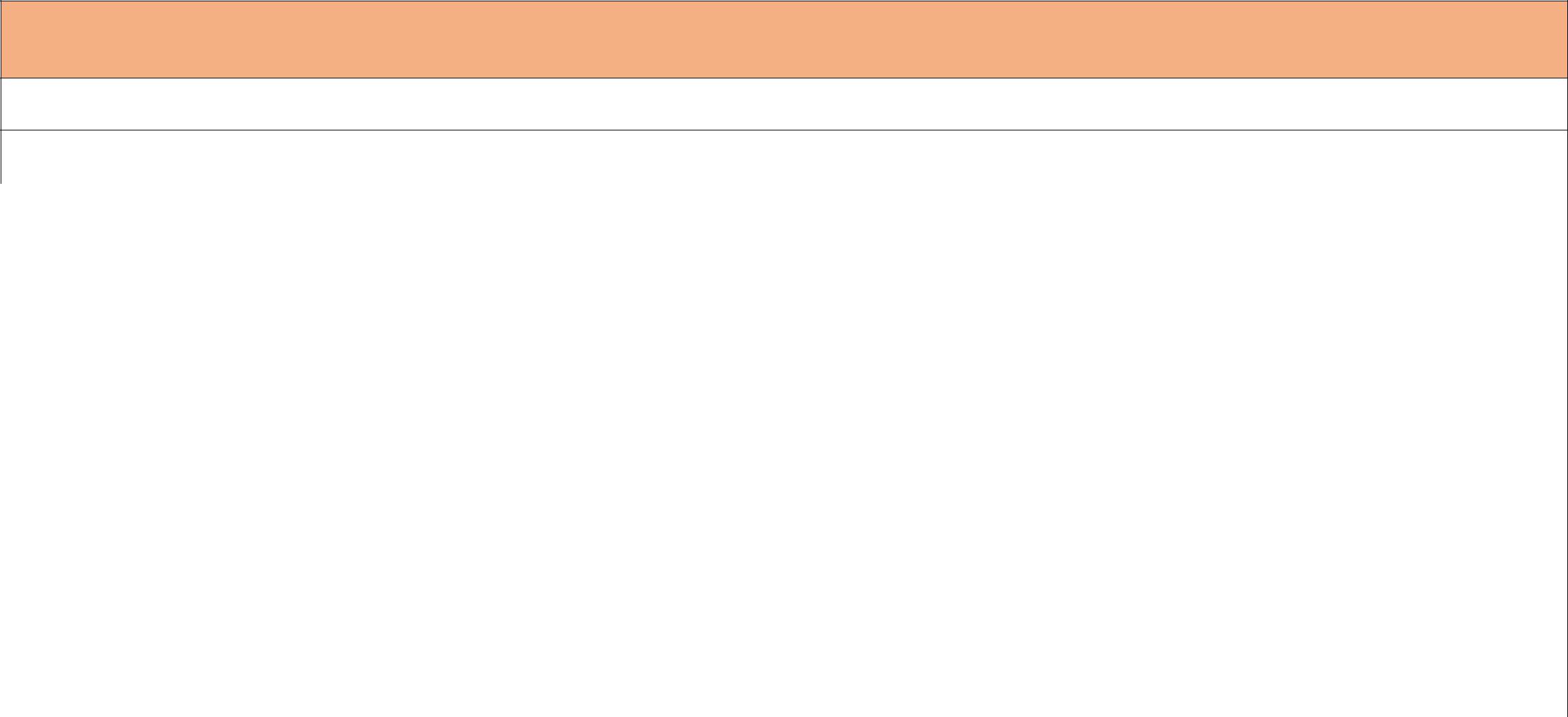 Competenza chiave europea: COMUNICARE NELLA MADRELINGUACompetenza specifica: LEGGERE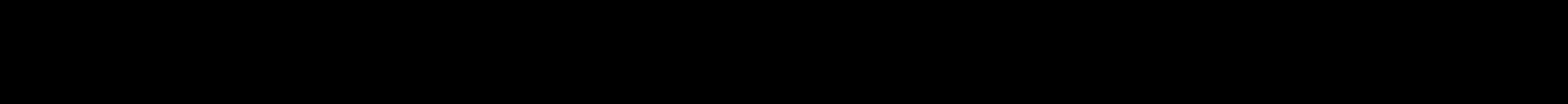 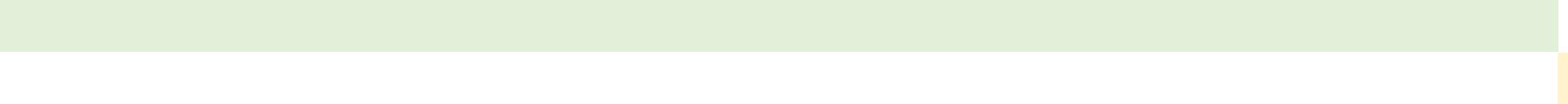 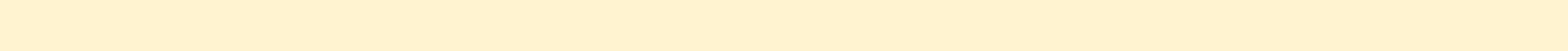 ITALIANO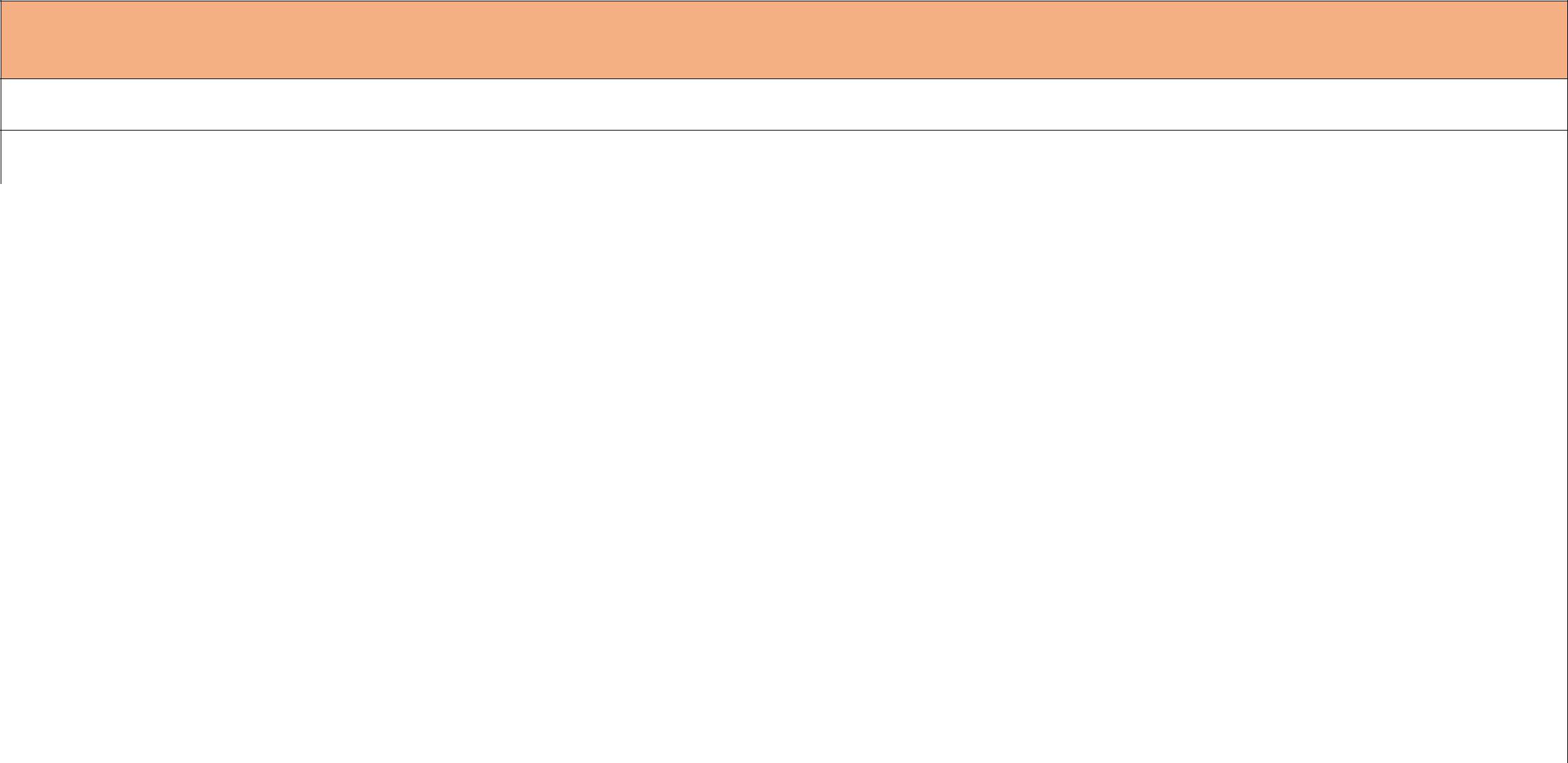 Competenza chiave europea: COMUNICARE NELLA MADRELINGUACompetenza specifica: SCRIVEREITALIANOCompetenza chiave europea: COMUNICARE NELLA MADRELINGUA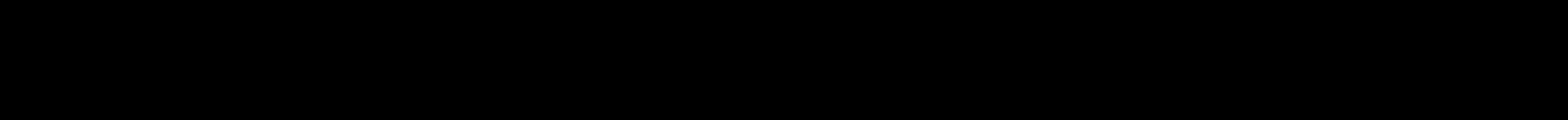 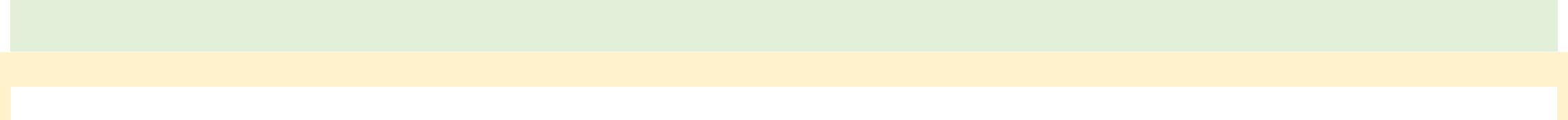 Competenza specifica: ACQUISIRE ED ESPANDERE IL LESSICO RICETTIVO E PRODUTTIVO, CONOSCERE ELEMENTI DI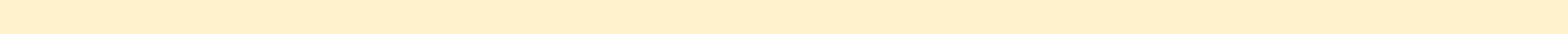 GRAMMATICA ESPLICITA E RIFLETTERE SULL’USO DELLA LINGUAINGLESECompetenza chiave europea: COMUNICARE NELLE LINGUE STRANIERECompetenza specifica: ASCOLTARE E PARLARESTORIACompetenza chiave europea: COMPETENZE SOCIALI E CIVICHECompetenza specifica: UTILIZZARE LE FONTISTORIACompetenza chiave europea: COMPETENZE SOCIALI E CIVICHECompetenza specifica: ORGANIZZARE LE INFORMAZIONISTORIACompetenza chiave europea: COMPETENZE SOCIALI E CIVICHECompetenza specifica: UTILIZZARE STRUMENTI CONCETTUALISTORIACompetenza chiave europea: COMPETENZE SOCIALI E CIVICHECompetenza specifica: PARLARE E SCRIVEREGEOGRAFIACompetenza chiave europea: COMPETENZA MATEMATICA E COMPETENZE DI BASE IN SCIENZA E TECNOLOGIACompetenza specifica: SAPERSI ORIENTAREGEOGRAFIA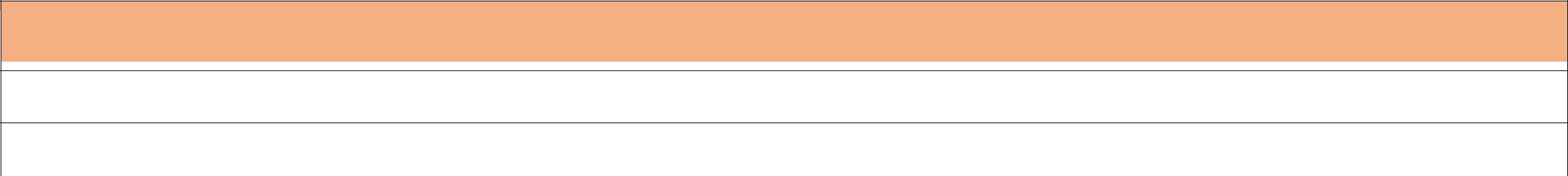 Competenza chiave europea: COMPETENZA MATEMATICA E COMPETENZE DI BASE IN SCIENZA E TECNOLOGIACompetenza specifica: UTILIZZARE ILLINGUAGGIO DELLA GEOGRAFICITA'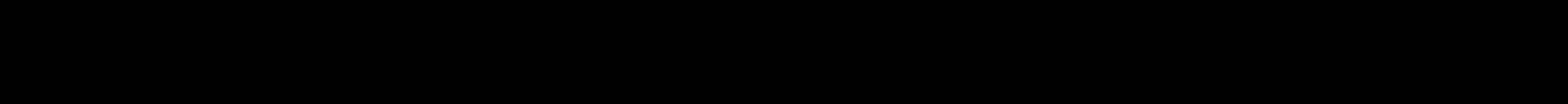 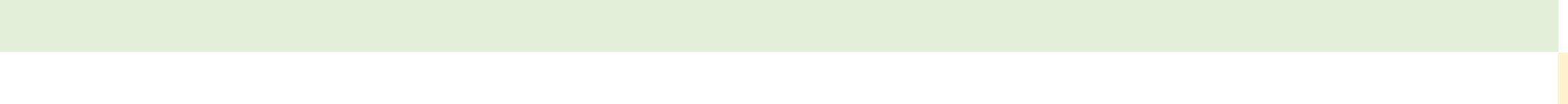 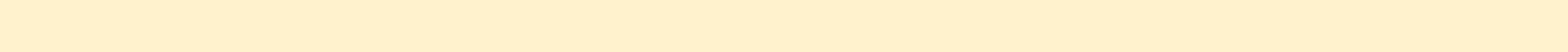 GEOGRAFIACompetenza chiave europea: COMPETENZA MATEMATICA E COMPETENZE DI BASE IN SCIENZA E TECNOLOGIACompetenza specifica: CONOSCERE IL PAESAGGIOGEOGRAFIACompetenza chiave europea: COMPETENZA MATEMATICA E COMPETENZE DI BASE IN SCIENZA E TECNOLOGIACompetenza specifica: COMPRENDERE REGIONE E SISTEMA TERRITORIALE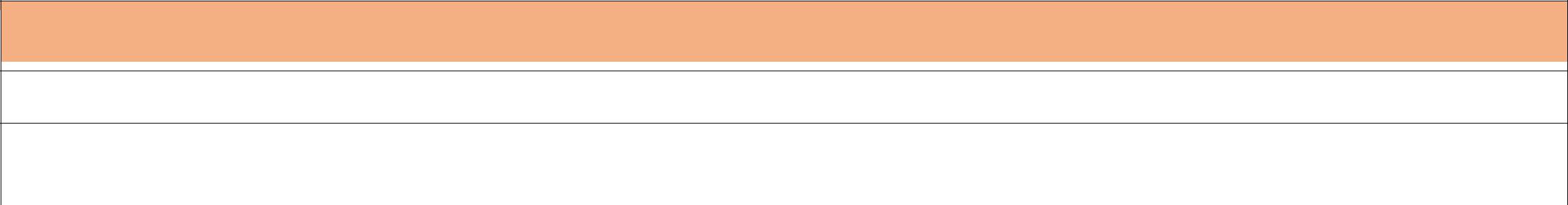 MATEMATICACompetenza chiave europea: COMPETENZA MATEMATICA E COMPETENZE DI BASE IN SCIENZA E TECNOLOGIA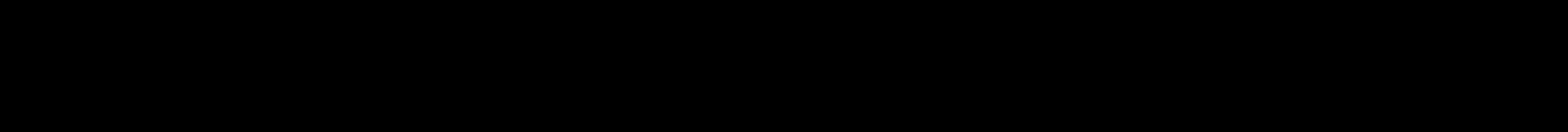 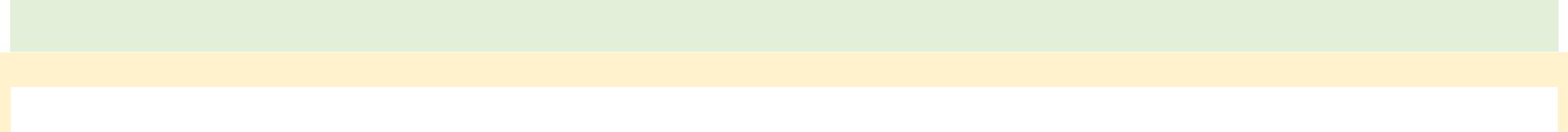 Competenza specifica: RICONOSCERE E RISOLVERE PROBLEMI DI VARIO GENERE, INDIVIDUANDO LE STRATEGIEAPPROPRIATE E IL PROCEDIMENTO SEGUITO.MATEMATICACompetenza chiave europea: COMPETENZA MATEMATICA E COMPETENZE DI BASE IN SCIENZA E TECNOLOGIACompetenza specifica: UTILIZZARE CON SICUREZZA LE TECNICHE E LE PROCEDURE DEL CALCOLO ARITMETICO EDALGEBRICO, MENTALE, ANCHE CON RIFERIMENTO A CONTESTI REALI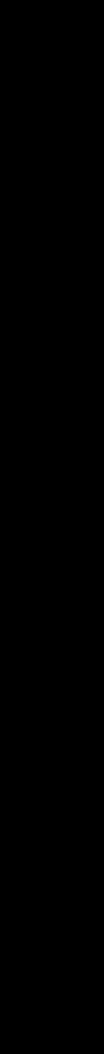 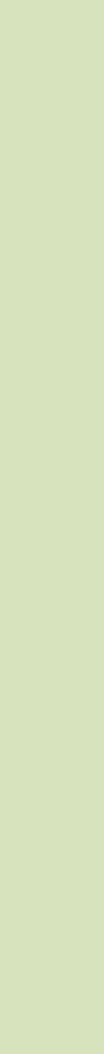 MATEMATICA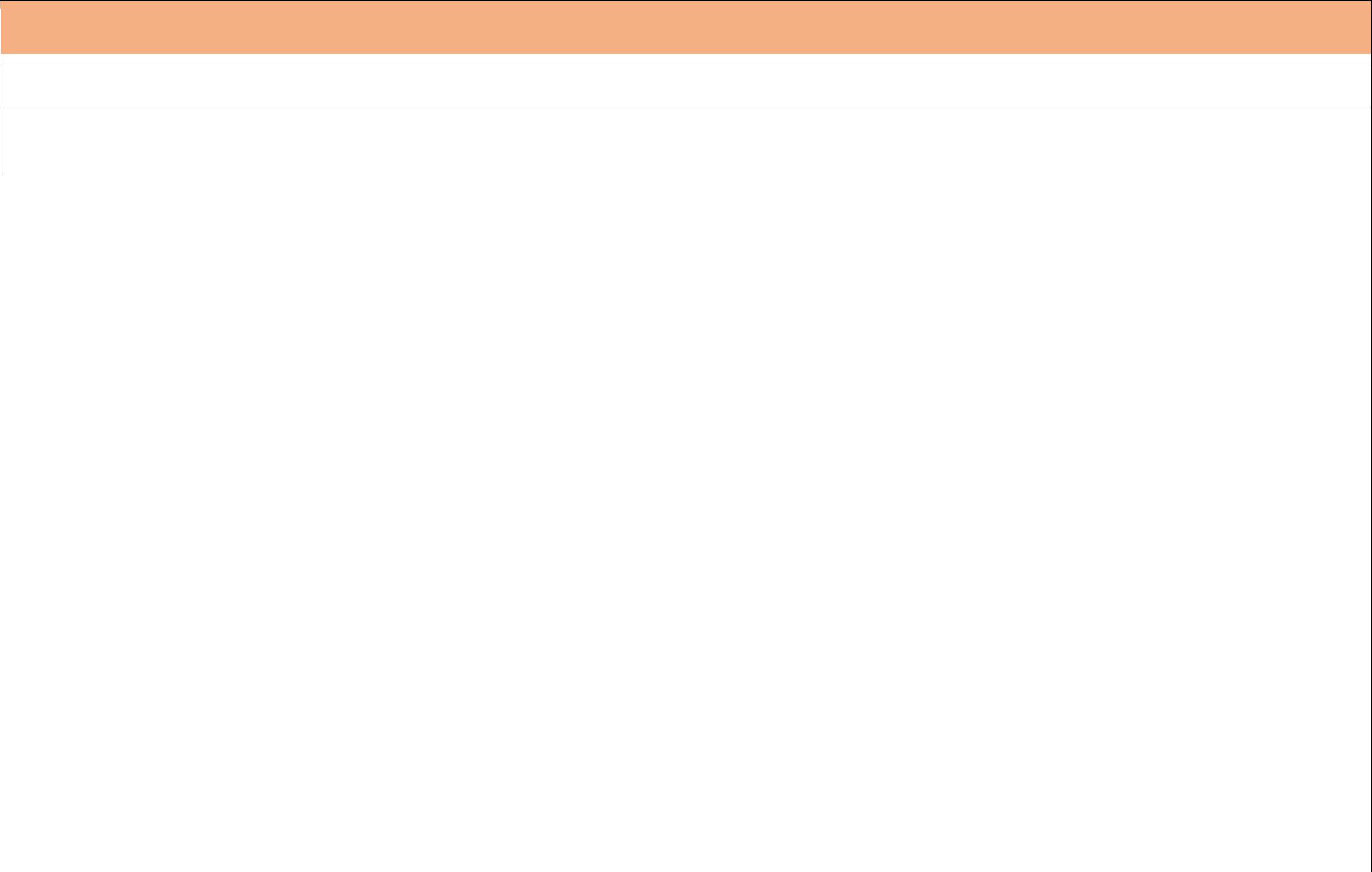 Competenza chiave europea: COMPETENZA MATEMATICA E COMPETENZE DI BASE IN SCIENZA E TECNOLOGIA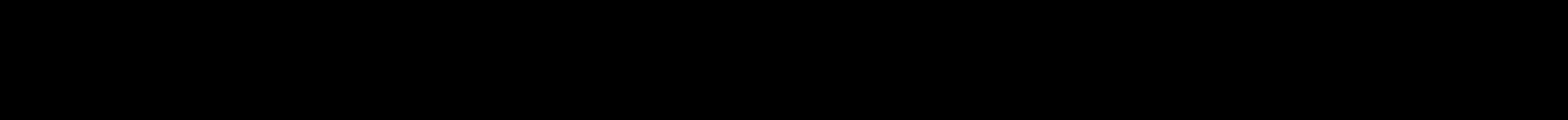 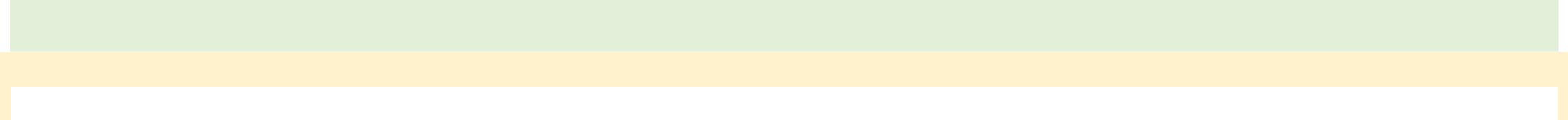 Competenza specifica: RAPPRESENTARE, CONFRONTARE ED ANALIZZARE FIGURE GEOMETRICHE, INDIVIDUANDONEVARIANTI, INVARIANTI, RELAZIONI IN SITUAZIONI REALIMATEMATICACompetenza chiave europea: COMPETENZA MATEMATICA E COMPETENZE DI BASE IN SCIENZA E TECNOLOGIA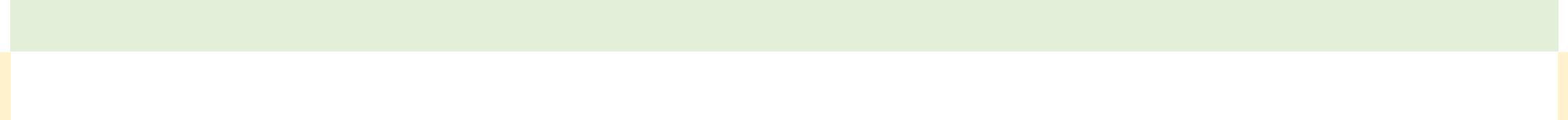 Competenza specifica: RILEVARE DATI SIGNIFICATIVI, ANALIZZARLI, INTERPRETARLI E SVILUPPARE RAGIONAMENTI SUGLISTESSI UTILIZZANDO, CONSAPEVOLMENTE RAPPRESENTAZIONI GRAFICHE E STRUMENTI DI CALCOLO.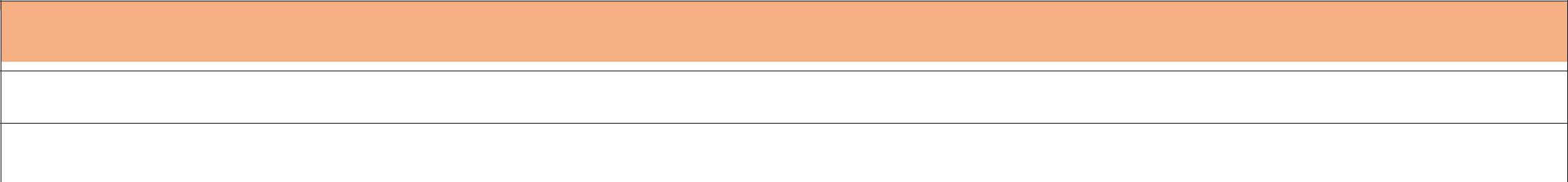 SCIENZECompetenza chiave europea: COMPETENZA MATEMATICA E COMPETENZE DI BASE IN SCIENZA E TECNOLOGIA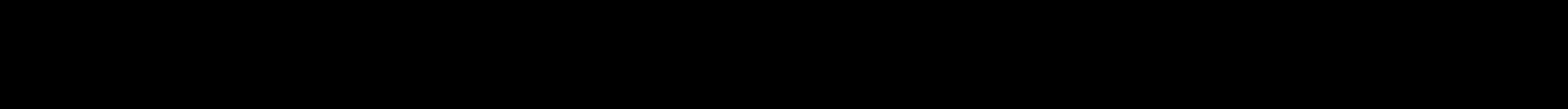 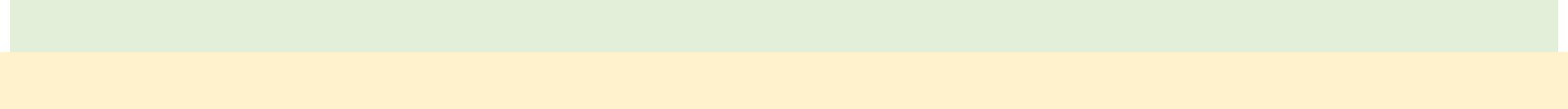 Competenza specifica: OSSERVARE E SPERIMENTARE SUL CAMPOSCIENZE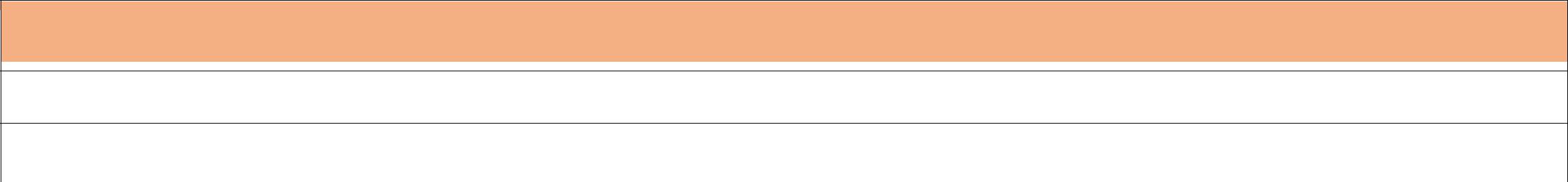 Competenza chiave europea: COMPETENZA MATEMATICA E COMPETENZE DI BASE IN SCIENZA E TECNOLOGIA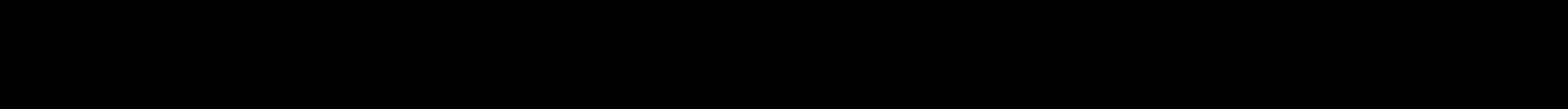 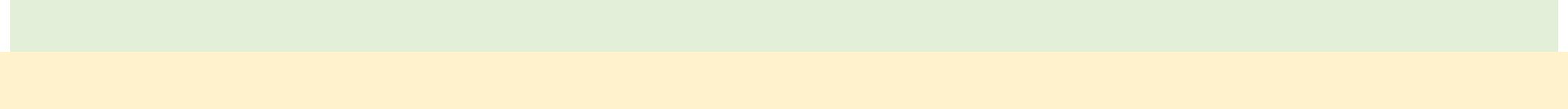 Competenza specifica: ESPLORARE E DESCRIVERE OGGETTI E MATERIALISCIENZE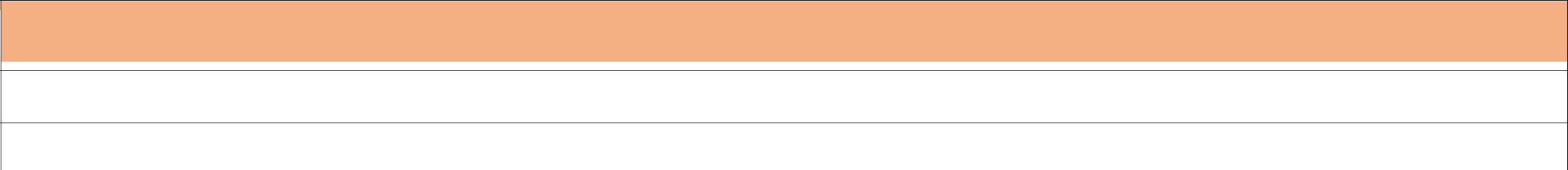 Competenza chiave europea: COMPETENZA MATEMATICA E COMPETENZE DI BASE IN SCIENZA E TECNOLOGIA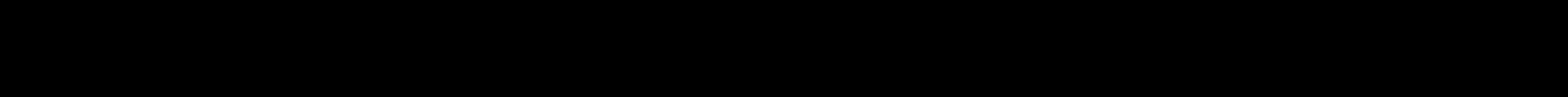 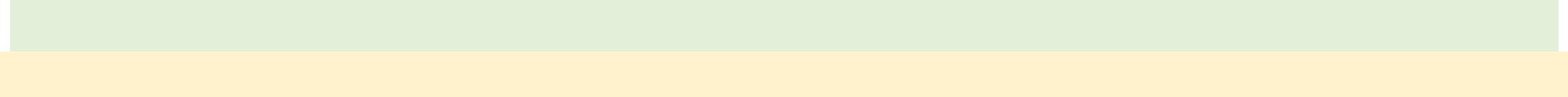 Competenza specifica: CONOSCERE L’UOMO, I VIVENTI E L’AMBIENTE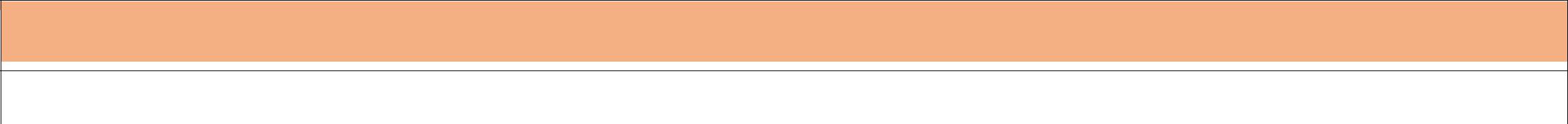 MUSICACompetenza chiave europea: CONSAPEVOLEZZA ED ESPRESSIONE CULTURALEParametri fonici del suono: intensità (forte/piano) altezza (acuto/grave), durata (lungo/corto), timbro (chiaro/scuro)Canti ad una voce tratti dal repertorio infantile e popolareRitmiEsperienza corporeaSchemi motoriGiochi musicali (senso-motori, simbolici, di regole)Strumentario didattico ed oggetti sonori costruiti dagli alunni con materiale di recuperoRiconoscere descrivere ed analizzare i tratti percettivi fondamentali del suonoMemorizzare e classificare i fenomeni acustici in base ai parametri distintiviDescrivere intuitivamente l’andamento melodico e ritmico di un brano musicaleRiprodurre una sequenza sonora mantenendone le caratteristiche specificheInventare nuovi parametri di confronto e classificazione dei fenomeni acusticiCollegare al suono e alla musica la propria gestualità e i movimenti del corpoEseguire un percorso adeguando il proprio comportamento motorio e consegne sonoro-musicaleTradurre con modalità grafica una sequenza di fenomeni sonoriDescrivere verbalmente le caratteristiche dei brani ascoltatiConfrontare gli oggetti sonori in base al materiale di costruzione ed al suono prodotto e dividerli in famiglieRiprodurre per imitazione una semplice melodiaSincronizzare la propria produzione vocale con la gestualità del corpo, con oggetti sonori o con lo strumentario didatticoEseguire brevi sequenze ritmiche e melodicheRegolare la propria attività sonoro musicale rispettando semplici consegneSperimentare ed osservare i rapporti di causa effetto tra suoni e fonte sonoreSa descrivere i fenomeni acusticiSa cogliere il valore espressivo dell’esperienza sonora e musicaleSa cantare individualmente ed in gruppo con proprietà di ritmo e intonazioneSa utilizzare lo strumento didattico per eseguire semplici brani musicaliSa valorizzare la realtà sonora degli oggetti di uso comuneARTE E IMMAGINECompetenza chiave europea: CONSAPEVOLEZZA ED ESPRESSIONE CULTURALECompetenza specifica: ESPRIMERSI E COMUNICAREARTE E IMMAGINE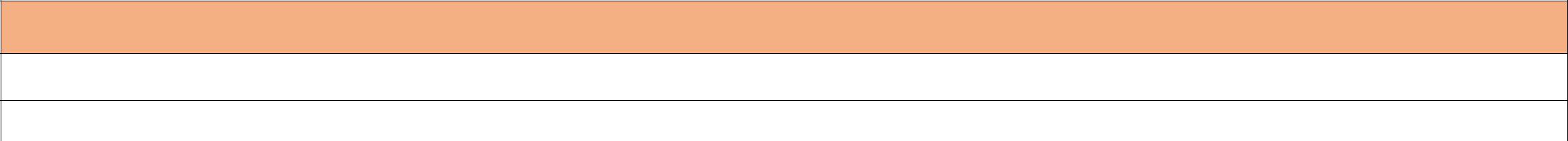 Competenza chiave europea: CONSAPEVOLEZZA ED ESPRESSIONE CULTURALECompetenza specifica: OSSERVARE E LEGGERE LE IMMAGINIARTE E IMMAGINECompetenza chiave europea: CONSAPEVOLEZZA ED ESPRESSIONE CULTURALECompetenza specifica: COMPRENDERE E APPREZZARE LE OPERE D’ARTE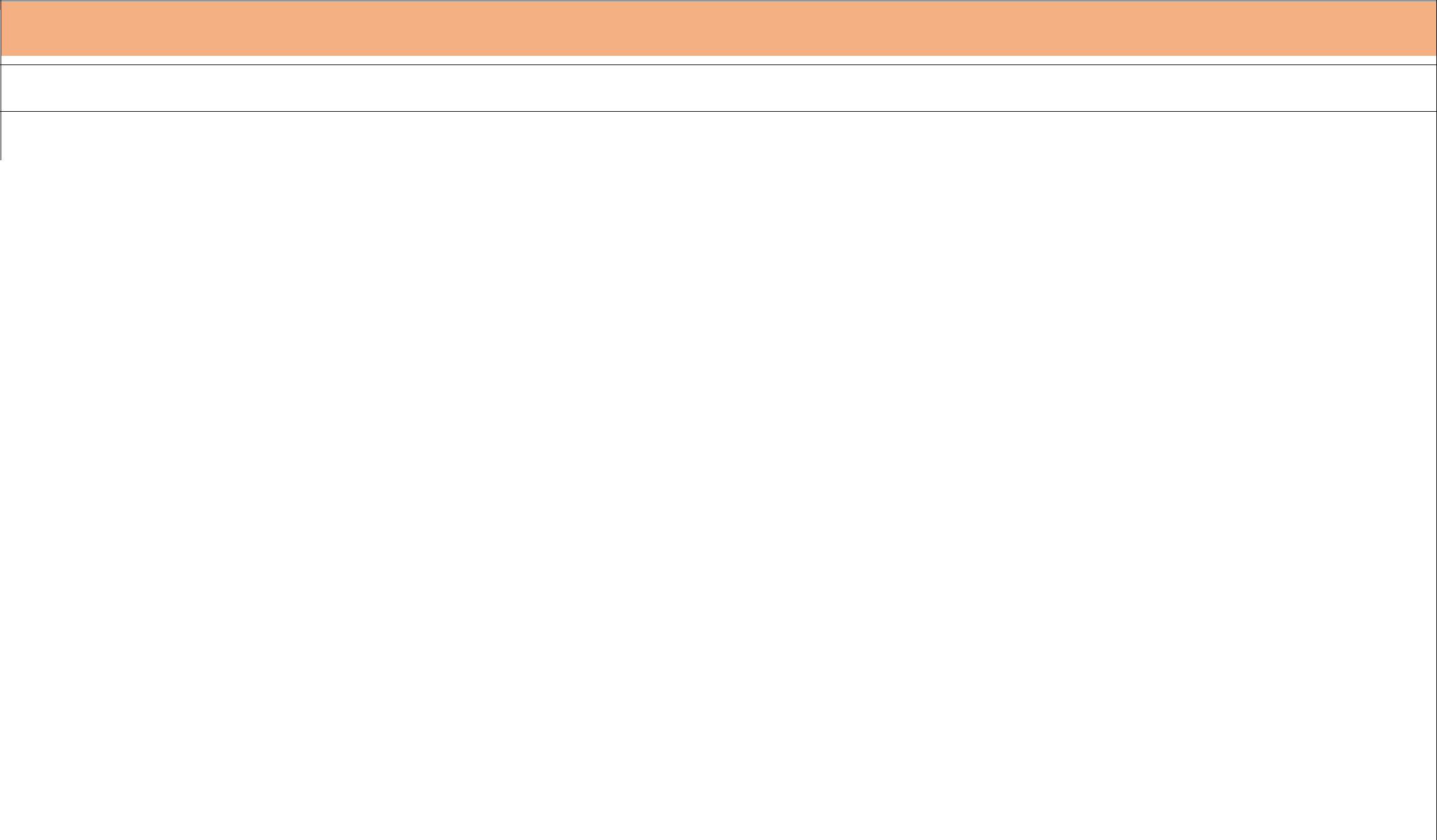 EDUCAZIONE FISICACompetenza chiave europea: CONSAPEVOLEZZA ED ESPRESSIONE CULTURALECompetenza specifica: CONOSCERE IL CORPO E LA SUA RELAZIONE CON LO SPAZIO E IL TEMPO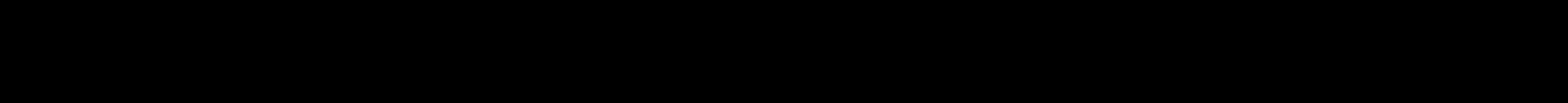 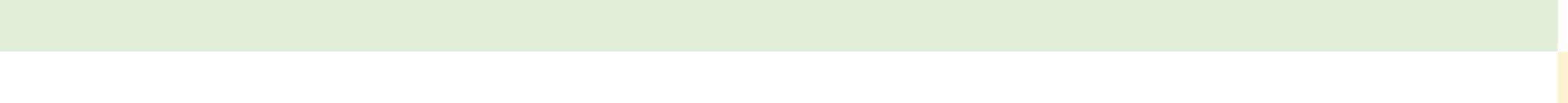 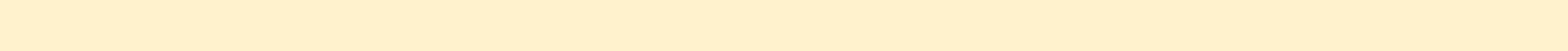 EDUCAZIONE FISICA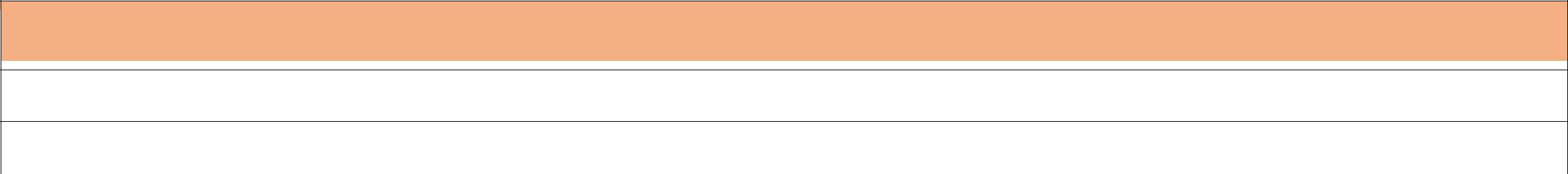 Competenza chiave europea: CONSAPEVOLEZZA ED ESPRESSIONE CULTURALECompetenza specifica: CONOSCERE IL LINGUAGGIO DEL CORPO COME MODALITA’ COMUNICATIVO-ESPRESSIVAEDUCAZIONE FISICACompetenza chiave europea: CONSAPEVOLEZZA ED ESPRESSIONE CULTURALECompetenza specifica: CONOSCERE IL GIOCO, LO SPORT, LE REGOLE E IL FAIR PLAY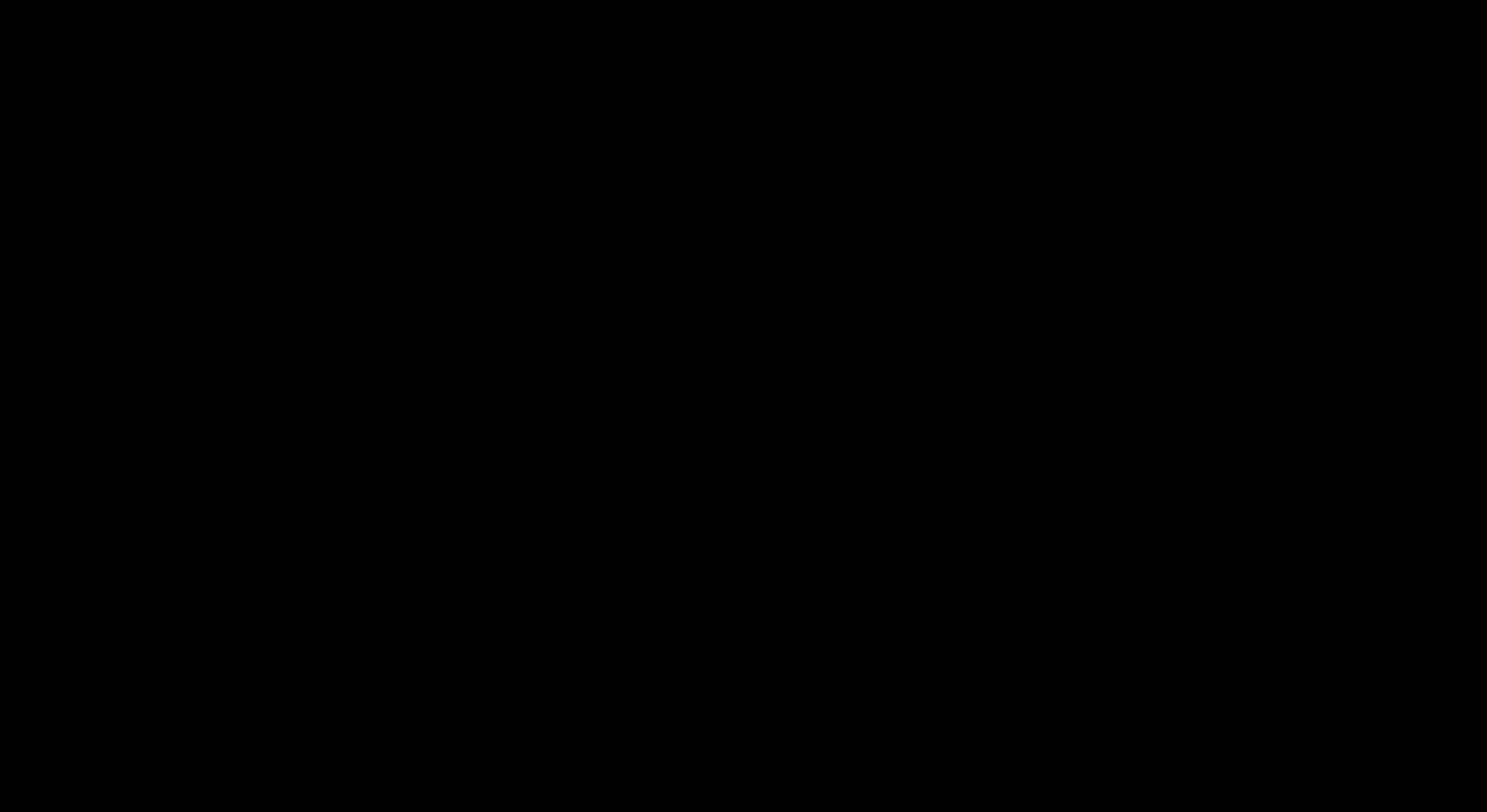 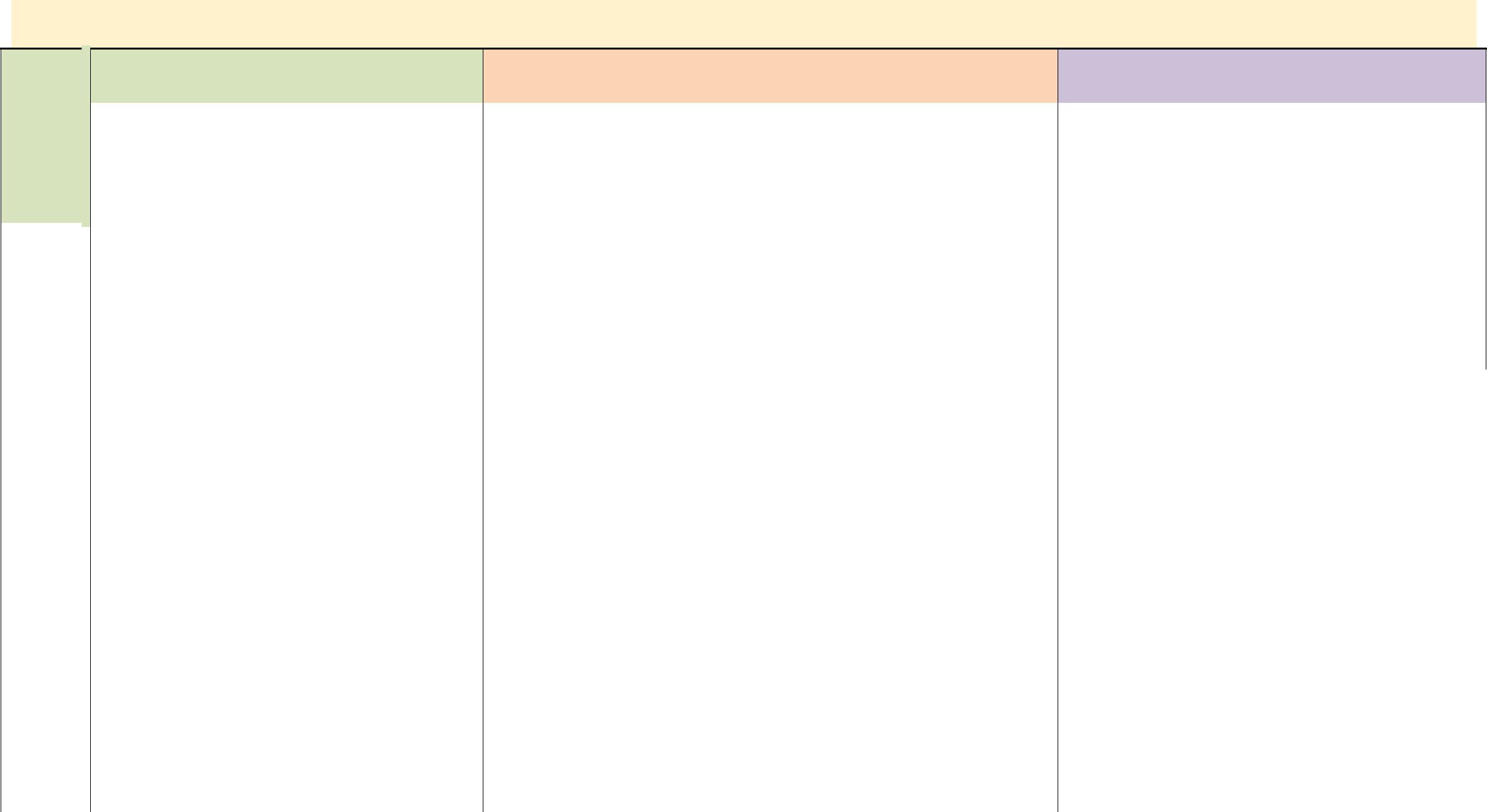 EDUCAZIONE FISICA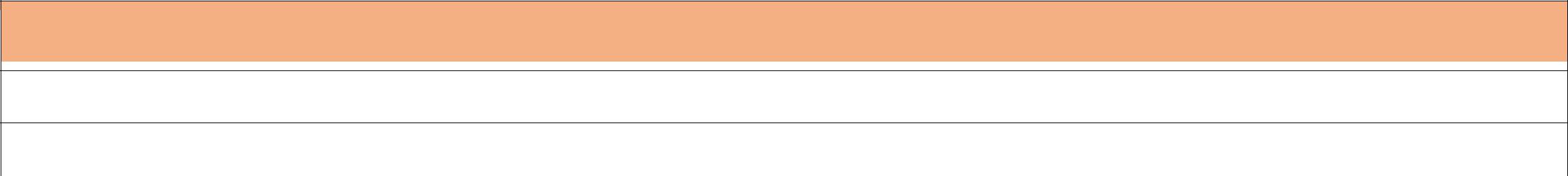 Competenza chiave europea: CONSAPEVOLEZZA ED ESPRESSIONE CULTURALECompetenza specifica: SALUTE E BENESSERE, PREVENZIONE E SICUREZZATECNOLOGIACompetenza chiave europea: COMPETENZA MATEMATICA E COMPETENZE DI BASE IN SCIENZA E TECNOLOGIACompetenza specifica: VEDERE E OSSERVARETECNOLOGIACompetenza chiave europea: COMPETENZA MATEMATICA E COMPETENZE DI BASE IN SCIENZA E TECNOLOGIACompetenza specifica: PREVEDERE E IMMAGINARETECNOLOGIACompetenza chiave europea: COMPETENZA MATEMATICA E COMPETENZE DI BASE IN SCIENZA E TECNOLOGIACompetenza specifica: INTERVENIRE E TRASFORMARERELIGIONECompetenza chiave europea: CONSAPEVOLEZZA ED ESPRESSIONE CULTURALECompetenza specifica: DIO E L’UOMO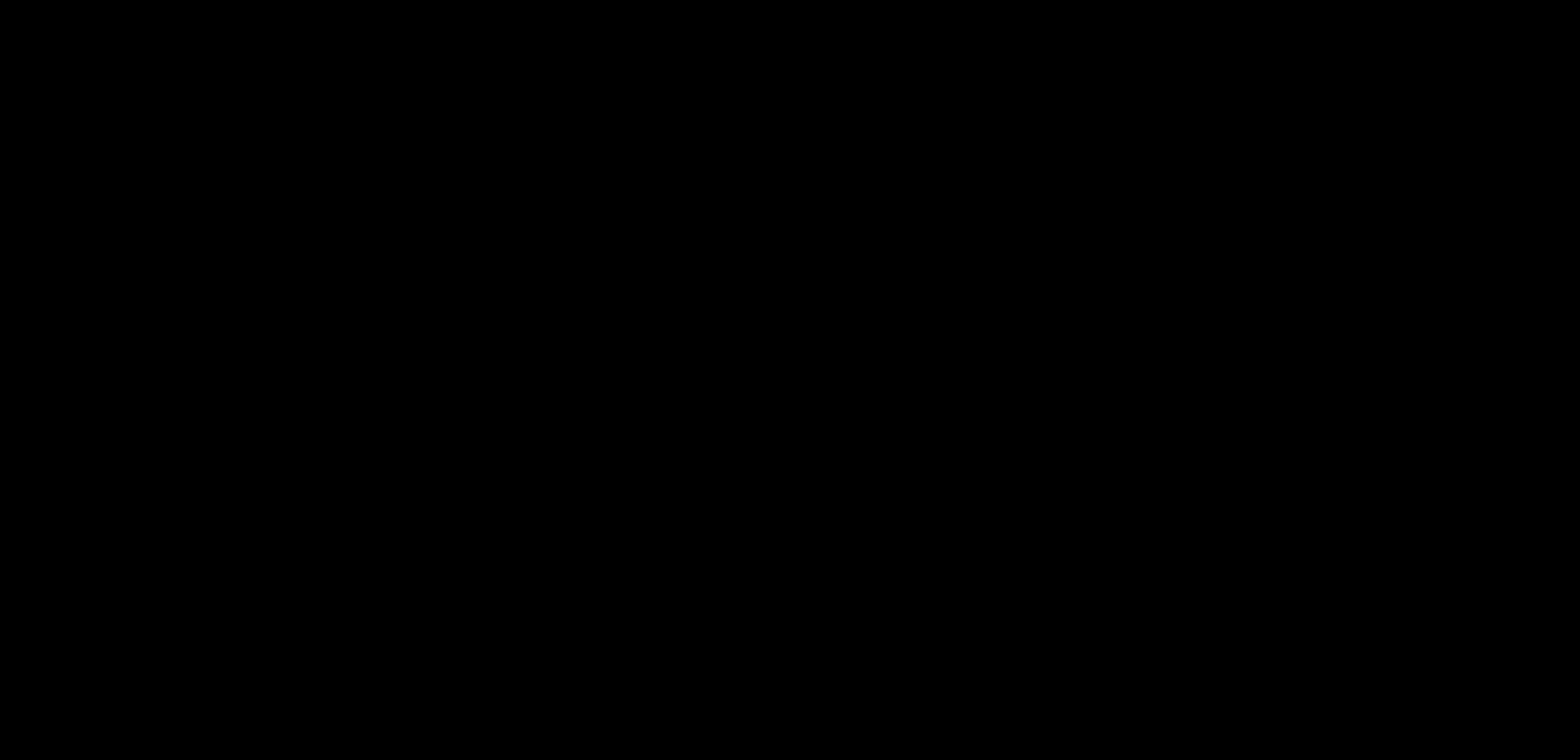 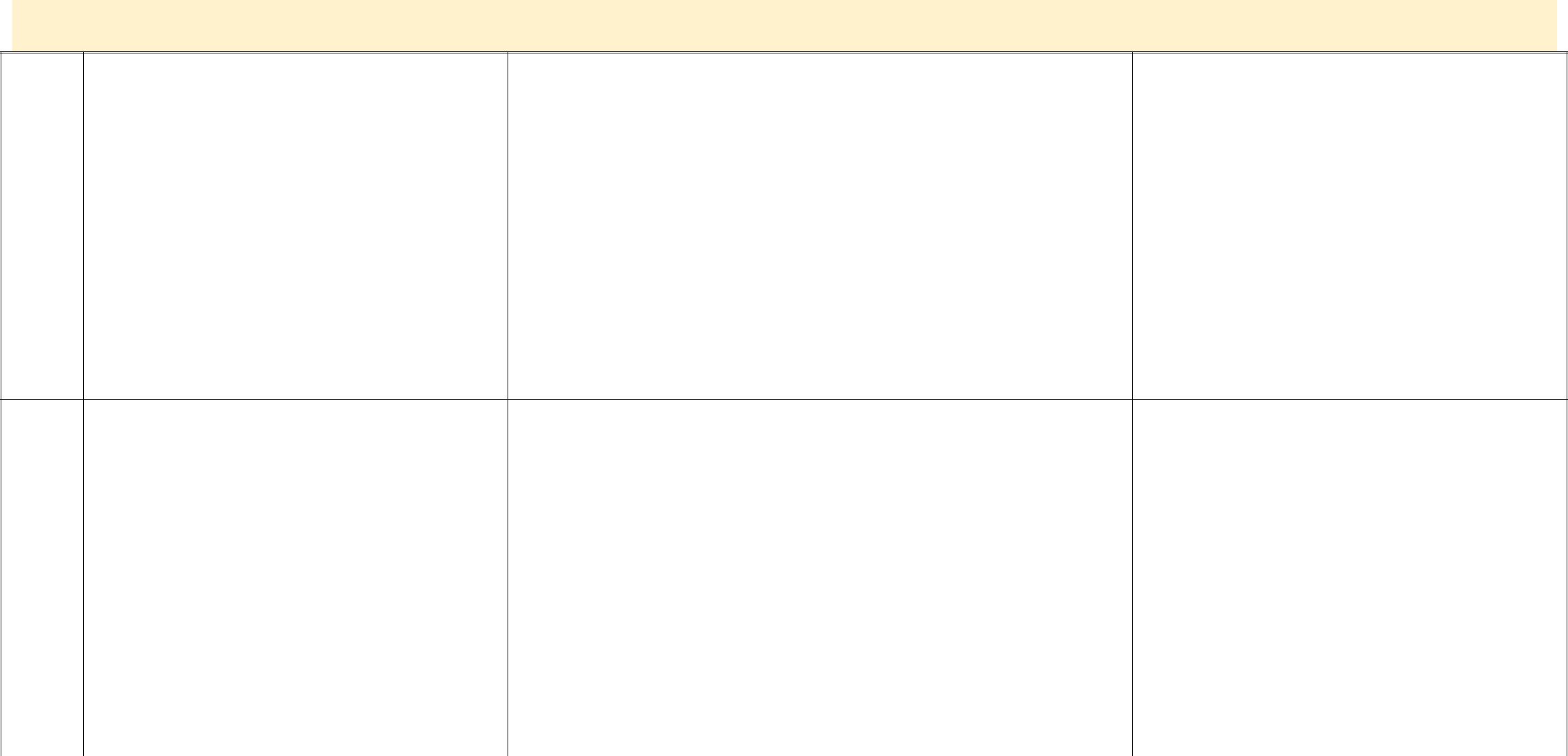 RELIGIONE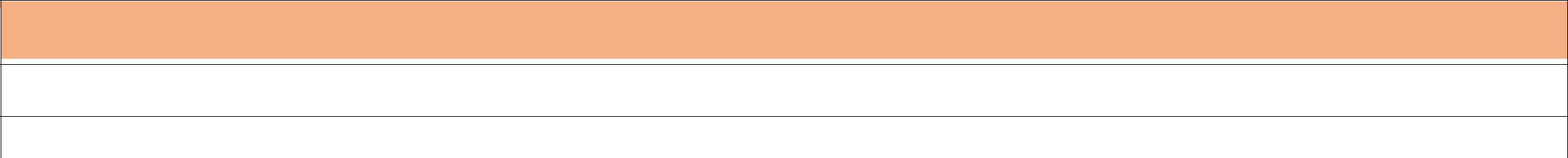 Competenza chiave europea: CONSAPEVOLEZZA ED ESPRESSIONE CULTURALE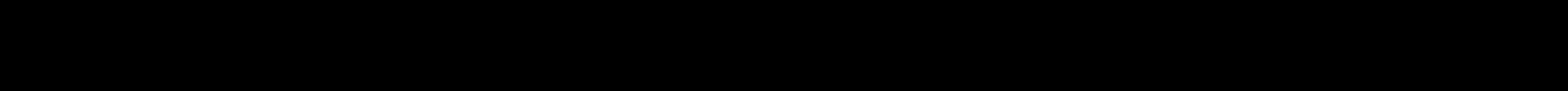 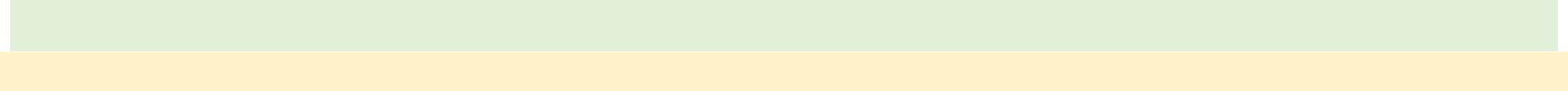 Competenza specifica: IL LINGUAGGIO RELIGIOSORELIGIONECompetenza chiave europea: CONSAPEVOLEZZA ED ESPRESSIONE CULTURALECompetenza specifica: LA BIBBIA E LE ALTRE FONTIRELIGIONECompetenza chiave europea: CONSAPEVOLEZZA ED ESPRESSIONE CULTURALECompetenza specifica: I VALORI ETICI3.3.2 	CURRICOLO VERTICALELa competenza come chiave di lettura delle esperienze di innovazione della didattica.Nelle Nuove Indicazioni nazionali per il curricolo 2012 si fanno formalmente proprie quelle competenze chiave (Raccomandazione del Parlamento europeo del 18 dicembre 2006), come obiettivi generali del processo formativo per gli alunni del primo ciclo d’istruzione. Si tratta di otto competenze chiave, recepite come obiettivi formativi generali. 1) competenza alfabetica funzionale2) competenza multilinguistica3) competenza matematica e competenza in scienze, tecnologie e ingegneria4) competenza digitale5) competenza personale, sociale e capacità di imparare a imparare6) competenza in materia di cittadinanza7) competenza imprenditoriale8) competenza in materia di consapevolezza ed espressione culturalNel campo didattico, il concetto di competenza ha una valenza molto importante per quanto riguarda l’atteggiamento del docente verso l’alunno e verso le metodologie.Se la competenza presuppone l’integrazione di abilità e conoscenze tecniche con capacità personali, relazionali, metodologiche, è evidente che la didattica non può limitarsi alla trasmissione del sapere e alla sua applicazione “addestrativa”, come l’atteggiamento del docente non può esaurirsi nell’istruire, senza occuparsi dell’educazione delle capacità personali. Se competenza è "sapere agire", capacità di agire per modificare la realtà, la             di risolvere problemi e assumere compiti e iniziative autonome, per apprendere attraverso l’esperienza e per rappresentarla attraverso la riflessione.Per fare mettere in pratica le considerazioni suddette è stato necessario:riformulare il curricolo, strutturandolo per indicatori di competenze, declinate a loro volta in abilità, conoscenze, contenuti irrinunciabili;individuare livelli di padronanza per le competenze, sul modello dei diversi frame work europei (frame work delle lingue, Invalsi, PISA, EQF …);delineare un format per le unità di apprendimento interdisciplinari e disciplinari centrate sulla competenza.Al fondo c’è stata la convinzione che la didattica per competenze è un modo differente di organizzare tutto l’insegnamento. Non basta l’utilizzo di mediatori didattici differenti che pur già consentono di differenziare le proposte didattiche e coinvolgere alunni con diverse modalità di apprendimento: è l’impostazione del lavoro quotidiano, organizzato nella prospettiva della competenza in tutte le discipline, che deve fare la differenza.3.3.3 Proposta formativa per lo sviluppo delle competenze trasversaliFormare la Persona: - formare persone e cittadini responsabili con una propria identità, nazionale ed europea, aperti alle trasformazioni del mondo culturale, economico, sociale e sensibili alla tutela ambienta;- formare persone e cittadini capaci nelle relazioni interpersonali e istituzionali, - favorire l’integrazione anche attraverso l’educazione a percepire le diversità come risorsa;- garantire, nella programmazione unitaria del servizio erogato, un’informazione precisa sulle decisioni e sulle norme che regolano la vita della Scuola e favorire una partecipazione attiva e responsabile degli studenti, - formare negli alunni le competenze chiave di cittadina.3.3.4 Curricolo delle competenze chiave di cittadinanzaLe Competenze chiave di cittadinanza da acquisire al termine dell’istruzione obbligatoria comprendono: • Imparare ad imparare: organizzare il proprio apprendimento, individuando, scegliendo ed utilizzando varie fonti e varie modalità di informazione e di formazione (formale, non formale ed informale), anche in funzione dei tempi disponibili, delle proprie strategie e del proprio metodo di studio e di lavoro. • Progettare: elaborare e realizzare progetti riguardanti lo sviluppo delle proprie attività di studio e di lavoro, utilizzando le conoscenze apprese per stabilire obiettivi significativi e realistici e le relative priorità, valutando i vincoli e le possibilità esistenti, definendo strategie di azione e verificando i risultati raggiunti.• Comunicare o comprendere messaggi di genere diverso (quotidiano, letterario, tecnico, scientifico) e di complessità diversa, trasmessi utilizzando linguaggi diversi (verbale, matematico, scientifico, simbolico, ecc.) mediante diversi supporti (cartacei, informatici e multimediali) o rappresentare eventi, fenomeni, principi, concetti, norme, procedure, atteggiamenti, stati d’animo, emozioni, ecc. utilizzando linguaggi diversi (verbale, matematico, scientifico, simbolico,ecc.) e diverse conoscenze disciplinari, mediante diversi supporti (cartacei, informatici e multimediali). • Collaborare e partecipare: interagire in gruppo, comprendendo i diversi punti di vista, valorizzando le proprie e le altrui capacità, gestendo la conflittualità, contribuendo all’apprendimento comune ed alla realizzazione delle attività collettive, nel riconoscimento dei diritti fondamentali degli altri. • Agire in modo autonomo e responsabile: sapersi inserire in modo attivo e consapevole nella vita sociale e far valere al suo interno i propri diritti e bisogni riconoscendo al contempo quelli altrui, le opportunità comuni, i limiti, le regole, le responsabilità. • Risolvere problemi: affrontare situazioni problematiche costruendo e verificando ipotesi, individuando le fonti e le risorse adeguate, raccogliendo e valutando i dati, proponendo soluzioni utilizzando, secondo il tipo di problema, contenuti e metodi delle diverse discipline. • Individuare collegamenti e relazioni: individuare e rappresentare, elaborando argomentazioni coerenti, collegamenti e relazioni tra fenomeni, eventi e concetti diversi, anche appartenenti a diversi ambiti disciplinari, e lontani nello spazio e nel tempo,cogliendone la natura sistemica, individuando analogie e differenze, coerenze ed incoerenze, cause ed effetti e la loro natura probabilistica. • Acquisire ed interpretare l’informazione: acquisire ed interpretare criticamente l'informazione ricevuta nei diversi ambiti ed attraverso diversi strumenti comunicativi, valutandone l’attendibilità e l’utilità, distinguendo fatti e opinioni3.3.5 Utilizzo della quota di autonomiaL’organizzazione del gruppo classe prevede dei momenti in cui gli alunni, in piccoli gruppi, progettano e realizzano esperienze, portano a termine compiti significativi, conducono esperimenti (“CLASSI APERTE”).Ciò non vuol dire che non vi siano gli spazi della didattica usuale, fatta di spiegazioni, esercitazioni, verifiche di conoscenze e di abilità; infatti è stato già ampiamente detto che la competenza è fatta anche di conoscenze e abilità; tuttavia la competenza in senso stretto ha bisogno di teatri differenti dove dispiegarsi, qui l’insegnante progetta delle occasioni strutturate nelle quali egli si limita a fare da regista, mediatore, facilitatore di un apprendimento costruito direttamente dagli allievi.Il motore dell’azione didattica, non è il compito in sé, ma la competenza da attivare attraverso il compito. Questo viene scelto come veicolo, campo di esperienza, in modo da attivare le competenze messe sotto osservazione.Attivazione dell’insegnamento trasversale di Educazione Civica.Iniziative di ampliamento curriculare CODING A SCUOLALo scopo principale di questo progetto è avviare i bambini-ragazzi al pensiero computazionale ovvero ad un approccio inedito ai problemi e alla loro soluzione. Infatti i nostri bambini  con il coding svilupperanno il pensiero computazionale e l’attitudine a risolvere problemi più o meno complessi, non impareranno solo a programmare ma programmeranno per apprendere.
In sintesi i bambini  si troveranno davanti a quello che più li diverte: un tablet, un monitor di un pc,  e saranno loro ad animare, far prendere vita, imparare a fare muovere i loro personaggi in un certo modo, siano essi virtuali o meno . In conclusione impareranno a raggiungere un obiettivo divertendosi.
DESTINATARI:
Tutti gli alunni della scuola dell’infanzia.DURATA:
Intero anno scolasticoRESPONSABILI DEL PROGETTO:
Tutti i docenti interessati ad un progetto di continuità che voglia sviluppare il pensiero computazionale.OBIETTIVO GENERALE:
 Favorire un positivo passaggio al livello di istruzione successivo.
 Favorire la conoscenza degli insegnanti e dell’ambiente dell’ordine di scuola successivo.
 Rafforzare l’interazione partecipata sia degli insegnanti sia degli alunni.OBIETTIVI SPECIFICI:Le molteplici attività svolte nel percorso  hanno contribuito alraggiungimento di obiettivi specifici, quali:recuperare la manualità come momento di apprendimento superando la consuetudine diseparare teoria e pratica, regole ed esercizio;consolidare i concetti di lateralità e di orientamento spaziale;sviluppare curiosità e desiderio di partecipazione all’attività proposta;sviluppare attenzione, concentrazione e motivazione;iniziare a sviluppare la capacità di analizzare e risolvere problemi;sviluppare autonomia operativa;stimolare il pensiero creativo;accrescere le capacità decisionali, il senso di responsabilità e l’autostima;iniziare ad acquisire un linguaggio di programmazione;fare esperienza di lavoro di gruppo;favorire l’integrazione di alunni diversamente abili;favorire l’integrazione di alunni stranieri;favorire lo spirito collaborativo
 Stimolare il pensiero computazionale.
 Introdurre i principi base del coding e della robotica.
CONTENUTI: ConversazioniLettura di immaginiGiochi al computer Giochi motori guidatiProduzioni grafico pittoriche
APPROCCIO METODOLOGICOLa dimensione emotiva svolge un ruolo fondamentale nell'apprendimento dei bambini soprattutto in età infantile. In questo caso infatti emozioni e sentimenti si intrecciano contribuendo  attivamente (in maniera positiva o negativa) all'apprendimento. L'emozione positiva si trasforma così in sentimento positivo, ossia nel desiderio di apprendere, giocando un ruolo primario nell'infanzia, periodo nel quale si innescano meccanismi di memorizzazione cosciente e volontaria. In questo caso l'errore deve essere unicamente inteso come tentativo attuato.Learning by doing. E-learning Didattica laboratorialeAttività manipolative ed artistiche.
3.5 Attività previste in relazione del PNSDIl PNSD è il Documento attuativo della legge 107/2015 in cui si rende operativa l’idea che definisce la sfera delle competenze digitali in termini di “Nuova Alfabetizzazione di Base”, al pari del “Leggere” e del “Far di conto”, necessaria allo sviluppo delle abilità e delle attitudini dei nostri ragazzi, anche in chiave della cittadinanza attiva. Il fine da perseguire, dunque, consiste nel migliorare le competenze digitali degli studenti e nel rendere la scienza tecnologica uno strumento didattico di costruzione delle capacità in generale, rimarcando l’ulteriore finalità della formazione dei docenti per l’innovazione didattica e lo sviluppo del rinnovamento educativo e formativo scaturente dalla tecnologia digitale nell’ambito dell’insegnamento, dell’apprendimento e della formazione delle competenze lavorative, cognitive e sociali degli studenti. L’azione che l’ Istituzione Scolastica pone in essere, sostiene e supporta la strategia complessiva di digitalizzazione della Scuola italiana per un nuovo posizionamento del suo sistema educativo in ordine alla creazione  di ambienti di apprendimento innovativi che consentono una gestione dei tempi, dei gruppi, e delle opzioni pedagogiche maggiormente attenta alla centralità dello studente.  In vista delle caratteristiche dettate dal Ministero ai fini dell’identificazione del profilo dell’animatore digitale, la scuola ha individuato tale figura di riferimento, tra i docenti a tempo indeterminati presenti al suo interno, affidandogli il compito strategico di formazione interna, di coinvolgimento della comunità scolastica e di creazione di soluzioni innovative in didattica. Ebbene, in attuazione del Piano, ed in vista di azioni coerenti con le finalita', i principi e gli strumenti da questi predisposti al comma 56  della legge 107/2015, l’Istituzione propone:- quali interventi volti alla formazione degli insegnanti, laboratori di sperimentazione di didattica digitale tesi alla  diffusione  dell'innovazione metodologica in classe; - quali  azioni finalizzate al miglioramento delle dotazioni hardware, la pianificazione ed il supporto ad ulteriori interventi di ampliamento e completamento della rete esistente;- quali contenuti e attività correlate al PNSD da introdurre nel curricolo degli studi, interventi tesi al coordinamento di Seminari di  divulgazione di conoscenze.Valutazione degli apprendimentiA decorrere dall’anno scolastico 2020/2021, ai sensi della O.M. n.172 del 04/12/2020, la valutazione periodica e finale degli apprendimenti è espressa, per ciascuna delle discipline di studio previste dalle Indicazioni Nazionali, ivi compreso l’insegnamento trasversale di educazione civica di cui alla legge 20 agosto 2019, n. 92, attraverso un giudizio descrittivo riportato nel documento di valutazione, nella prospettiva formativa della valutazione e della valorizzazione del miglioramento degli apprendimenti .I giudizi descrittivi da riportare nel documento di valutazione sono correlati ai seguenti livelli di apprendimento, in coerenza con i livelli e i descrittori adottati nel Modello di certificazione delle competenze, e riferiti alle dimensioni indicate nelle Linee guida:
a) In via di prima acquisizione
b) Base
c) Intermedio
d) AvanzatoEssa si adegua alle indicazioni normative per quanto riguarda le tipologie di valutazioni scritte e orali o solo orali o solo pratiche in sede di scrutinio. In casi particolari, quali quelli relativi agli alunni con disturbi specifici di apprendimento,  disabilità e difficoltà linguistiche proprie degli studenti stranieri non ancora alfabetizzati in lingua italiana, la valutazione deve adeguarsi al Piano di Studi Personalizzato in relazione ai bisogni educativi speciali emersi.  La posizione di ciascuno alunno è esplicitata in un apposito documento di valutazione deliberato dal consiglio di classe in sede di scrutinio intermedio e finale.Nella prima fase di applicazione della normativa, con riferimento alle valutazioni periodiche per l’a.s. 2020/21, si procede alla correlazione dei livelli di apprendimento direttamente alle discipline e alla determinazione del livello in coerenza con le valutazioni numeriche già effettuati, secondo il seguente schema:CORRISPONDENZA TRA LE VOTAZIONI IN DECIMI E I DIVERSI LIVELLI DI APPRENDIMENTOPer ogni disciplina, tenuto conto della programmazione annuale di ciascuna classe, viene definita la seguenteRUBRICA DI VALUTAZIONE DELLE COMPETENZEValutazione generale del comportamento  positivoNelle fasi delle valutazioni periodiche vanno elaborati  i giudizi descrittivi per ciascuna disciplina sulla
base dei quattro livelli di apprendimento, secondo il seguente schema: DOCUMENTO DI VALUTAZIONELa valutazione degli allievi diversamente abili, DSA e BES sarà espressa con giudizi descrittivi coerenti con gli obiettivi individuati, rispettivamente, nel PEI e nel PDPLa valutazione nella scuola dell’Infanzia risponde ad una funzione di carattere formativo. Come esplicitato dalle Indicazioni Nazionali essa non si limita a verificare gli esiti del processo di apprendimento ma traccia il profilo di crescita di ogni singolo bambino incoraggiando lo sviluppo di tutte le sue potenzialità. AMBITI DI OSSERVAZIONE E VALUTAZIONE Pur considerando il percorso evolutivo di ogni bambino come processo unitario, verranno considerati i seguenti ambiti di osservazione e valutazione strettamente legati ai cinque campi di esperienza: IDENTITA’ AUTONOMIA SOCIALITA’, RELAZIONE RISORSE COGNITIVE RISORSE ESPRESSIVE Durante l’eventuale periodo di attivazione della Didattica a Distanza (DAD) la valutazione degli apprendimenti tiene conto dei seguenti criteri:Azioni della Scuola per l’inclusione scolasticaLa scuola “L’Oasi” è interessata da  alunni con disturbi specifici dell’apprendimento, per le cui esigenze è operativa una commissione che si occupa di organizzare incontri con esperti, fornire  supporti  e diffondere tra i docenti le conoscenze che consentono di affrontare utilmente le diverse problematiche di apprendimento attinenti a questa tipologia di disturbi. Il testo di riferimento più recente è la Legge 170/2010.In particolare per questi alunni certificati vengono attivate tutte le procedure previste dalla vigente normativa, richiamata recentemente dal DPR 122/09 art. 1 comma 1, inclusi i suggerimenti operativi della comunicazione del MIUR N° 4099/A/4 in ordine a Percorso formativo  personalizzato Utilizzazione di metodologie di insegnamento specificheAdozione di strumenti compensativi, quali computer con correttore ortografico o calcolatrice Adozione di strumenti dispensativi, quali l’esonero da certe prestazioni ad esempio ortografiche nell’area linguistica o dallo svolgimento di  tipologie di verifiche non consoneRispetto dei tempi di apprendimento e di elaborazioneInterrogazioni programmateRicorso ad una valutazione aderente al piano di lavoro personalizzato e in particolare che tenga conto soprattutto dei contenuti espressi (art. 1 c. 1 D.P.R. 122/99)Le misure di supporto all’apprendimento previste riguardano, ai sensi della vigente normativa, oltre che l’ordinaria attività d’aula anche gli esami conclusivi del corso di studi frequentato.ORGANIZZAZIONEModello organizzativoPeriodo didattico:		Quadrimestre4.2 Figure e Funzione organizzativeIl livello più generale della struttura è costituito dal livello di prima gestione che opera le azioni di orientamento e conduzione:Rappresentante Legale della Società “L’OASI” s.r.l. Impresa SocialeGestore dell’Istituto “San Giorgio”: garante dell’identità culturale e del progetto educativo della scuola, ed è responsabile della conduzione dell’istituzione scolastica nei confronti degli studenti, delle famiglie, della società e dell’Amministrazione.Responsabilità amministrativa-contabile e gestionale dell’istituto Le aree di II livello e gestione pianificano e organizzano le attività per la realizzazione , la condivisione, l’informazione e la riformulazione dell’offerta formativa dell’Istituto:Coordinatore delle attività didattiche (scelto dal Gestore)Responsabilità didattico-educative dell’IstitutoCoordinare e armonizzare l’attività educativa nei vari Consigli di classeGarantire la collegiabilità delle decisioniPromuovere le capacità individualiResponsabile  AmministrativoFIGURE DI SISTEMA-FUNZIONI STRUMENTALI  continuità;orientamento;viaggi di istruzione:;Gestione alunni ( bes, disabilità ,dsa ) e inclusione  Rapporti con l’utenzaReferente COVIDReferente insegnamento Educazione CivicaCOMMISSIONIRUOLO DEI DOCENTITutelare l’azione didattica del singolo ConsiglioOperare scelte culturali e disciplinari nel rispetto del gruppo classe e del singolo allievoRimuovere ogni situazione di conflittualitàSviluppare comportamenti coerentiSvolgere attività di informazioni/formazioneRUOLO DEL PERSONALE  AMMINISTRATIVO TECNICO AUSILIARIO (A.T.A.)Collaborare al corrente svolgimento dell’attività didattica semplificando le necessità burocratiche.Mantenere un atteggiamento consono all’ambiente educativo.Garantire ordine e disciplina in caso di momentanea assenza del docente.Distribuire e ritirare materiale scolastico.RUOLO DELLA FAMIGLIASvolgere con responsabilità morale, oltre che giuridica, la funzione attiva nell’educazione dei figli.Rispettare la libertà della docenza.Richiedere luoghi e forme proprie per una partecipazione assidua e convinta.Piano di Formazione del Personale Docente e ATALa formazione dei docenti  diventa, alla luce della legge 107/15, obbligatoria, permanente, strutturale, nell’ambito degli adempimenti connessi con la funzione docente. Ebbene, l’Istituzione Scolastica, , rivolge specifica attenzione alle attività di formazione che  sono  definite in  coerenza  con  il  Piano Triennale dell'Offerta Formativa.Probabile pertanto la definizione di un Piano di Istituto che preveda quali priorità formative la digitalizzazione, l’innovazione nella progettazione didattica e la valutazione e la certificazione delle competenze, configurantisi quali comuni tematiche espresse in vista della somministrazione di interventi formativi e di maturazione professionale da parte della Scuola. Lo svolgimento di tali attività, corrispondenti ad un impegno medio orientativo e non definitivo di numero 20 ore, confluente in una certificazione di competenze riconosciuta dal MIUR e spendibile, ripetibili in previsione di affondi su tematiche differenti convoglianti l’interesse e la motivazione del personale, potranno espletarsi all’interno dell’Istituto onde agevolare la frequenza e godere degli spazi di parcheggio e di aule attrezzate in dotazione. Si rimette, comunque, alla libera scelta del docente, la fruizione di attività formative rispondenti a più specifiche esigenze formative avvertite in via individuale ed autonoma.PLESSONAPOLI-PIANURAVia Vicinale Pignatiello 5SCUOLA DELL’INFANZIANA1A100008SCUOLA PRIMARIANA1E06200LNAPOLI – SOCCAVOVia Tribuno della Plebe 19SCUOLA DELL’INFANZIAQUARTO (Na)Via Dorando Pietri 3/5SCUOLA DELL’INFANZIANA1A100008SCUOLA PRIMARIANA1E06200LDISCIPLINEORE SETTIMANALIMONTE ORE ANNUEItaliano/storia/ Geografia10330Lingua inglese266Matematica e scienze7231Tecnologia 266Arte e immagine 133Educazione Musicale 133Scienze Motorie266Religione/Materia alternativa266TOTALE27891InformaticatrasversaletrasversaleEducazione CivicatrasversaletrasversaleConoscenzeAbilitàCompetenze  I saluti del benvenuto.  I saluti del benvenuto.  Prendere consapevolezza della propria identità.Il bambino sviluppa il senso dell’identitàGiochi di movimento.  Conquistare una progressiva autonomia rispetto aipersonale; è consapevole delle proprie esigenze e  Conoscenza degli spazi della scuola.  Conoscenza degli spazi della scuola.bisogni personali, materiali e dell’ambiente.dei propri sentimenti, sa controllarli ed esprimerli3  Esperienze per consolidare l’identità personale e la  Esperienze per consolidare l’identità personale e la  Riconoscere e rispettare le norme di convivenzain modo adeguato.ANNIsocializzazione.sociale.Il bambino gioca in modo costruttivo e creativoANNI  Giochi di ascolto e di rilassamento.  Giochi di ascolto e di rilassamento.  Stabilire relazioni positive con adulti e compagni.con gli altri, rispettando le regole.ANNI  Conversazioni volte alla presa di coscienza delle proprie  Conversazioni volte alla presa di coscienza delle proprie  Comprendere e rispettare le regole dei giochi.Il bambino sa di avere una storia personale eANNIemozioni.  Rispettare le regole stabilite nel gruppo.conosce le tradizioni della famiglia.  Esperienza sull’attesa come condivisione di stati d’animo.  Esperienza sull’attesa come condivisione di stati d’animo.  Riconoscere i passaggi significativi della propria  Ascolto di canti relativi alle principali festività.  Ascolto di canti relativi alle principali festività.storia personale.Conversazioni sulla famiglia.Realizzazione di cartelloni,  giochi di ruolo e drammatizzazioni.  giochi di ruolo e drammatizzazioni.  I saluti del bentornato; attività motorie e  I saluti del bentornato; attività motorie e  Riconoscere la propria identità personale e culturale.Il bambino sviluppa il senso dell’identitàrappresentazioni grafiche.  Rafforzare l’autonomia e la stima di sé.personale; è consapevole delle proprie esigenze e  Esperienze per consolidare l’identità personale e la  Esperienze per consolidare l’identità personale e la  Imparare a gestire le proprie emozioni.dei propri sentimenti, sa controllarli ed esprimerlisocializzazione nel gruppo dei pari, ascolto di storie sulla  Stabilire relazioni positive con adulti e compagni edin modo adeguato.44solidarietà e sull’aiuto reciproco.accogliere la diversità come valore positivo.Il bambino gioca in modo costruttivo e creativoANNIANNIGiochi di ascolto e di rilassamento.  Collaborare con gli altri e condividerne glicon gli altri, rispettando le regole, saANNIANNI  Conversazioni volte alla presa di coscienza delle proprie e  Conversazioni volte alla presa di coscienza delle proprie eapprendimenti.argomentare confrontarsi, sostenere le proprieANNIANNIaltrui emozioni.  Rispettare le regole stabilite nel gruppo ed aiutareragioni con adulti e bambini.ANNIANNIEsperienza sull’attesa come condivisione di stati d’animo,gli altri.Il bambino sa di avere una storia personale eEsperienza sull’attesa come condivisione di stati d’animo,gli altri.Il bambino sa di avere una storia personale eascolto di canti relativi alle principali festività.  Comprendere il concetto di “nucleo” familiare.conosce le tradizioni della famiglia, della comunità  Conversazioni sulla famiglia e sulle proprie tradizioni.  Conversazioni sulla famiglia e sulle proprie tradizioni.e le mette a confronto con le altre, riconoscendoRealizzazione di cartelloni,i segni della cultura del suo territorio.giochi di ruolo e drammatizzazioni.  Esperienze ludiche per aiutare il bambino a considerare  Esperienze ludiche per aiutare il bambino a considerare  Promuovere l’autonomia, l’autostima e il senso diIl bambino si orienta con crescente sicurezza ele situazioni da punti di vista diversi: narrazioni di fiabe,autoefficacia.autonomia negli spazi che gli sono familiari, ancheletture di immagini.  Conoscere la tradizione della famiglia e dellain rapporto con gli altri e con le regole condivise.  Ascolto, comprensione, interpretazione e narrazione  Ascolto, comprensione, interpretazione e narrazionecomunità.Riflette, si confronta, discute con gli adulti e con55affrontando temi esistenziali.  Avviarsi verso l’indipendenza affettiva e maturare legli altri bambini.ANNIANNIElaborazione di interviste e raccolte di immagini.proprie relazioni interpersonali.Pone domande su ciò che è bene o male, raggiungeANNIANNI  Realizzazione di cartelloni e drammatizzazione.  Realizzazione di cartelloni e drammatizzazione.  Scoprire di essere parte di un “gruppo sociale”.un prima consapevolezza dei propri diritti e doveriANNIANNI  Collaborare con gli altri e condividerne glie delle regole del vivere insiemeANNIANNIapprendimenti.Riconosce i più importanti segni della sua culturaapprendimenti.Riconosce i più importanti segni della sua cultura  Decodificare i segnali attraverso cui si manifestanoe il funzionamento delle piccole comunità.le emozioni.  Condividere con gli altri le proprie abilità permetterle al servizio della comunità.ConoscenzeAbilitàCompetenzeGiochi di movimento.Riconoscere le principali parti del corpo su seIl bambino vive pienamente la sua corporeità, ne  Giochi di esplorazione e di contatto con se stessi e gli  Giochi di esplorazione e di contatto con se stessi e glistesso e su gli altri.percepisce il potenziale comunicativo ed3altri.  Rappresentare la figura umana (corpo, arti).  Rappresentare la figura umana (corpo, arti).espressivo.ANNIGiochi di tensione e di rilassamento.Coodinare  il movimento degli arti.Riconosce i segnali e i ritmi del proprio corpo, leANNI  Giochi allo specchio, drammatico-espressivi e con il  Giochi allo specchio, drammatico-espressivi e con il  Conoscere l’ambiente circostante attraverso i cinque  Conoscere l’ambiente circostante attraverso i cinquedifferenze sessuali e di sviluppo e adotta praticheANNIproprio nome.sensi. Sperimentare le possibilità di movimento delcorrette di cura di sé, di igiene e di sanaANNIConversazione di gruppo e narrazione autobiografica.corpo nello spazio.alimentazione.  Costruzione della propria sagoma.  Costruzione della propria sagoma.  Conoscere ed apprendere attraverso il corpo e il  Conoscere ed apprendere attraverso il corpo e il  Pittura e disegno con differenti materiali traccianti.  Pittura e disegno con differenti materiali traccianti.movimento.  Conoscere le norme igieniche e usarle  Conoscere le norme igieniche e usarlecorrettamente.  Giochi guidati, gioco simbolico, giochi di ruolo.  Denominare  le principali parti del corpo su se stessoIl bambino vive pienamente la sua corporeità, ne  Giochi di esplorazione e di contatto con se stessi, glie su gli altri. Rappresentare la figura umana in modopercepisce il potenziale comunicativo edaltri, gli oggetti.completo.espressivo, matura condotte che gli consentono  Attività senso-motorie con l’utilizzo di materiali vari.  Coodinare ed affinare il movimento degli arti e dellauna buona autonomia nella gestione della giornata44  Conversazione e condivisione di esperienze.mano in particolare.a scuola.ANNIANNI  Giochi di simulazione, di imitazione e drammatizzazione  Conoscere l’ambiente circostante attraversoSperimenta schemi posturali e motori, li applicaANNIANNIper interiorizzare i principi di una sana alimentazione inl’affinamento dei cinque sensi.nei giochi individuali e di gruppo.ANNIANNIrelazione alle proprie abitudini.  Gestire correttamente i movimenti e le posture delValuta il rischio, controllando l’esecuzione delANNIANNIproprio corpo.gesto.proprio corpo.gesto.  Orientarsi nello spazio fisico e grafico e saperloutilizzare.  Conoscere ed evitare situazioni di pericolo.  Comprendere l’importanza di una sana alimentazione.  Giochi che promuovono lo sviluppo della motricità fine:  Denominare i segmenti corporei su se stesso e su gliIl bambino interagisce con gli altri nei giochi distrappare, infilare, tenere oggetti con due dita,altri. Rappresentare la figura umana con ricchezza dimovimento, nella musica, nella danza, nellaopposizione pollice-indice, allacciare, schiacciare,particolari.comunicazione espressiva.modellare.  Coodinare ed affinare la motricità fine e globale.Riconosce il proprio corpo, le sue diverse parti e55  Giochi sugli schemi motori di base, anche con l’utilizzo di  Curare in autonomia la propria persona.rappresenta il corpo fermo e in movimento.55piccoli attrezzi.  Prendere coscienza dell’unità del corpo e delleANNIANNIpiccoli attrezzi.  Prendere coscienza dell’unità del corpo e delleANNIANNI  Giochi di contrasto: rilassamento \ fatica, movimento \diverse posizioni dello stesso nello spazio. MuoversiANNIANNIquiete.con fantasia e originalità anche attraverso materialeANNIANNI  Giochi psicomotori per sperimentarsi in relazione allonon strutturato.spazio, ai materiali e alla posizione di sé rispetto agli  Comunicare con il corpo le proprie emozioni edaltri.interpretare quelle altrui.  Giochi socio-motori di gruppo con l’utilizzo di musiche per  Padroneggiare le varie possibilità di movimentofavorire l’interazione di tipo collaborativo con i compagni.alternando forza, velocità e resistenza in manieracontestuale e finalizzata.ConoscenzeAbilitàCompetenze  Giochi finalizzati alla conoscenza dei colori primari e  Giochi finalizzati alla conoscenza dei colori primari e  Avere fiducia nelle proprie capacità espressive e  Avere fiducia nelle proprie capacità espressive eIl bambino comunica, esprime emozioni attraversodelle forme.comunicative.diverse forme di rappresentazioni.3  Realizzazione di decorazioni e di addobbi.  Realizzazione di decorazioni e di addobbi.Osservare quanto  indicato dall’adulto.Esplora materiali che ha a disposizione e liANNIDecorazioni di oggetti.Rappresentare se stessi e alcuni aspetti della realtà,utilizza con creatività a livello individuale e nelANNI  Conoscenza e uso di materiali e di strumenti per  Conoscenza e uso di materiali e di strumenti perassociando colori e forme in modo adeguato.lavoro di gruppo.ANNIdipingere.  Esplorare i materiali a disposizione .  Esplorare i materiali a disposizione .Sviluppa interesse per l’ascolto di musica.ANNIGiochi liberi e guidati.  Saper denominare i colori primari.  Saper denominare i colori primari.Attività drammatico-teatrali.  Utilizzare il colore per esprimere le proprie  Utilizzare il colore per esprimere le proprie  Uso dei suoni della voce e di quelli che si possono  Uso dei suoni della voce e di quelli che si possonoemozioni.produrre con il corpo.Stimolare la manualità.Travestimenti.  Partecipare a giochi ritmici collettivi.  Partecipare a giochi ritmici collettivi.  Trasformazione di materiale di recupero (scatoloni,  Trasformazione di materiale di recupero (scatoloni,Sviluppare la creatività.Il bambino inventa storie e sa esprimerlestoffe, bottoni, bottiglie di plastica ecc.) in giocattoli e  Intervenire nelle conversazioni con le insegnanti e  Intervenire nelle conversazioni con le insegnanti eattraverso la drammatizzazione, il disegno, lagiochi da tavolo.con i coetanei in modo appropriato.pittura e altre attività manipolative; utilizza44  Conoscenza e uso di materiali e di strumenti per  Conoscenza e uso di materiali e di strumenti per  Conoscere ed appropriarsi di nuovi linguaggi.  Conoscere ed appropriarsi di nuovi linguaggi.materiali e strumenti, tecniche espressive e44dipingere, sperimentazione di alcune tecniche espressive.  Sperimentare e conoscere varie tcniche pittoriche.  Sperimentare e conoscere varie tcniche pittoriche.creative; esplora le potenzialità offerte dallaANNIANNIdipingere, sperimentazione di alcune tecniche espressive.  Sperimentare e conoscere varie tcniche pittoriche.  Sperimentare e conoscere varie tcniche pittoriche.creative; esplora le potenzialità offerte dallaANNIANNIAttività con i colori derivati.Scoprire i colori derivati. Esplorare  con il coloretecnologia.ANNIANNI  Travestimenti ed utilizzazione di burattini e marionette.  Travestimenti ed utilizzazione di burattini e marionette.alcuni aspetti percettivi dell’ambiente naturale.Segue con curiosità e piacere spettacoli di varioANNIANNIUso creativo del segno grafico. Creazione di piccoli doni e  Rappresentare graficamente se stesso, la famiglia,  Rappresentare graficamente se stesso, la famiglia,tipobiglietti.l’ambiente in modo essenziale, utilizzando i colori  Utilizzo di strumenti musicali. Canti e piccole  Utilizzo di strumenti musicali. Canti e piccoleadeguatamente.rappresentazioni teatrali.  Partecipare alla drammatizzazione di una storia.  Partecipare alla drammatizzazione di una storia.  Muoversi liberamente su base musicale.  Muoversi liberamente su base musicale.  Riproduzione individuale e collettiva di soggetti e  Riproduzione individuale e collettiva di soggetti e  Riprodurre in modo autonomo la realtà osservata  Riprodurre in modo autonomo la realtà osservataIl bambino è in grado di dimostrare interesse perambienti dal vero, utilizzando tecniche varie (tempera,utilizzando modalità diverse.l’arte.collage, acquerelli, pastelli, das, pasta di sale, carta,  Osservare, leggere e interpretare un’opera d’arte ed  Osservare, leggere e interpretare un’opera d’arte edScopre il paesaggio sonoro, attraverso attività di55cartone, materiale da riciclare).esprimerne sentimenti ed emozioni.percezione e di produzione musicale utilizzando55Lettura di immagini, visione di diapositive e fotografie,Riprodurre immagini d’arte.voce, corpo e oggetti.ANNIANNILettura di immagini, visione di diapositive e fotografie,Riprodurre immagini d’arte.voce, corpo e oggetti.ANNIANNIvisite guidate.  Osservare e visitare beni artistici per sviluppare il  Osservare e visitare beni artistici per sviluppare ilFormula piani di azione, individualmente e inANNIANNI  Utilizzo di strumenti musicali adatti.  Utilizzo di strumenti musicali adatti.senso del bello.gruppo, e sceglie materiali e strumenti inANNIANNIRealizzazione di ambienti e paesaggi bidimensionali e  Riconoscere e riprodurre i suoni percepiti,  Riconoscere e riprodurre i suoni percepiti,relazione al progetto da realizzare.tridimensionali, utilizzando tecniche espressive ematurando la fiducia nelle proprie potenzialità.materiali anche naturali.  Approcciare i nuovi media.  Approcciare i nuovi media.  Seguire un modello da realizzare secondo modalità e  Seguire un modello da realizzare secondo modalità etecnica proposta.ConoscenzeAbilitàCompetenze33Interazione con i coetanei.  Riconoscere e denominare persone ed oggetti dellaIl bambino usa la lingua italiana, arricchisce eANNI  Conoscenza dell’ambiente scolastico e degli oggetti.  Conoscenza dell’ambiente scolastico e degli oggetti.scuola.precisa il proprio lessico, comprende parole eANNI  Giochi simbolici, giochi linguistici e giochi onomatopeici.  Giochi simbolici, giochi linguistici e giochi onomatopeici.  Condividere con i compagni giochi di parole.discorsi.ANNI  Conversazione sulle regole adeguate per dialogare.  Conversazione sulle regole adeguate per dialogare.  Comprendere una breve storia narrataSa esprimere agli altri emozioni, sentimenti,ANNIAscolto e comprensione di storie.  Usare il linguaggio verbale per esprimere emozioni eargomentazioni attraverso il linguaggio verbaleAscolto e comprensione di storie.  Usare il linguaggio verbale per esprimere emozioni eargomentazioni attraverso il linguaggio verbalestati d’animo.che utilizza in differenti situazioni comunicative.  Conversazione, commento verbale e interazione con i  Conversazione, commento verbale e interazione con i  Prendere parte alla conversazione con il gruppo dei  Prendere parte alla conversazione con il gruppo deiSa esprimere agli altri emozioni, sentimenti,coetanei nelle attività ludiche (gioco simbolico inpari e con gli adulti.argomentazioni attraverso il linguaggio verbale44particolare),giochi linguistici.  Prendere consapevolezza dei suoni prodotti dalla  Prendere consapevolezza dei suoni prodotti dallache utilizza in differenti situazioni comunicative.44Ascolto e comprensione di storie di vario genere trattevoce.Sperimenta, rime, filastrocche, drammatizzazioni.ANNIANNIAscolto e comprensione di storie di vario genere trattevoce.Sperimenta, rime, filastrocche, drammatizzazioni.ANNIANNIdalla cultura popolare o provenienti da altri paesi.  Seguire la narrazione di un testo e coglierne il senso  Seguire la narrazione di un testo e coglierne il sensoAscolta e comprende narrazioni, racconta eANNIANNI  Verbalizzazione delle emozioni e condivisione.  Verbalizzazione delle emozioni e condivisione.globale.inventa storie.ANNIANNI  Formulazione di messaggi attraverso diversi codici  Formulazione di messaggi attraverso diversi codici  Esplorare e definire le emozioni vissute dai  Esplorare e definire le emozioni vissute dailinguistici.personaggi delle storie.  Giochi con le lettere e parole per riflettere sul codice  Giochi con le lettere e parole per riflettere sul codice  Rielaborare esperienze attraverso il dialogo.  Rielaborare esperienze attraverso il dialogo.scritto.  Interpretare segni e codici.  Interpretare segni e codici.  Attività per la scoperta della forma e della parola e delle  Attività per la scoperta della forma e della parola e delle  Raccontare esperienze vissute in modo  Raccontare esperienze vissute in modoIl bambino sviluppa la padronanza d’uso dellafrasi.comprensibile rispettando l’ordine temporale.lingua italiana, arricchisce e precisa il proprio  Sviluppo del linguaggio attraverso la lettura di testi,  Sviluppo del linguaggio attraverso la lettura di testi,  Attività per la scoperta della forma, della parola e  Attività per la scoperta della forma, della parola elessico.racconti, drammatizzazioni etc…delle frasi.Ragiona sulla lingua scritta, scopre la presenza di55  Ascolto e comprensione di storie sulle festività  Ascolto e comprensione di storie sulle festività  Riconoscere la sillaba iniziale di parole diverse.  Riconoscere la sillaba iniziale di parole diverse.lingue diverse.55finalizzate a “esplorare” le emozioni.  Individuare il suono iniziale e finale del proprio  Individuare il suono iniziale e finale del proprioRacconta ,inventa ascolta e comprende laANNIANNIfinalizzate a “esplorare” le emozioni.  Individuare il suono iniziale e finale del proprio  Individuare il suono iniziale e finale del proprioRacconta ,inventa ascolta e comprende laANNIANNI  Formulazione di messaggi attraverso diversi codici  Formulazione di messaggi attraverso diversi codicinome.narrazione e la lettura di storie, discute chiedeANNIANNIlinguistici.  Ascoltare testi di vario genere e coglierne le  Ascoltare testi di vario genere e coglierne lespiegazioni e spiega.ANNIANNI  Ascolto e comprensione di storie di vario genere tratte  Ascolto e comprensione di storie di vario genere trattedifferenze.Sviluppa fiducia e motivazione nell’esprimere edalla cultura popolare o proveniente da altri paesi.Manipolare storie.comunicare agli altri le proprie emozioni e  Attraverso l’uso di software specifici, produzione di  Attraverso l’uso di software specifici, produzione di  Familiarizzare con la lingua scritta.  Familiarizzare con la lingua scritta.domande, i propri ragionamenti e pensieriscritte e disegniProdurre scritture spontanee.attraverso il linguaggio verbale.Si avvicina alla lingua scritta, incontra letecnologie digitali e i nuovi media.ConoscenzeAbilitàCompetenze3Esplorazione del giardino e degli ambienti interni dellaConoscere l’ambiente scolastico.Il bambino colloca correttamente nello spazio seIl bambino colloca correttamente nello spazio se3scuola.Individuare nell’ambiente aspetti stagionali.stesso, oggetti e persone.ANNIANNIEsperienza di vendemmia.Stabilire relazioni temporali prima-dopo.Raggruppa e ordina secondo criteri diversi.Raggruppa e ordina secondo criteri diversi.ANNIANNICostruzione di un calendario delle presenzeIndividuare nell’ambiente aspetti stagionali.Coglie le trasformazioni temporali.ANNIANNIRappresentazione e costruzione di scansione temporale.Riconoscere e nominare animali.Si orienta nel tempo della vita quotidiana.ANNIANNIOsserviamo la natura  le cose e i colori che cambiano conDiscriminare forme e dimensioni grande/piccolo.Esplorazione di un ambiente naturale.Esplorazione di un ambiente naturale.Osserviamo la natura  le cose e i colori che cambiano conDiscriminare forme e dimensioni grande/piccolo.Esplorazione di un ambiente naturale.Esplorazione di un ambiente naturale.il trascorrere del tempo.  Conversazione a tema scientifico (scoiattolo, letargo).  Conversazione a tema scientifico (scoiattolo, letargo).Raggruppamenti e costruzioni di un insieme.Discriminare oggetti e strumenti di uso comune.Il bambino raggruppa e ordina oggetti e materialiIl bambino raggruppa e ordina oggetti e materialiCostruzione di un calendario meteorologicoRaggruppare oggetti secondo un criterio.secondo criteri diversi, ne identifica alcune4Rappresentazione e costruzione di scansione temporali.Individuare e controllare la posizione di oggetti inproprietà, confronta e valuta quantità.4Conversazione a tema scientifico (ciclicità stagionale).uno spazio circoscritto in base agli indicatori: sopra-Il bambino raggruppa e ordina oggetti e materialiIl bambino raggruppa e ordina oggetti e materialiANNIConversazione a tema scientifico (ciclicità stagionale).uno spazio circoscritto in base agli indicatori: sopra-Il bambino raggruppa e ordina oggetti e materialiIl bambino raggruppa e ordina oggetti e materialiANNIGiochi spazio-temporali.sotto in alto-in basso.secondo criteri diversi, ne identifica alcuneANNIManipolazione di materiali presenti nell’ambienteCompiere associazioni corrispondenze nella giornataproprietà, confronta e valuta quantità.ANNIdomestico e naturale.(routine: mattino ,andare a scuola ,appello, colazione,Sa collocare le azioni quotidiane nel tempo dellaSa collocare le azioni quotidiane nel tempo dellagiochi etc..)giornata e della settimana.Individuare quantità numeriche.Coglie trasformazioni naturali.Ricostruire sequenze temporali.Si interessa a macchine e strumenti tecnologici,Si interessa a macchine e strumenti tecnologici,  Riprodurre graficamente animali e cose.  Riprodurre graficamente animali e cose.sa scoprirne le funzioni e i possibili  usi.  Raggruppamenti e costruzioni di insiemi.  Raggruppamenti e costruzioni di insiemi.  Raggruppare e ordinare secondo criteri diversi.Il bambino confronta e valuta quantità, riflette  Costruzione e utilizzo del calendario dei mesi e delle  Costruzione e utilizzo del calendario dei mesi e delle  Utilizzare semplici simboli per registrare.sulla misura, sull’ordine e sulle relazioni.stagioni.  Confrontare e valutare quantità.Esplora, conosce e organizza la sua dimensione5  Raggruppamenti a tema con la tradizione.  Raggruppamenti a tema con la tradizione.  Comprendere ed analizzare i fenomeni atmosferici.spaziale.5Rappresentazione e costruzione di scansioni temporali.  Formulare ipotesi per la soluzione di un problema eInteragisce, legge indizi, pone domande e cercaANNIRappresentazione e costruzione di scansioni temporali.  Formulare ipotesi per la soluzione di un problema eInteragisce, legge indizi, pone domande e cercaANNI  Esperimenti di semina e simbolizzazione dell’esperienza.  Esperimenti di semina e simbolizzazione dell’esperienza.verificarle.spiegazioni.ANNICostruzione di insiemi.  Percepire il trascorrere del tempo (passato –Colloca correttamente nello spazio se stesso, gliANNIEsercizi-gioco di matematica.presente).oggetti, le persone.Esercizi–gioco di classificazione.  Comprendere e utilizzare in modo adeguato i termini:Si orienta nel tempo della vita quotidiana.prima-ora-dopo-poi.Riferisce eventi del passato recente dimostrando  Collocare sé e le cose nello spazio.consapevolezza della loro collocazione temporale.  Cogliere le sequenze temporali di una giornata.33ConoscenzeAbilitàCompetenze33ANNIANNIANNIANNIANNIANNIANNIANNIGiochi per la conoscenza reciproca e la condivisione diScoprire il piacere di stare insieme.Scopre nei racconti del Vangelo la persona diANNIANNIANNIANNIregole.Sentirsi parte del creato e approfondire la propriaGesù.ANNIANNIANNIANNIidentità.44Giochi, conversazioni e racconti.Sperimentare forme di relazione collaborativa con iScopre nei racconti del Vangelo la persona di44Realizzazione di cartelloni.compagni e condividere ciò che è stato creato.Gesù, da cui apprende che Dio è Padre di tutti eANNIANNIRealizzazione di cartelloni.compagni e condividere ciò che è stato creato.Gesù, da cui apprende che Dio è Padre di tutti eANNIANNICantiche la chiesa è la comunità di uomini e donneANNIANNIUso di schede.unita nel suo nome.ANNIANNIIndividuazione condivisa di regole per essere felici eCogliere il valore delle regole e apprezzare il valoreScopre nei racconti del Vangelo la persona di55stare bene insieme.della vita quale “dono”.Scopre nei racconti del Vangelo la persona di55stare bene insieme.della vita quale “dono”.Gesù, da cui apprende che Dio è Padre di tutti e55Gesù, da cui apprende che Dio è Padre di tutti eANNIANNIRacconti, giochi guidati.Stabilire relazioni positive con adulti e compagni.Gesù, da cui apprende che Dio è Padre di tutti eANNIANNIRacconti, giochi guidati.Stabilire relazioni positive con adulti e compagni.che la chiesa è la comunità di uomini e donneANNIANNIConversazioni.che la chiesa è la comunità di uomini e donneANNIANNIConversazioni.Condividere con gli altri le proprie abilità perunita nel suo nome, per sviluppare un positivoANNIANNI  Canti e uso di schede.  Canti e uso di schede.Condividere con gli altri le proprie abilità perunita nel suo nome, per sviluppare un positivoANNIANNI  Canti e uso di schede.  Canti e uso di schede.metterle al servizio della comunità.senso di sé e sperimentare relazioni serene conANNIANNIAttività grafico - pittorica.metterle al servizio della comunità.senso di sé e sperimentare relazioni serene conANNIANNIAttività grafico - pittorica.gli altri, anche appartenenti a differentigli altri, anche appartenenti a differentitradizioni culturali e religiose.ConoscenzeAbilitàCompetenzea1a1a1a1Comandi e semplici consegne.  Ascoltare in modo attento e rispettoso degli altri.  Ascoltare in modo attento e rispettoso degli altri.Interpreta il messaggio orale in relazione al contesto e all’uso deiCLASSECLASSEComandi e semplici consegne.  Ascoltare in modo attento e rispettoso degli altri.  Ascoltare in modo attento e rispettoso degli altri.Interpreta il messaggio orale in relazione al contesto e all’uso deiCLASSECLASSEEsperienze personali.  Comunicare in modo chiaro le proprie esperienze ed i  Comunicare in modo chiaro le proprie esperienze ed idiversi linguaggi verbali e non verbali.CLASSECLASSE  Fiabe, favole, racconti, sequenze dialogiche.  Fiabe, favole, racconti, sequenze dialogiche.propri bisogni.Comunica correttamente in lingua italiana nelle forme colloquialiCLASSECLASSE  Ordinatori temporali e nessi di causa-  Ordinatori temporali e nessi di causa-  Organizzare la propria comunicazione orale seguendo il  Organizzare la propria comunicazione orale seguendo iled informaliCLASSECLASSEeffetto.criterio della successione temporaleCLASSECLASSECanzoni, filastrocche, poesie  Le regole per uno scambio comunicativo  Le regole per uno scambio comunicativo  Intervenire in un dialogo in modo ordinato e pertinente  Intervenire in un dialogo in modo ordinato e pertinenteInteragisce nello scambio comunicativo tenendo contoattivo  Riconoscere e interpretare i tratti prosodici del  Riconoscere e interpretare i tratti prosodici deldell’interlocutore e del contesto  L’interlocutore nelle situazioni di dialogo  L’interlocutore nelle situazioni di dialogoparlato: intonazione e pauseConversa in gruppo acquisendo la consapevolezza che è indispensabileaLe parole per essere capiti e per capire  Chiedere spiegazioni delle parole di cui non si conosce  Chiedere spiegazioni delle parole di cui non si conosceun’alternanza di parola e ascolto2La pertinenza e il rispetto delle opinioniil significatoCLASSELa pertinenza e il rispetto delle opinioniil significatoCLASSEaltrui  Descrivere rispettando gli ordinatori temporali e  Descrivere rispettando gli ordinatori temporali eCLASSETesti di vario tipo: fiabe, favole, racconti,spazialiCLASSEfilastrocche, poesie, sequenze dialogiche eIndividuare in una narrazione ascoltata i personaggi, iCLASSEregolativeluoghi, e l’ordine cronologico degli avvenimentiCLASSERielaborazione orale dei testi ascoltatiprincipaliRielaborazione orale dei testi ascoltatiprincipali  Spiegazione di poesie e filastrocche  Spiegazione di poesie e filastrocche  Individuare le diverse parti di un testo ascoltato:  Individuare le diverse parti di un testo ascoltato:descrizioni, spiegazioni  Memorizzare filastrocche e poesie  Memorizzare filastrocche e poesieSegni e significati. Emittente, messaggio,Riconoscere gli elementi fonda-mentali dellaAscolta una comunicazionedestinatario, canale, contesto.comunicazione in ogni processo comunicativoComunica oralmente in modo chiaro, comprensibile ed efficace, idee,aIstruzioni e consegne da eseguireAcquisire un corretto comportamento di ascolto: stareopinioni, stati d’animoaRacconti di esperienze proprie o di altriin silenzio, guardare chi parla, non interrompere3Racconti di esperienze proprie o di altriin silenzio, guardare chi parla, non interrompere3CLASSERielaborazione di brani ascoltatiAscoltare in modo attivo individuando gli scopi di chiCLASSEDescrizioni di oggetti, animali, paesaggi,parla e le diverse situazioni comunicativeCLASSEpersoneInteragire nello scambio comunicativo in rapporto alleCLASSEDescrizione di emozioni e sentimenti.diverse situazioniCLASSEApprofondimenti lessicaliDescrivere in modo ordinato e completo realtàoggettive e soggettive tenendo conto dell’interlocutoree del contesto.Chiedere spiegazioniaAscolto e immagini mentaliUtilizzare modalità di ascolto orientato per sapereApplica strategie idonee ad un ascolto attento, attivo e finalizzato.aLe informazioni principaliprendere appuntiComprende che l’uso corretto dei diversi linguaggi dà maggiore4Le informazioni principaliprendere appuntiComprende che l’uso corretto dei diversi linguaggi dà maggiore4CLASSESchemi e appuntiAscoltare e comprendere messaggi provenienti dasignificato alle esperienze scolastiche ed extrascolasticheCLASSERacconto, resoconto, esposizioneemittenti diverseCLASSEIl contraddittorioAdeguare il linguaggio al testo ed al contestoCLASSE  La pianificazione di un discorso  La pianificazione di un discorsocomunicativoCLASSEUtilizzare in modo consapevole le forme più comuni delparlareIl filo del discorsoPartecipare a scambi comunicativi, seguendo lo sviluppoRiconosce ed applica i vari registri linguistici e valutarne  Postura, tono, pause, gestualità, mimica di  Postura, tono, pause, gestualità, mimica didegli argomentil’adeguatezza in rapporto all’argomento, all’interlocutore,chi parlaPrestare attenzione a situazioni comunicative anche inall’accuratezza del lessico e al modo in cui si parlaI registri linguistici: confidenziale-contesti formaliPartecipa a dialoghi collettivi e dibattiti organizzati sapendorispettoso,Riconoscere il significato degli aspetti extralinguisticisostenere le proprie opinioni e rendendosi conto dei diversi punti diaInformale-formale, oggettivo-soggettivodel messaggio per cogliere significati impliciti edvista degli altri interlocutoriaIl dibattito e la tavola rotondaintenzioni comunicative5Il dibattito e la tavola rotondaintenzioni comunicative5Il moderatoreGestire processi dio controllo durante l’ascoltoCLASSEIl moderatoreGestire processi dio controllo durante l’ascoltoCLASSEIl verbaleponendo domande di chiarificazione e approfondimentoCLASSEGeneri televisivi e targetAscoltare e comprendere argomentazioni di tipoCLASSEIl linguaggio pubblicitarioespositivo, informativo, argomentativoCLASSEIl manifestoPianificare comunicazioni di contenuto narrativo,Gli spot televisividescrittivo, informativo, espositivo, regolativoLo sloganRiconoscere la potenza della pubblicità e analizzarne ilMessaggi implicitilinguaggioPubblicità e linguaggioConoscenzeAbilitàCompetenzea1a1a1a1Corrispondenza tra fonemi e grafemi.  Discriminare e decodificare fonemi, grafemi, sillabe, parole e frasi.Decodifica il codice verbale scritto.Decodifica il codice verbale scritto.CLASSECLASSE  Segmentazione corretta di un continuum fonico.  Segmentazione corretta di un continuum fonico.  Leggere semplici testi individuando le relazioni logiche.Legge autonomamente, comprendendo ilLegge autonomamente, comprendendo ilCLASSECLASSELettura graduale di parole, frasi, semplici testi di  Leggere silenziosamente e ad alta vocesignificato dei diversi testi.significato dei diversi testi.Lettura graduale di parole, frasi, semplici testi di  Leggere silenziosamente e ad alta vocesignificato dei diversi testi.significato dei diversi testi.diverso genere  Personaggi, situazioni e luoghi in testi narrativi  Personaggi, situazioni e luoghi in testi narrativi  Lettura individuale, silenziosa e a voce alta  Lettura individuale, silenziosa e a voce alta  Migliorare le abilità percettive in funzione della letturaLegge in modo veloce e fluidoLegge in modo veloce e fluidoLettura dell’insegnante  Leggere rispettando i segni di punteggiaturaUtilizza le abilità di lettura per attivareUtilizza le abilità di lettura per attivareaFiabe, favole, racconti  Leggere e comprendere semplici testi di tipo pratico-informativo:processi di analisi all’interno della strutturaprocessi di analisi all’interno della strutturaa  Le sequenze in un testo narrativo  Le sequenze in un testo narrativoinviti, locandine.testuale narrativatestuale narrativa2CLASSEProtagonisti, antagonisti e personaggi minori di una  Comprendere un breve testo narrativo attraverso la lettura silenziosaCLASSEstoria  Individuare le informazioni esplicite e implicite in un testo narrativoCLASSE  Narrazione e ambienti di sfondo  Narrazione e ambienti di sfondo  Riconoscere nei testi narrativi la presenza di sequenze descrittive eCLASSE  Brani di lettura di diverso genere  Brani di lettura di diverso generedialogicheCLASSEInformazioni essenziali in brevi testi pragmatici  Sviluppare il piacere della lettura con fiabe e favoleVerso, strofe, rime  Scoprire le strutture narrative della fiaba e della favola  Ritmo sillabico nei testi poetici in rima  Ritmo sillabico nei testi poetici in rima  Riconoscere gli strumenti fondamentali del linguaggio poetico  Tecniche per la lettura a voce alta  Tecniche per la lettura a voce altaPotenziare la percezione e la memoria visivaRiconosce le diverse tipologie testualiMiti, leggende, storie d’avventura, fiabe e favoleLeggere tenendo conto di chi ascoltaUtilizza le abilità di lettura per attivareaAnticipazioni e indizi in copertinaSviluppare la fluidità e velocità di lettura per migliorare laprocessi di analisi all’interno della strutturaaI diversi generi letteraricomprensione del testotestuale narrativa.3I diversi generi letteraricomprensione del testotestuale narrativa.3CLASSELa “circolare” e l’avvisoIndividuare in un testo criteri e tecniche descrittiveCLASSELe “istruzioni”Cogliere in un testo le informazioni principali e saperle riferire.CLASSEEventi reali e fantastici nel testo narrativoRiconoscere i diversi generi letterariCLASSEPunto di vista soggettivo e oggettivo nella descrizioneAnalizzare gli elementi fondamentali della grammatica del fumetto.CLASSEI caratteri tipografici, capoversi, sottolineaturaRiconoscere gli elementi fondamentali della poesia come strumentoStruttura dei diversi tipi di testi lettiper comprendere il messaggio poetico.Vignette, nuvolette, segni cinetici, onomatopee.Approfondire l’interesse ed il piacere per la lettura individualeAssonanza, consonanza, allitterazione e onomatopeanella poesia  Difetti e virtù degli uomini  Difetti e virtù degli uominiSviluppare le abilità percettive in funzione di una lettura sempre piùUsa la lingua nella sua varietà di codici e di  La morale della favola  La morale della favolascorrevole e fluidalinguaggi  I linguaggi del giornale: la prima pagina, la titolazione,  I linguaggi del giornale: la prima pagina, la titolazione,Individuare nei testi le principali caratteristiche strutturali e diRiflette sul valore espressivo del messaggiol’articolo, la cronacagenerepoeticoaL’intervista, l’inchiesta e il reportage  Analizzare il genere letterario della favola  Analizzare il genere letterario della favola4Grafici-Diagrammi- IstogrammiPassare da una comprensione globale ad un esame approfondito delCLASSEGrafici-Diagrammi- IstogrammiPassare da una comprensione globale ad un esame approfondito delCLASSESimilitudine-Metafora -anaforatesto, cogliendo le informazioni principali e quelle secondarieCLASSE  Utilizzare tecniche di lettura silenziosa  Utilizzare tecniche di lettura silenziosaCLASSEAnalizzare linguaggi sensorialiCLASSE  Sapere consultare dizionari ed estrapolare dati da enciclopedie,  Sapere consultare dizionari ed estrapolare dati da enciclopedie,CLASSEatlanti storico geografici, testi multimediali.atlanti storico geografici, testi multimediali.  Comprendere l’importanza della stampa tra i mezzi di diffusione di  Comprendere l’importanza della stampa tra i mezzi di diffusione dimassa  Leggere e comprendere testi poetici individuando forme e strutture  Leggere e comprendere testi poetici individuando forme e strutturetipiche del linguaggio poetico  Novelle, diario di viaggio, racconti di avventura,  Novelle, diario di viaggio, racconti di avventura,Leggere applicando stili di lettura funzionali al tipo di testoLegge ed analizzare linguaggi verbali e nonnarrazioni fantascientifiche e comicheselezionatoverbali individuando le caratteristiche  Scheda di lettura di un libro  Scheda di lettura di un libroLeggere e analizzare opere di diverso genere letterarioprincipali di struttura e di generea  Sottolineatura, nota a margine, appunti  Sottolineatura, nota a margine, appuntiComprendere testi espositivi e regolativi complessi cogliendoneEntra nel mondo della poesia per cogliereaSinonimia, iperonimia, antinomia, parafrasil’argomento e selezionando le informazioniimmagini e significati5Sinonimia, iperonimia, antinomia, parafrasil’argomento e selezionando le informazioniimmagini e significati5Personificazione, sinestesia, ossimoro, frasi nominali  Schematizzare testi discorsivi e viceversa  Schematizzare testi discorsivi e viceversaCLASSEPersonificazione, sinestesia, ossimoro, frasi nominali  Schematizzare testi discorsivi e viceversa  Schematizzare testi discorsivi e viceversaCLASSE  Argomento e tema nel testo poetico  Argomento e tema nel testo poetico  Applicare tecniche di memorizzazione per test, dati, informazioni e  Applicare tecniche di memorizzazione per test, dati, informazioni eCLASSE  Poesie d’autore e produzione personale  Poesie d’autore e produzione personaleper attività di recitazioneCLASSEGeneri cinematografici  Consultare ed estrapolare informazioni e dati da testi specifici in  Consultare ed estrapolare informazioni e dati da testi specifici inCLASSEElementi di grammatica cinematograficarelazione ai temi di studio  Riconoscere relazioni di significato tra le parole  Riconoscere relazioni di significato tra le parole  Analizzare un testo poetico e comprendere il rapporto tra tecnica e  Analizzare un testo poetico e comprendere il rapporto tra tecnica ecreatività  Comprendere il linguaggio cinematografico  Comprendere il linguaggio cinematograficoConoscenzeAbilitàCompetenzea1a1  Stampato, corsivo, minuscolo e maiuscolo.  Stampato, corsivo, minuscolo e maiuscolo.  Utilizzare diversi caratteri di scrittura.Padroneggia le strumentalità di base relativePadroneggia le strumentalità di base relativea1a1Giochi combinatori di grafemi e sillabe.  Scrivere didascalie di commento ad immagini.al codice scritto.al codice scritto.CLASSECLASSE  Suoni affini, digrammi e altri gruppi consonantici  Suoni affini, digrammi e altri gruppi consonantici  Scrivere autonomamente e sotto dettatura brevi testi.Fruisce del codice scritto per esprimere laFruisce del codice scritto per esprimere laCLASSECLASSEcomplessi.  Scrivere brevi testi relativi alla propria esperienza.propria esperienza affettiva, emotiva epropria esperienza affettiva, emotiva ecomplessi.  Scrivere brevi testi relativi alla propria esperienza.propria esperienza affettiva, emotiva epropria esperienza affettiva, emotiva e  Scrittura di brevi testi secondo la linea narrativa.  Scrittura di brevi testi secondo la linea narrativa.  Utilizzare il fumetto per raccontare un testo ascoltato o letto.fattuale.fattuale.  Testi per scopi pratici: avvisi, istruzioni……  Testi per scopi pratici: avvisi, istruzioni……  Testi collettivi, testi liberi, testi su traccia, testi per  Testi collettivi, testi liberi, testi su traccia, testi per  Comprendere che la frase nasce da un’organizzazione coerente e logicaPadroneggia il codice verbale scritto per unaPadroneggia il codice verbale scritto per unaraccontare esperienze, storie, racconti, fiabedelle parolecomunicazione corretta ed efficacecomunicazione corretta ed efficacea  Dalle immagini in sequenza testo e viceversa  Dalle immagini in sequenza testo e viceversa  Produrre semplici testi riconoscendone la funzione: narrare,Raccoglie idee per la scrittura osservando laRaccoglie idee per la scrittura osservando laaParafrasi di sequenzadescrivere, regolare, informarerealtà, recuperando la memoria, attingendorealtà, recuperando la memoria, attingendo2realtà, recuperando la memoria, attingendorealtà, recuperando la memoria, attingendoCLASSEDescrizioni reali e immaginarie  Acquisire padronanza degli schemi narrativi per raccontare storie,alla fantasiaalla fantasiaCLASSE  Regole per eseguire giochi  Regole per eseguire giochiesperienze e l’immaginario individuale e collettivoalla fantasiaalla fantasiaCLASSE  Regole per eseguire giochi  Regole per eseguire giochiesperienze e l’immaginario individuale e collettivoCLASSE  Filastrocche e poesie da inventare  Filastrocche e poesie da inventare  Inventare e completare storie, racconti, poesie, filastroccheCLASSEutilizzando diverse tecnicheCLASSE  Utilizzare altri linguaggi per esprimere emozioni e raccontareesperienze  La persona narrante ed il tempo della narrazione  La persona narrante ed il tempo della narrazioneScrivere con correttezza lessicale, ortografica, grammaticale eRiesce a pianificare un testo scritto inaDescrizione di personaggi, oggetti, ambienti, animali,sintatticafunzione dello scopo e del destinatarioapaesaggi, immaginiApplicare correttamente i segni di punteggiatura forte, debole e delComprende l’importanza della descrizione3paesaggi, immaginiApplicare correttamente i segni di punteggiatura forte, debole e delComprende l’importanza della descrizione3CLASSELe storie aperte.discorso diretto.all’interno della narrazioneCLASSELe informazioni principali per l’avvio alla sintesi.Produrre semplici testi scritti di diverso genere rispettando l’ordineCLASSETesti regolativi.temporale e i rapporti di casualitàCLASSECronaca, diario, letteraUtilizzare il fumetto per raccontare una storia, un fatto.CLASSEStoria a fumettiProdurre testi descrittivi in modo ordinato e organicoTesti poeticiParafrasare e riassumereLa revisione del testoUtilizzare semplici strategie di autocorrezioneDiario, autobiografia, biografiaProdurre testi coerenti e coesi di tipo narrativoComunica per iscritto, in modo chiaro ed  Testo narrativo, espositivo, informativo, regolativo.  Testo narrativo, espositivo, informativo, regolativo.Riconoscere e applicare le caratteristiche del testo autobiograficoefficace, attraverso l’apprendimento di una  Inserto descrittivo all’interno di una narrazione  Inserto descrittivo all’interno di una narrazioneUtilizzare strategie di scrittura in funzione del testo da produrremetodo adatto ad organizzare il patrimonioaRiassunto e sintesi breve. Relazione e sintesiProdurre testi in funzione dello scopo e del destinatariodelle idee.4Riassunto e sintesi breve. Relazione e sintesiProdurre testi in funzione dello scopo e del destinatariodelle idee.4CLASSERegolamento scolasticoManipolare semplici testi in base ad un vincolo datoApprezza la poesia e comprende il valore delCLASSE  L’articolo e la cronaca giornalistica  L’articolo e la cronaca giornalisticaProdurre testi integrando tecniche narrative e descrittivemessaggio poeticoCLASSELa titolazioneProdurre testi regolativiCLASSE  Il metodo delle cinque W  Il metodo delle cinque W  Comprendere e usare alcuni artifici del linguaggio poetico per  Comprendere e usare alcuni artifici del linguaggio poetico perCLASSELa personificazione, la nominalizzazione, l’ossimoro e laesprimere la propria sensibilitàsinestesia nel linguaggio poetico  Testi narrativi, descrittivi, regolativi, argomentativi  Testi narrativi, descrittivi, regolativi, argomentativiUtilizzare strategie di scrittura funzionale al testo da produrreComunica in modo significativo ed efficace  La titolazione dei testi  La titolazione dei testiOperare scelte lessicali adeguate e coerenti all’organicità del testo eattraverso la pianificazione, l’organizzazione  La cronaca, il resoconto, la relazione, la recensione  La cronaca, il resoconto, la relazione, la recensioneallo scopo comunicativoe la scelta degli strumenti linguistici eLinguaggi settorialiUtilizzare alcuni procedimenti espressivi per la produzione del testolessicali  Gli appunti e il testo  Gli appunti e il testonarrativoProduce testi coerenti sul piano delaLa formulazione di definizioniComprendere che un testo può essere modificato, ampliato ocontenuto e adeguatamente corretti dal5Flash back, flash forword, accumulazione di immaginisintetizzato in rapporto alla necessità comunicativapunto di vista morfologico e sintatticoCLASSEFlash back, flash forword, accumulazione di immaginisintetizzato in rapporto alla necessità comunicativapunto di vista morfologico e sintatticoCLASSERielaborazione di parafrasi  Rielaborare in forma discorsiva una serie di appunti e viceversa  Rielaborare in forma discorsiva una serie di appunti e viceversaCLASSERiassunto e sintesi breve  Rielaborare un testo narrativo con varie modalità  Rielaborare un testo narrativo con varie modalitàCLASSE  Trasporto dalla prima alla terza persona e viceversa  Trasporto dalla prima alla terza persona e viceversa  Revisionare il testo sia sul piano del contenuto sia sul piano della forma  Revisionare il testo sia sul piano del contenuto sia sul piano della formaCLASSECorrispondenza italiano/dialetto e viceversa  Riflettere sulle varietà linguistiche dell’italiano e sui legami della lingua  Riflettere sulle varietà linguistiche dell’italiano e sui legami della linguaCLASSEProduzione di poesiecon il territorioProduzione di poesiecon il territorio  Comprendere come scrittori e poeti scelgano le parole e ne facciano un  Comprendere come scrittori e poeti scelgano le parole e ne facciano unuso creativoConoscenzeAbilitàCompetenzea1Principali convenzioni ortografiche: troncamento edRispettare semplici regole ortografiche e morfologicheRiflette sulle strutture e sui meccanismi dela1elisione.Riconoscere il nome come una parola cardine.codice verbaleCLASSEScansione sillabica, raddoppiamenti, accento tonico.Effettuare semplici classificazioni della parola-nome.Rispetta le principali convenzioni grammaticaliRispetta le principali convenzioni grammaticaliCLASSEUso dell’HEffettuare semplici classificazioni della parola-nome.e morfosintattiche della lingua italiana perCLASSEUso dell’HComprendere la funzione dei principali segni di punteggiaturae morfosintattiche della lingua italiana perCLASSE  Segni di punteggiatura forte.  Segni di punteggiatura forte.Comprendere la funzione dei principali segni di punteggiaturauna comunicazione corretta ed efficace.CLASSE  Segni di punteggiatura forte.  Segni di punteggiatura forte.Ampliare il patrimonio lessicale individuando relazioni di significato trauna comunicazione corretta ed efficace.CLASSE  Concordanze morfologiche di genere e numero.  Concordanze morfologiche di genere e numero.Ampliare il patrimonio lessicale individuando relazioni di significato traCLASSE  Concordanze morfologiche di genere e numero.  Concordanze morfologiche di genere e numero.le paroleCLASSELa parola-nome.le paroleLa parola-nome.  La frase come sequenza ordinata di parole  La frase come sequenza ordinata di paroleIl punto, la virgola, punto esclamativo ed interrogativoApplicare correttamente le principali convenzioni ortograficheSi serve delle strumentalità linguistiche diSegni di punteggiatura debole e del discorso direttoRiconoscere i tratti prosodici del parlato e saperli tradurre mediantebase per un uso corretto della lingua  Accento, troncamento, elisione, scansione sillabica  Accento, troncamento, elisione, scansione sillabicapunteggiaturaEsprime giudizi sull’accettabilità degliUso dell’h nei diversi significati del verbo avereCostruire enunciati corretti e logicamente accettabilienunciati per un uso pieno e consapevole dellaa2a2Coniugazione del verbo: presente, passato e futuro delRiconoscere, in una frase semplice, l’enunciato minimo e gli argomentienunciati per un uso pieno e consapevole dellaa2a2Coniugazione del verbo: presente, passato e futuro delRiconoscere, in una frase semplice, l’enunciato minimo e gli argomentilinguaa2a2modo indicativodi espansionelinguaCLASSEmodo indicativodi espansionePadroneggia il codice verbale scritto per unaCLASSENome, articolo, aggettivoDescrivere azioni e collocarle nel tempoPadroneggia il codice verbale scritto per unaCLASSENome, articolo, aggettivoDescrivere azioni e collocarle nel tempoCLASSESinonimi, contrari, valore polisemico della parolaClassificare le parole mediante parametri morfologicicomunicazione corretta ed efficaceCLASSESoggetto, predicatoArricchire, in rapporto ai contesti, il campo semantico attraversoCLASSErelazioni di connessione lessicaleCLASSERiflettere sul significato delle parole e sulle loro relazioni in rapportoRiflettere sul significato delle parole e sulle loro relazioni in rapportoad un contestoaPrefissi e suffissi  Applicare le convinzioni ortografiche  Applicare le convinzioni ortograficheIntuisce nella costruzione degli enunciati, laaFamiglie di parole parallele  Analizzare la parola dal punto di vista morfologico  Analizzare la parola dal punto di vista morfologiconecessità di disporre le parole secondo un3Famiglie di parole parallele  Analizzare la parola dal punto di vista morfologico  Analizzare la parola dal punto di vista morfologiconecessità di disporre le parole secondo unCLASSEFamiglie di parole derivate e alterate  Riconoscere alcune categorie grammaticali e sintattiche  Riconoscere alcune categorie grammaticali e sintatticheordine logico, rispettando gli accordiCLASSE  Significati paralleli, sinonimi, contrari.  Significati paralleli, sinonimi, contrari.  Riconoscere in un enunciato il predicato e i suoi argomenti.  Riconoscere in un enunciato il predicato e i suoi argomenti.morfologici e la connessione dei significatiCLASSE  Il nome, l’articolo, l’aggettivo.  Il nome, l’articolo, l’aggettivo.  Ampliare la frase nucleare  Ampliare la frase nucleareUtilizza un linguaggio ricco e articolato inCLASSEConiugazione dell’indicativo  Riconoscere l’indicativo  Riconoscere l’indicativovista di un’efficace e significativaCLASSEComplemento diretto  Consultare il dizionario per risolvere dubbi ortografici e ricercare  Consultare il dizionario per risolvere dubbi ortografici e ricercarecomunicazione  Il gruppo nominale e il gruppo verbale  Il gruppo nominale e il gruppo verbalesignificatiNomi, articoli, aggettivi  Riconoscere, analizzare e classificare le varie parti del discorso a  Riconoscere, analizzare e classificare le varie parti del discorso aRiconosce le strutture della lingua e  Raggruppamenti di parole per categorie  Raggruppamenti di parole per categorielivello morfologicoarricchire il lessicoa  Coniugazione dei verbi ausiliari e regolari nei modi  Coniugazione dei verbi ausiliari e regolari nei modi  Costruire e memorizzare la coniugazione dei verbi  Costruire e memorizzare la coniugazione dei verbiSa utilizzare il codice verbale in modoadell’indicativo e del congiuntivo.  Analizzare frasi a livello sintattico individuandone i rapporti logici, il  Analizzare frasi a livello sintattico individuandone i rapporti logici, ilsempre più significativo, adeguando il4dell’indicativo e del congiuntivo.  Analizzare frasi a livello sintattico individuandone i rapporti logici, il  Analizzare frasi a livello sintattico individuandone i rapporti logici, ilsempre più significativo, adeguando ilCLASSEL’avverbio.senso e le parolelinguaggio alle diverse situazioni comunicativeCLASSE  I connettivi temporali e spaziali  I connettivi temporali e spaziali  Strutturare una frase semplice  Strutturare una frase sempliceSa comunicare nella lingua scritta in modoCLASSE  Espansione della frase semplice  Espansione della frase semplice  Arricchire il lessico di base con l’uso del dizionario  Arricchire il lessico di base con l’uso del dizionarioortograficamente corretto, con un usoCLASSESinonimia, omonimia, polisemia  Scoprire le relazioni di significato tra le parole  Scoprire le relazioni di significato tra le parolefunzionale della punteggiatura, con lessicoCLASSECorrispondenze lessicali tra dialetto e lingua  Rilevare la necessità della punteggiatura in funzione demarcativa ed  Rilevare la necessità della punteggiatura in funzione demarcativa edappropriato e sintassi adeguataArcaismi e neologismiespressivaSegni di punteggiatura  Discorso diretto e indiretto  Discorso diretto e indiretto  Nomi, articoli, aggettivi, preposizioni, congiunzioni,  Nomi, articoli, aggettivi, preposizioni, congiunzioni,  Riconoscere e classificare per categorie tutte le parti del discorso  Riconoscere e classificare per categorie tutte le parti del discorsoRiflette sulla lingua per riconoscere leinteriezioni, esclamazioni, avverbi, pronomi  Riconoscere ed usare i modi e i tempi dei verbi  Riconoscere ed usare i modi e i tempi dei verbistrutture fondamentali e i meccanismi che  Coniugazione dei verbi regolari e irregolari  Coniugazione dei verbi regolari e irregolari  Riconoscere la funzione del soggetto, del predicato e delle espansioni  Riconoscere la funzione del soggetto, del predicato e delle espansionilegano parole e frasi  Forma attiva, forma passiva e riflessiva  Forma attiva, forma passiva e riflessivacomplementariRiconosce ed utilizzare i “segni” del codiceaIl soggetto sottinteso  Analizzare il periodo e riconoscere alcuni connettivi fondamentali  Analizzare il periodo e riconoscere alcuni connettivi fondamentalilinguistico e saperli piegare alle necessità5Il complemento oggetto e i verbi transitivi eAnalizzare il periodo e rilevarne l’organizzazione sintattica attraversocomunicative rispetto alle situazioni e aiCLASSEIl complemento oggetto e i verbi transitivi eAnalizzare il periodo e rilevarne l’organizzazione sintattica attraversocomunicative rispetto alle situazioni e aiCLASSEintransitivila scoperta dei meccanismi che legano le frasicontestiCLASSE  Sintagma nominale e sintagma verbale  Sintagma nominale e sintagma verbale  Arricchire il lessico attraverso la ricerca dell’origine e della storia  Arricchire il lessico attraverso la ricerca dell’origine e della storiaCLASSE  Predicato verbale e predicato nominale  Predicato verbale e predicato nominaledelle paroleCLASSEPrincipali complementi indiretti  Ampliare le relazioni di significato tra le parole  Ampliare le relazioni di significato tra le paroleCLASSEConnettivi spaziali, temporali, causali, di scopo  Comprendere che l’uso corretto della punteggiatura è uno strumento  Comprendere che l’uso corretto della punteggiatura è uno strumentoConnettivi spaziali, temporali, causali, di scopo  Comprendere che l’uso corretto della punteggiatura è uno strumento  Comprendere che l’uso corretto della punteggiatura è uno strumento  Il periodo, la coordinazione, la subordinazione  Il periodo, la coordinazione, la subordinazioneche chiarisce l’intenzione comunicativa  Significati “impliciti” nelle frasi: litote e iperbole  Significati “impliciti” nelle frasi: litote e iperbole  Comprendere che la lingua è un sistema flessibile e riflettere sui  Comprendere che la lingua è un sistema flessibile e riflettere sui  Capoversi, punteggiatura e artifici tipografici  Capoversi, punteggiatura e artifici tipograficisignificati delle parole per comprenderne la storia e i mutamentiavvenuti nel tempo e nello spazioaaConoscenzeAbilitàCompetenze1CLASSECLASSECLASSECLASSEParole di uso comune, comandi semplici.Acquisire un patrimonio lessicale minimo.Ascolta.CLASSECLASSELe “consegne.”Nominare oggetti di uso comuneComprende semplici messaggi.CLASSECLASSEMemorizzare i termini relativi agli oggetti di uso comune e alle attività diPronuncia paroleCLASSECLASSEclasse.CLASSECLASSEComprendere comandi che regolano la vita della classeDialoghi orali legati alla realtà dell’alunnoUtilizzare codici linguistici diversi dal proprioComprende l’importanza della linguaComprende l’importanza della linguaLe presentazioni: il nome, l’età, il numero di telefonoAscoltare semplici dialoghi e prendervi parte utilizzando strutturecome mezzo di comunicazioneaI saluti nelle diverse ore della giornata: mattino,appreseInteragisce con l’ambiente sociale inInteragisce con l’ambiente sociale in2pomeriggio, sera, notteUtilizzare nel contesto giusto messaggi per soddisfare richieste e bisogniun codice linguistico diverso dalCLASSEpomeriggio, sera, notteUtilizzare nel contesto giusto messaggi per soddisfare richieste e bisogniun codice linguistico diverso dalCLASSELe istruzioni per eseguire le attività scolastiche;Comprendere la lingua della classe (classrome language)proprioCLASSEascoltare, scrivere, disegnare, colorare, ritagliare,CLASSEcompletareCLASSE  Richieste per: aspettare, ripetere, andare al bagno,  Richieste per: aspettare, ripetere, andare al bagno,CLASSEprestare oggetti di uso scolasticoprestare oggetti di uso scolasticoLe parti del corpo  Presentarsi e descrivere il proprio e l’altrui aspetto fisico  Presentarsi e descrivere il proprio e l’altrui aspetto fisicoComprende il significato essenzialeComprende il significato essenzialeLe caratteristiche relative all’aspetto fisico e alle qualità  Esprimere gusti e preferenze  Esprimere gusti e preferenzedi messaggi orali relativi ade agli stati d’animo  Associare i pasti principali alle diverse ore della giornata  Associare i pasti principali alle diverse ore della giornataargomenti notiaI capi di abbigliamento  Stabilire le corrette relazioni di parentela  Stabilire le corrette relazioni di parentelaConosce elementi linguistici eaI cibi e le bevandeculturali dei paesi di lingua3I cibi e le bevandeculturali dei paesi di lingua3Gli animali domestici e appartenenti ai vari ambientiCLASSEGli animali domestici e appartenenti ai vari ambientianglosassoneCLASSEL’orologioCLASSELe oreCLASSE  I nomi dei pasti principali  I nomi dei pasti principaliCLASSELe abitudini degli inglesi in merito ai cibi  L’albero genealogico: genitori, fratelli, sorelle, nonni, zii  L’albero genealogico: genitori, fratelli, sorelle, nonni, ziiLa famigliaLa casa  I diversi ambienti della casa  I diversi ambienti della casaConoscere gli elementi caratterizzanti l’ambiente  Conoscere le caratteristiche naturali e antropiche di ambienti diversi  Conoscere le caratteristiche naturali e antropiche di ambienti diversiDescrive un ambiente e le sueDescrive un ambiente e le suecampagna, montagna, mare, città  Conoscere i diversi tipi di lavoro in relazione agli ambienti in cui si svolgono  Conoscere i diversi tipi di lavoro in relazione agli ambienti in cui si svolgonocaratteristicheConoscere gli animali e le piante propri dei diversi  Conoscere il lessico e le strutture relative al tempo cronologico e  Conoscere il lessico e le strutture relative al tempo cronologico eComprende in forma più dettagliataComprende in forma più dettagliataaambientiatmosfericomessaggi orali4Il lavoro dell’uomo e le attività che si svolgono nei diversiAssociare attività scolastiche e azioni a riferimenti temporaliCLASSEIl lavoro dell’uomo e le attività che si svolgono nei diversiAssociare attività scolastiche e azioni a riferimenti temporaliCLASSEambientiCLASSE  I numeri sino a 100  I numeri sino a 100CLASSE  L’orologio, l’ora intera, la mezz’ora, il quarto d’ora  L’orologio, l’ora intera, la mezz’ora, il quarto d’oraCLASSE  I mesi, le stagioni. Il tempo atmosferico  I mesi, le stagioni. Il tempo atmosfericoCLASSELe materie scolasticheLe materie scolasticheL’orario scolastico  Le azioni relative ai diversi momenti della giornata  Le azioni relative ai diversi momenti della giornataMessaggi orali relativi ai diversi argomenti trattati  Comprendere messaggi verbali ascoltati attraverso la voce dell’insegnante,  Comprendere messaggi verbali ascoltati attraverso la voce dell’insegnante,Coglie maggiori dettagli in unCoglie maggiori dettagli in unConsegne e istruzioni, permessi e proibizionidi audio o videocassettemessaggio ascoltatoMessaggi pubblicitari trasmessi dai media  Comprendere spot pubblicitari e testi di canzoni in lingua inglese  Comprendere spot pubblicitari e testi di canzoni in lingua ingleseComprende istruzioni articolateaAscolto, comprensione e memorizzazione di testi di  Comprendere ed eseguire istruzioni per l’uso del PC  Comprendere ed eseguire istruzioni per l’uso del PC5canzoniComprendere ed eseguire istruzioni e regole di videogiochi e diCLASSEcanzoniComprendere ed eseguire istruzioni e regole di videogiochi e diCLASSEI comandi, il lessico, le parti che compongono un PCapparecchiature diverseCLASSE  Le istruzioni dei video giochi, i termini inglesi presenti  Le istruzioni dei video giochi, i termini inglesi presentiCLASSEnel linguaggio dello sport e dello spettacoloCLASSE  Indicazioni in lingua inglese in contesti diversi  Indicazioni in lingua inglese in contesti diversiCLASSESapere cogliere maggiori dettagli in un messaggioSapere cogliere maggiori dettagli in un messaggioascoltato  Sapere comprendere istruzioni articolate  Sapere comprendere istruzioni articolateINGLESECompetenza chiave europea: COMUNICARE NELLE LINGUE STRANIERECompetenza chiave europea: COMUNICARE NELLE LINGUE STRANIERECompetenza chiave europea: COMUNICARE NELLE LINGUE STRANIERECompetenza chiave europea: COMUNICARE NELLE LINGUE STRANIERECompetenza chiave europea: COMUNICARE NELLE LINGUE STRANIERECompetenza chiave europea: COMUNICARE NELLE LINGUE STRANIERECompetenza chiave europea: COMUNICARE NELLE LINGUE STRANIERECompetenza chiave europea: COMUNICARE NELLE LINGUE STRANIERECompetenza chiave europea: COMUNICARE NELLE LINGUE STRANIERECompetenza chiave europea: COMUNICARE NELLE LINGUE STRANIERECompetenza specifica: LEGGERE E SCRIVERECompetenza specifica: LEGGERE E SCRIVERECompetenza specifica: LEGGERE E SCRIVERECompetenza specifica: LEGGERE E SCRIVERECompetenza specifica: LEGGERE E SCRIVERECompetenza specifica: LEGGERE E SCRIVERECompetenza specifica: LEGGERE E SCRIVEREConoscenzeAbilitàCompetenzea1a1a1a1a1a1I nomi dell’astuccio e della cartella.  Associare un’immagine al corrispondente termine inglese e viceversa.Mette in relazione significativaCLASSECLASSECLASSE  I nomi degli oggetti dell’aula.  I nomi degli oggetti dell’aula.  Leggere e comprendere termini inglesi nella realtà quotidiana, pubblicità,immagini e paroleCLASSECLASSECLASSEI nomi dei colori fondamentali.insegne.Riconosce e comprende terminiI nomi dei colori fondamentali.insegne.Riconosce e comprende termini  I nomi dei numeri da 1 a 10.  I nomi dei numeri da 1 a 10.  Leggere e comprendere termini inglesi sulle etichette di prodotti vari, neiinglesi nella realtà quotidiana  I nomi delle parti del corpo.  I nomi delle parti del corpo.fumetti ecc...  I nomi dei componenti della famiglia  I nomi dei componenti della famiglia  I nomi dei mesi, dei giorni, delle stagioni, legati a  I nomi dei mesi, dei giorni, delle stagioni, legati a  Associare correttamente ai corrispondenti termini in lingua italiana i nomiLegge e comprende il significato disituazioni significativedei mesi, dei giorni, della settimanaparole e frasi semplici scritte inaaaLe tradizioni legate alle festività nella nostra cultura e in  Associare correttamente i termini per indicare le principali festivitàlingua inglese222quella dei paesi anglosassoni  Conoscere alcune tradizioni anglosassoni legate alle festivitàComprende una breve storiaCLASSECLASSEquella dei paesi anglosassoni  Conoscere alcune tradizioni anglosassoni legate alle festivitàComprende una breve storiaCLASSECLASSENomenclatura di termini in uso nel lessico relativo alle  Mostrare di avere compreso il significato di una storia letta, con l’aiuto delComprende e riproduce il testo diNomenclatura di termini in uso nel lessico relativo alle  Mostrare di avere compreso il significato di una storia letta, con l’aiuto delComprende e riproduce il testo difestivitàdisegno e dei fumetticanzoni  Storie dal libro di testo, da altri testi, dai fumetti  Storie dal libro di testo, da altri testi, dai fumetti  Cantare canzoni di cui si conosce il significato del testo  Canzoni legate agli argomenti trattati  Canzoni legate agli argomenti trattati  I vocaboli relativi alle parti del corpo e ai capi di  I vocaboli relativi alle parti del corpo e ai capi di  Arricchire il lessico relativo agli argomenti trattati attraversoAssocia alla loro forma scritta iavestiariol’associazione parola/immaginevocaboli e le informazioni relativia  Termini relativi alle caratteristiche dell’aspetto fisico  Termini relativi alle caratteristiche dell’aspetto fisico  Cogliere le differenze tra la forma orale e scritta dei terminiagli argomenti parlati3CLASSEAggettivi per esprimere le qualità  Arricchire le conoscenze degli aspetti linguistici e culturali inglesiCoglie le informazioni essenziali inCLASSEGli ambienti della casaParole e frasiattraverso la lettura di brevi brani e didascalieun testo letto  Le tradizioni natalizie dei paesi anglosassoni  Le tradizioni natalizie dei paesi anglosassoni  Localizzare persone e oggetti nei diversi ambienti della casa attraverso la  Canti e poesie sul Natale  Canti e poesie sul Nataleconoscenza delle principali preposizioni di luogo  L’arredamento dei diversi ambienti  L’arredamento dei diversi ambienti  Le principali preposizioni di luogo  Le principali preposizioni di luogoHalloween  Conoscere le principali festività dei paesi di lingua anglosassoneRicava informazioni utili da un testoRicava informazioni utili da un testoBonfine Night  Scrivere biglietti di auguri e invitiscrittoChristmas  Riprodurre una storia letta con immagini in sequenza e con l’uso delLegge e identifica ambiente,Legge e identifica ambiente,aEasterfumettopersonaggi e situazione di unaaMother’s day  Completare una storia con didascaliastoria corredata da immagini4Mother’s day  Completare una storia con didascaliastoria corredata da immaginiCLASSEValentine’s day  Sapere localizzare nei vari ambienti persone, cose, animaliComunica con gli altri per ricevereComunica con gli altri per ricevereCLASSEBirthday  Sapere fornire informazioni sul proprio stato d’animo e di salutee fornire informazioniCLASSE  Storie appartenenti alla tradizione classica  Storie appartenenti alla tradizione classica  Sapere usare il lessico e le strutture per presentare il personaggioInterpreta un ruolo assegnatoInterpreta un ruolo assegnatoCLASSE  Le preposizioni di luogo  Le preposizioni di luogoassegnatoCLASSEI principali concetti topologici  Sapere usare le espressioni relative al proprio ruolo per dialogare con un  Aggettivi qualificativi relativi agli stati d’animo  Aggettivi qualificativi relativi agli stati d’animocompagno rispettando la pronuncia e l’intonazione  La struttura “How do you feel today?”  La struttura “How do you feel today?”  Il lessico per esprimere il proprio stato di salute  Il lessico per esprimere il proprio stato di salute  Brevi testi connotativi riferiti ad aspetti storico-  Brevi testi connotativi riferiti ad aspetti storico-  Leggere e comprendere brevi testi e storie, riconoscendone la collocazioneLegge e comprende testi variamenteLegge e comprende testi variamentegeografici della regione Britannicastorico-geograficaconnotatatia  Brani relativi a leggende e tradizioni dell’Inghilterra,  Brani relativi a leggende e tradizioni dell’Inghilterra,  Comprendere un testo sintetico associato ad immaginiLegge in modo più fluido e conLegge in modo più fluido e conadella Scozia e dell’Irlanda  Leggere e comprendere favole appartenenti alla tradizione classicamaggiore capacità interpretativa5della Scozia e dell’Irlanda  Leggere e comprendere favole appartenenti alla tradizione classicamaggiore capacità interpretativaCLASSEI fumetti (Mickey Mouse, Snoopy, Asterix  Leggere rispettando le regole di pronuncia, l’intonazione, le pauseDialoga in contesti extra-familiariCLASSE  Formulazione di richieste e risposte  Formulazione di richieste e risposte  Sapere formulare domande per chiedere un prodotto in un negozio o perUtilizza espressioni appropriate perCLASSE  Le strutture “How much osi t?” “How much does it cost?”  Le strutture “How much osi t?” “How much does it cost?”ordinare un pastoapprofondire le interazioniCLASSE  Le frasi interrogative: “Do you want..?”” Do you like…?”  Le frasi interrogative: “Do you want..?”” Do you like…?”  Saper chiedere il prezzo di un prodottocomunicativeCLASSE“where can I find….?” “can I have…?”  “I’d like to have…”  Formulare domande usando la forma interrogativa “Do You …?”  “what time does the train leave?”  “what time does the train leave?”  Esprimere richieste adeguate a contesti diversiCLASSEConoscenzeAbilitàCompetenzeCLASSEa1a1CLASSEa1a1Riordinare semplici eventi con gli elementi “adesso-prima-  Padroneggiare la successione delle informazioni e delleOrdina esperienze temporaliCLASSEa1a1dopo”situazioniCLASSEa1a1Ordinare in successione temporale azioni, eventi accaduti,storie ascoltateCLASSEOggetti antichi e moderni  Riconoscere l’importanza delle fontiColloca in successione azioni ed eventiCLASSELa storia dei resti del passato  Raccogliere documenti e ricavarne informazioniUsa i procedimenti metodologici della ricercaCLASSEa2a2Le relazioni parentali  Ricostruire la propria storia attraverso documentistorica e dell’analisi delle fonti per laCLASSEa2a2La storia delle personepersonaliricostruzione personaleCLASSEa2a2La linea del tempo personaleSapere individuare e utilizzare categorie temporali  Conoscere ed usare efficacemente i documentiIndividua e utilizza categorie temporaliSaper decodificare fontiDecodifica fontiSaper utilizzare fonti per ricostruire la storia dell’uomoUtilizza fonti per ricostruire la storia dell’uomoUtilizza fonti per ricostruire la storia dell’uomoaaaaaSapere individuare il passaggio dall’uomo preistoricoEsprime informazioni33333all’uomo storico nelle civiltà anticheCLASSECLASSECLASSECLASSECLASSEall’uomo storico nelle civiltà anticheCLASSECLASSECLASSECLASSECLASSELe fonti documentarieCLASSECLASSECLASSECLASSECLASSEGenerazioni a confrontoCLASSECLASSECLASSECLASSECLASSE  Leggere ed interpretare le testimonianze del passato  Leggere ed interpretare le testimonianze del passato  Sapere individuare e utilizzare categorie temporali  Sapere individuare e utilizzare categorie temporaliIndividua e utilizza categorie temporaliIndividua e utilizza categorie temporalipresenti nel territorioSaper decodificare fontiDecodifica fonti  Riconoscere l’intervento dell’uomo sul territorio e sulla  Riconoscere l’intervento dell’uomo sul territorio e sullaUtilizza le fonti per ricostruirne ed analizzarneUtilizza le fonti per ricostruirne ed analizzarnenaturaquadri storicia  Ricostruire la storia dell’uomo attraverso l’uso delle fonti  Ricostruire la storia dell’uomo attraverso l’uso delle fontiIndividua le radici storiche dell’antichità classica4Individuare le civiltà fluvialied usa documenti per ricostruire la civiltà grecaCLASSEIndividuare le civiltà fluvialied usa documenti per ricostruire la civiltà grecaCLASSE  Usare i documenti per ricostruire e analizzare la società  Usare i documenti per ricostruire e analizzare la societàCLASSEegiziaCLASSE  Individuare le società marittime e usare i documenti per  Individuare le società marittime e usare i documenti perCLASSEricostruire la civiltà grecaCLASSE  Riconoscere alcuni cambiamenti che avvengono nel tempo  Riconoscere alcuni cambiamenti che avvengono nel tempo  Riconoscere alcuni cambiamenti che avvengono nel tempo  Riconoscere alcuni cambiamenti che avvengono nel tempo  Individuare cambiamenti dovuti ad innovazioni tecnologiche  Individuare cambiamenti dovuti ad innovazioni tecnologiche  Riconoscere l’importanza delle fonti  Riconoscere l’importanza delle fonti  Raccogliere documenti e ricavarne informazioni  Raccogliere documenti e ricavarne informazioni  Conoscere l’Italia preromana  Conoscere l’Italia preromanaCogliere simultaneità temporaleIndividua e utilizza categorie temporaliIndividua e utilizza categorie temporali  Conoscere fatti, personaggi, eventi ed istituzioni che  Conoscere fatti, personaggi, eventi ed istituzioni che  Conoscere ed elaborare criticamente le informazioni  Conoscere ed elaborare criticamente le informazioniDecodifica fonticaratterizzano dal punto di vista dell’organizzazioneLeggere documentiIndividua le fonti per ricostruirne ed analizzarneIndividua le fonti per ricostruirne ed analizzarneeconomica, sociale, politica, culturale e religiosa, la civiltà  Elaborare confronti e parallelismi  Elaborare confronti e parallelismiquadri storiciaromana dalle origini alla crisi dell’ImperoScopre le radici storiche della nostra civiltà eScopre le radici storiche della nostra civiltà e5Usare i documenti per conoscere avvenimenti politici edella realtà localeCLASSEUsare i documenti per conoscere avvenimenti politici edella realtà localeCLASSEmilitari della storia di Roma e i principali aspetti strutturaliComprende come la nostra società sia l’incontroComprende come la nostra società sia l’incontroCLASSEdella società di Roma imperialefra più cultureCLASSE  Identificare le cause del crollo dell’Impero romano  Identificare le cause del crollo dell’Impero romanoCLASSE  Individua migrazioni e invasioni di popoli nel mondo  Individua migrazioni e invasioni di popoli nel mondoCLASSEmediterraneomediterraneo  Conoscere elementi di peculiarità ed influenza  Conoscere elementi di peculiarità ed influenzasull’integrazione tra Romani e popoli “barbari”  Conoscere i caratteri distintivi della civiltà islamica e la sua  Conoscere i caratteri distintivi della civiltà islamica e la suaespansioneConoscenzeAbilitàCompetenzeaaOrdinamento temporaleComprendere le scansioni temporali giorno-notte eColloca in successione azioni ed eventi1La contemporaneità, la durata, la periodizzazionemattina-pomeriggio, sera-nottePercepisce e valuta la durata di azioni ed eventiCLASSELa contemporaneità, la durata, la periodizzazionemattina-pomeriggio, sera-nottePercepisce e valuta la durata di azioni ed eventiCLASSELa giornata scolasticaConoscere e usare gli strumenti di misurazione oggettivaRiconosce cambiamenti di tipo diverso operati nelCLASSEIeri, oggi, domanidel tempotempoCLASSERapporti di causa-effettoRiconoscere la contemporaneità di azioni uguali o diverseCLASSELe azioni quotidiane consueteComprendere che la durata degli eventi è misurabileCLASSEL’orologioDistinguere la durata psicologica e la durata realedell’esperienza quotidiana  Individuare l’inizio e la fine di una storia  Individuare l’inizio e la fine di una storiaCLASSEI concetti spazio temporaleCollocare sulla linea del tempo avvenimenti relativi allaIndividua e riconosce cambiamenti di tipo diversoCLASSEa2storia personaleoperati nel tempoCLASSEa2CLASSESuccessione temporale; contemporaneità; ciclicità;Sapere organizzare le informazioni che si sviluppano nelRappresentare le attività, i fatti vissuti e narratiCLASSEtrasformazione, misurazione del tempotempoRiconosce relazioni temporaliCLASSEa3Individuare le caratteristiche del tempoComprende la funzione e l’uso degli strumentiCLASSEa3Collocare avvenimenti su fasce e rappresentazioni delconvenzionali per la misurazione e laCLASSEa3temporappresentazione del tempoCLASSEConoscere le caratteristiche fondamentali delle civiltàComprende l’evoluzione dell’uomo e le trasformazioni delComprende l’evoluzione del modo di vivereCLASSEfluvialiterritorio per opera dello stessodell’uomoCLASSEa4  Conoscere le caratteristiche fondamentali della civiltà  Conoscere le caratteristiche fondamentali della civiltàCoglie relazioni fra attività economiche eCoglie relazioni fra attività economiche eCLASSEa4ebraicamorfologia del territorioCLASSEa4Conoscere le caratteristiche fondamentali delle diverse delConfronta civiltàMediterraneoCLASSEIndividuare elementi di contemporaneità, di sviluppo nelSapere definire quadri di civiltà all’interno di un contestoComprende l’evoluzione del modo di vivereCLASSEtempo e di durata nei quadri storici di civiltà studiatitemporale e spazialedell’uomoCLASSEa5Collocare nello spazio gli eventi, individuando i possibiliSapere individuare influenze e trasformazioni delCoglie relazioni fra attività economiche eCLASSEa5nessi tra eventi storici e caratteristiche geografiche di unterritorio determinate dalle attività umanemorfologia del territorioCLASSEa5territorioConfronta civiltàCLASSEa5ConoscenzeAbilitàCompetenze  Oggetti antichi e moderni  Oggetti antichi e moderni  Riconoscere alcuni cambiamenti che avvengono nel tempoUsa i procedimenti metodologici della ricerca  La storia dei resti del passato  La storia dei resti del passato  Individuare cambiamenti dovuti ad innovazionistorica e dell’analisi delle fonti per laa1a1Le relazioni parentalitecnologichestorica e dell’analisi delle fonti per laa1a1Le relazioni parentalitecnologichericostruzione personalea1a1La storia delle persone  Riconoscere l’importanza delle fontiricostruzione personaleCLASSECLASSELa storia delle persone  Riconoscere l’importanza delle fontiCLASSECLASSE  Raccogliere documenti e ricavarne informazioniCLASSECLASSE  Ricostruire la propria storia attraverso documentiCLASSECLASSEpersonaliCLASSECLASSE  Collocare sulla linea del tempo avvenimenti relativi allastoria personaleCLASSE  Usare i procedimenti metodologici della ricerca storica e  Usare i procedimenti metodologici della ricerca storica e  Riconoscere alcuni cambiamenti che avvengono nel tempoAnalizza, osserva, formula ipotesiCLASSEdell’analisi delle fonti per la ricostruzione personale  Individuare cambiamenti dovuti ad innovazioniCLASSEtecnologicheCLASSEa2a2Conoscere l’origine dell’universo  Comprendere l’evoluzione dell’uomoOrganizza le conoscenze acquisite in semplici  Conoscere l’origine della vita e le sue prime forme in cui si è  Conoscere l’origine della vita e le sue prime forme in cui si è  Individuare esperienze umane nel tempo: l’uomoschemi temporaliaaasviluppata e diffusapreistoricoIndividua analogie e differenze fra quadri333sviluppata e diffusapreistoricoIndividua analogie e differenze fra quadri333Possedere informazioni sull’homo nel paleolitico e nel  Riconoscere l’intervento dell’uomo sul territorio e sullaCLASSECLASSECLASSEPossedere informazioni sull’homo nel paleolitico e nel  Riconoscere l’intervento dell’uomo sul territorio e sullastorico-sociali diversi (i gruppi umani preistorici oCLASSECLASSECLASSEmesoliticonaturale società di cacciatori) raccoglitori ancora oggiCLASSECLASSECLASSEle società di cacciatori) raccoglitori ancora oggiCLASSECLASSECLASSE  Conoscere le grandi conquiste dell’uomo nel Neolitico  Conoscere le grandi conquiste dell’uomo nel Neoliticoesistenti)CLASSECLASSECLASSEesistenti)CLASSECLASSECLASSE  Conoscere il passaggio dalla preistoria alla storia  Conoscere il passaggio dalla preistoria alla storiaCLASSECLASSECLASSECLASSEConoscenzeAbilitàCompetenzeCLASSEa1a1CLASSEa1a1La linea del tempo personaleRicostruire avvenimenti personali e familiariCostruisce la propria linea del tempoCostruisce la propria linea del tempoCLASSEa1a1cronologicamente ordinatiCLASSEa1a1Ordinamento temporaleDistinguere la successione, la contemporaneità, la durata eColloca in successione e verbalizza fatti ed eventiColloca in successione e verbalizza fatti ed eventi  La contemporaneità, la durata, la periodizzazione  La contemporaneità, la durata, la periodizzazionela periodizzazione di eventiCLASSELa giornata scolasticaRicostruire le fasi di una storiaCLASSEa2a2a2Ieri, oggi, domaniIndividuare le relazioni di causa – effetto tra fenomeni edCLASSEa2a2a2Rapporti di causa-effettoeventi temporali Conoscere l’orologioCLASSEa2a2a2Le azioni quotidiane consueteScandire la giornata e valutare la durataCLASSEa2a2a2L’orologioL’orologioCLASSEConoscere il linguaggio dello storicoOrientarsi nel presente e nel passatoRiferisce le conoscenze acquisiteRiferisce le conoscenze acquisiteCLASSEUtilizzare la nuova terminologiaComprendere l’evoluzione del modo di vivere dell’uomoConfrontare opinioniCLASSEa3a3Rappresentare conoscenze e concetti appresi medianteFormula ipotesiCLASSEa3a3grafismi, racconti orali, disegniElabora schemi, tabelle, mappe concettualiElabora schemi, tabelle, mappe concettualiCLASSEa3a3CLASSEConoscere il linguaggio dello storicoOrientarsi nel presente e nel passatoRiferisce le conoscenze acquisiteRiferisce le conoscenze acquisiteCLASSEUtilizzare la nuova terminologiaComprendere l’evoluzione del modo di vivere dell’uomoConfronta opinioniCLASSEa4a4Rappresentare conoscenze e concetti appresi medianteFormula ipotesiCLASSEa4a4grafismi, racconti orali, disegniElabora schemi, tabelle, mappe concettualiElabora schemi, tabelle, mappe concettualiCLASSEa4a4CLASSEConoscere ed utilizzare termini specifici del linguaggioSapere definire quadri di civiltà all’interno di un contestoRiferisce le conoscenze acquisiteRiferisce le conoscenze acquisiteCLASSEdisciplinaretemporale e spazialeConfronta opinioniCLASSEa5a5Sapere individuare influenze e trasformazioni delFormula ipotesiCLASSEa5a5territorio determinate dalle attività umaneElabora schemi, tabelle, mappe concettualiElabora schemi, tabelle, mappe concettualiCLASSEa5a5ConoscenzeAbilitàCompetenzea1a1  Riconoscere l'organizzazione spaziale e temporale  Riconoscere l'organizzazione spaziale e temporaleHa percezione del proprio schema corporeo.Essere ben lateralizzatoCLASSEHa consapevolezza della segmentazione corporea.Comprende i principali indicatori topologiciCLASSEUtilizzo corretto degli indicatori topologici e di posizione.Usa indicatori topologici per orientarsi nell'CLASSESi orienta in spazi conosciuti.ambienteCLASSE  Ha consolidato la padronanza della destra e della sinistra  Ha consolidato la padronanza della destra e della sinistra  Riconoscere le posizioni nello spazio.  Riconoscere le posizioni nello spazio.Osserva ambientiRappresenta e descrive percorsi, anche  Individuare la posizione del proprio corpo nella spazio.  Individuare la posizione del proprio corpo nella spazio.Legge ambientiutilizzando una simbologia non convenzionaleDistinguere la dx e la sx in relazione alla propria posizione.Organizza rappresentare graficamente spazi notiDistinguere la dx e la sx in relazione alla propria posizione.  Localizzare oggetti in spazi conosciuti  Localizzare oggetti in spazi conosciuti  Localizzare persone e oggetti in base a indicatori topologici.  Localizzare persone e oggetti in base a indicatori topologici.a2a2  Spostarsi correttamente nello spazio.  Spostarsi correttamente nello spazio.a2a2Eseguire una rappresentazione simbolica.CLASSEEseguire una rappresentazione simbolica.CLASSE  Conoscere e utilizzare sistemi di riferimento  Conoscere e utilizzare sistemi di riferimentoCLASSE  Riconoscere e rappresentare le posizioni nello spazio  Riconoscere e rappresentare le posizioni nello spazioCLASSEI punti cardinali  Individuare i punti cardinali in una mappa, in una carta  Individuare i punti cardinali in una mappa, in una cartaSa riconoscere i punti cardinali e si orienta conaaa  La rosa dei venti  La rosa dei ventigeografica, nel planisferoessiaaaLa stella polareInterpretare le informazioni spaziali alla luce dei punti33La stella polareInterpretare le informazioni spaziali alla luce dei punti33La bussolacardinaliCLASSECLASSELa bussolacardinaliCLASSECLASSESimbologia della cartografia  Riconoscere i simboli ed individuare gli elementi delle  Riconoscere i simboli ed individuare gli elementi delleSa distinguere le caratteristiche del paesaggio  Carte geografiche-tematiche relative all’Italia  Carte geografiche-tematiche relative all’Italiadiverse carte geografiche dell’Italiafisico italiano  Morfologia del territorio italiano  Morfologia del territorio italianoaCLASSE4Le carte geografiche Riconoscere la struttura e gli elementi principali dell’Italia Riconoscere la struttura e gli elementi principali dell’ItaliaConosce il territorio italiano nella sua struttura e  I confini dell’Italia e dell’Europa  I confini dell’Italia e dell’Europa Conoscere la posizione dell’Italia nel Mediterraneo Conoscere la posizione dell’Italia nel Mediterraneonegli elementi principaliI rilievi montuosi Conoscere le dimensioni, i confini e le zone dell’Europa Conoscere le dimensioni, i confini e le zone dell’EuropaI mariIndividuare i confini e la posizione che riveste l’Italia ina5a5a5I fiumiEuropaa5a5a5I laghiConoscere le aree climatiche italianeCLASSECLASSE•Le cinque aree climatiche dell’Italia•Le cinque aree climatiche dell’ItaliaConoscere i rilievi italiani principaliCLASSECLASSE•Le regioni dell’ItaliaAnalisi della forma, dell’origine e delle trasformazioni che ilCLASSECLASSEterritorio ha subito nel tempoCLASSECLASSEConoscenzeAbilitàCompetenzeSapersi orientare in uno spazio.  Muoversi con sicurezza nello spazio vissuto e graficoRappresenta e descrive percorsi, ancheRappresenta e descrive percorsi, anchea1Discriminare fra ambienti esterni e ambienti interniutilizzando una simbologia non convenzionalea1Percepire correttamente gli spostamenti spaziali degliCLASSEoggettiCLASSESaper tracciare percorsi.Saper tracciare percorsi.  Elaborare percorsi guidati e saper scegliere tra percorsi  Elaborare percorsi guidati e saper scegliere tra percorsidiversi  Individuare i confini di uno spazio  Individuare i confini di uno spazio  Comprendere il significato di spazi aperti e chiusi.  Comprendere il significato di spazi aperti e chiusi.  Comprendere il significate di confini naturali e artificiali.  Comprendere il significate di confini naturali e artificiali.  Saper determinare i confini di uno spazio.  Saper determinare i confini di uno spazio.  Riconoscere regioni aperte e chiuse.  Riconoscere regioni aperte e chiuse.Elaborare percorsi diversi a seconda dei punti di  Simbolizzare graficamente uno spazioFormula ipotesiriferimento.  Leggere piante e riconoscere la simbologiaPianifica tracciatiScrivere riferimenti per percorsi.Relaziona  Elaborare percorsi diversi secondo un reticolo e punti di  Elaborare percorsi diversi secondo un reticolo e punti diriferimento.  Elaborare percorsi secondo punti di riferimento.  Elaborare percorsi secondo punti di riferimento.a2a2  Riprodurre in pianta su reticoli.  Riprodurre in pianta su reticoli.a2a2Orientarsi sui reticoliCLASSEOrientarsi sui reticoliCLASSESaper individuare simboli significativi.Saper individuare simboli significativi.  Inventare e socializzare simboli.  Inventare e socializzare simboli.  Riconoscere nella mappa una rappresentazione cartografica.  Riconoscere nella mappa una rappresentazione cartografica.Saper eseguire una rappresentazione simbolica.Leggere simboli cartografici  Utilizzare sistemi di riferimento  Utilizzare sistemi di riferimento  Riconoscere nella pianta una rappresentazione cartografica.  Riconoscere nella pianta una rappresentazione cartografica.  Leggere semplici rappresentazioni cartografiche.  Leggere semplici rappresentazioni cartografiche.  Eseguire una rappresentazione simbolica.  Eseguire una rappresentazione simbolica.  Comprendere il rapporto fra realtà geografica e  Comprendere il rapporto fra realtà geografica erappresentazione convenzionale.La pianta della cittàRicavare informazioni sull’ambiente dalle carteSa usare gli strumenti della comunicazionea3a3a3Piante e mappetematichegeografica per costruire la realtàa3a3a3Le carte geograficheCLASSECLASSEMorfologia del territorio italianoDescrivere gli ambienti interpretando la simbologiaSa analizzare il paesaggio geografico italianoRegioni climatichedelle carte geograficheSa riconoscere la funzione degli elementiI cinque “quadri ambientali” italiani: alpino, appenninico,Considerare le relazioni esistenti tra paesaggioambientalipadano, collinare, mediterraneogeografico e clima della penisola italianaaIl turismoScoprire i rapporti esistenti tra clima e attività4umaneCLASSEumaneCLASSE  Considerare le relazioni esistenti tra risorse  Considerare le relazioni esistenti tra risorseCLASSEdell’ambiente e sviluppo del turismo in ItaliaCLASSEOsservare carte e immagini specificheOsservare carte e immagini specificheMettere in relazione lo spazio reale e rappresentatoSa decodificare e riprodurre carte geografiche eUso del linguaggio delle carteUso del linguaggio delle carteSaper eseguire ingrandimenti e riduzioniutilizzarle in relazione alle principali coordinateCalcolare distanze reali partendo dalle cartespaziali  Conoscere le varie tipologie di carte  Conoscere le varie tipologie di carte  Saper costruire simboli per legende  Saper costruire simboli per legendeaaaConoscere il significato e l’importanza della latitudine55e della longitudineCLASSECLASSEe della longitudineCLASSECLASSE  Conoscere tipologie diverse di carte geografiche  Conoscere tipologie diverse di carte geograficheCLASSECLASSEConoscenzeAbilitàCompetenzeRiconoscere la propria tipologia abitativa.Riconoscere strutture, le funzioni e le relazioni insite nellaOsserva l’ambiente circostante in relazione alleRiconoscere un ambiente da elementi tipici.spazio vissuto.persone e alle coseRiconoscere gli ambienti tipici di una casa.  Discriminazione fra elemento fisso ed elemento mobile.  Discriminazione fra elemento fisso ed elemento mobile.Esplora ambienti vissuti quotidianamente e  Conoscere le funzioni dei vari ambienti domestici  Conoscere le funzioni dei vari ambienti domesticiLa rappresentazione della spazio.parzialmente lontania  Conoscere le funzioni dei vari ambienti domestici  Conoscere le funzioni dei vari ambienti domesticiRiconoscimento di elementi del paesaggio e1Distinguere tra elementi fissi elemento mobili.Riconoscimento di elementi del paesaggio e1Distinguere tra elementi fissi elemento mobili.dell’ambiente di origine naturale o di origine antropica.CLASSE  Riconoscere gli elementi necessari alla funzione che un  Riconoscere gli elementi necessari alla funzione che undell’ambiente di origine naturale o di origine antropica.CLASSE  Riconoscere gli elementi necessari alla funzione che un  Riconoscere gli elementi necessari alla funzione che unCLASSEambiente deve svolgereCLASSE  Comprendere il concetto di pianta.  Comprendere il concetto di pianta.CLASSERiconoscere le impronte.CLASSERiconoscere gli elementi di una cartina topografica.Riconoscere gli elementi di una cartina topografica.Leggere lo spazio.  Rappresentare graficamente lo spazio.  Rappresentare graficamente lo spazio.  Riconoscere paesaggi noti. Distinguere tra elementi naturali  Riconoscere paesaggi noti. Distinguere tra elementi naturalied elementi antropici  Riconoscere gli abitanti e gli elementi caratteristici di ogni  Riconoscere gli abitanti e gli elementi caratteristici di ogniambienteAvere consapevolezza di confini e regioniConoscere le funzioni di spazi conosciutiIndividua i cambiamenti del territorio,Discriminare fra confine naturale e confine artificialeconseguenti all’azione dell’uomo e a fenomeniDistinguere fra spazi aperti e spazi chiusinaturalia2a2  Riconoscere confini e regioni in paesaggi specifici  Riconoscere confini e regioni in paesaggi specificia2a2Rilevare le modifiche apportate dall'uomo.CLASSERilevare le modifiche apportate dall'uomo.CLASSE  Riconoscere un paesaggio naturale.  Riconoscere un paesaggio naturale.CLASSE  Riconoscere un paesaggio fortemente antropizzato.  Riconoscere un paesaggio fortemente antropizzato.CLASSE  Comprendere per quali ragioni l’uomo modifica l'ambiente.  Comprendere per quali ragioni l’uomo modifica l'ambiente.CLASSERiconoscere gli ambienti naturaliRiconoscere gli ambienti naturali  I principali rapporti che modificano il paesaggio.  I principali rapporti che modificano il paesaggio.  Conoscere e rappresentare graficamente i paesaggi: marino,  Conoscere e rappresentare graficamente i paesaggi: marino,montano, pianeggiante, collinarePiante e mappeRiconoscere e rappresentare graficamente ambientiSa rappresentare lo spazio con il linguaggioLe carte geografichenaturali e artificialicartograficoaaaLegenda e simbologiaLeggere semplici rappresentazioni iconiche e33Curve di livellocartografiche utilizzando le legendeCLASSECLASSECurve di livelloRappresentare oggetti e spazi in piantaCLASSECLASSEIsobareRappresentare oggetti e spazi in piantaCLASSECLASSEIsobareIndividuare le principali caratteristiche dei diversiCLASSECLASSEParalleli e meridianiIndividuare le principali caratteristiche dei diversiCLASSECLASSEParalleli e meridianipaesaggi naturaliCLASSECLASSEpaesaggi naturaliCLASSECLASSETerre emerseDecodificare simboli e segni convenzionali in unaCLASSECLASSEAcque dolci e salaterappresentazione cartograficaAcque dolci e salaterappresentazione cartograficaLe Alpi, gli Appennini, le colline, le pianureIl territorio italiano e le sue principali caratteristicheConosce e individua nella carta geografica leaI fiumi, i laghi, le coste e i marigeomorfologiche: Alpi, Appennini, colline, pianureprincipali caratteristiche geo-morfologiche delaLe piante e le mappeIl territorio italiano e le sue principali caratteristiche4Le piante e le mappeIl territorio italiano e le sue principali caratteristicheterritorio italiano4Le città metropolitanegeomorfologiche: fiumi, laghi, coste e mariterritorio italianoCLASSELe città metropolitanegeomorfologiche: fiumi, laghi, coste e mariConosce le caratteristiche delle città e delCLASSELe funzioni e i servizi delle cittàConoscere le caratteristiche delle città italianeConosce le caratteristiche delle città e delCLASSELe funzioni e i servizi delle cittàConoscere le caratteristiche delle città italianepopolamento dell’ItaliaCLASSE  Individuare la tipologia delle piante delle città  Individuare la tipologia delle piante delle cittàpopolamento dell’ItaliaCLASSE  Individuare la tipologia delle piante delle città  Individuare la tipologia delle piante delle cittàCLASSE  Distinguere tra centro e periferia  Distinguere tra centro e periferiaCLASSE  Riconoscere le località che fanno parte dell’area  Riconoscere le località che fanno parte dell’areametropolitana  Conoscere le funzioni delle città  Conoscere le funzioni delle città  Conoscere i servizi che offre la città  Conoscere i servizi che offre la cittàa5a5a5Le regioni italianeRiconoscere i simboli ed individuare gli elementi delleSa distinguere le caratteristiche del paesaggioa5a5a5Le città italianediverse carte geografichefisico antropico italianoCLASSECLASSECaratteristiche geomorfologiche dell’ItaliaDescrivere gli ambienti interpretando la simbologia delleCLASSECLASSELe caratteristiche delle città e del popolamento dell’Italiacarte geograficheCLASSECLASSEConoscenzeAbilitàCompetenze  Comprendere che l'ambiente naturale condiziona anche  Comprendere che l'ambiente naturale condiziona anche  Riconoscere e rappresentare graficamente i principali tipiComprende che il territorio è stato modificatol’ambiente urbanodi paesaggiodall’uomo nel corso degli anni  Riconoscere la funzione di spazi conosciuti  Riconoscere la funzione di spazi conosciuti  Descrivere un paesaggio nei suoi elementi essenziali,Riconosce luoghi e spazi nel territorio vissutoa2a2a2a2  Discriminare fra elementi mobili e elementi fissi.  Discriminare fra elementi mobili e elementi fissi.usando una terminologia appropriataa2a2a2a2Riconoscere gli spazi interni della casa e quelli della scuola  Riconoscere gli elementi fisici e antropici di un paesaggio,CLASSECLASSECLASSE  Riconoscere gli spazi esterni della scuola e della città  Riconoscere gli spazi esterni della scuola e della cittàcogliendo i principali rapporti di connessione eCLASSECLASSECLASSERiconoscere i servizi pubblici.interdipendenzaCLASSECLASSECLASSE  Scoprire che ogni spazio ha la sua funzione.  Scoprire che ogni spazio ha la sua funzione.  Riconoscere le più evidenti modificazioni apportateCLASSECLASSECLASSE  Conoscere e riflettere sui vantaggi e sugli svantaggi della  Conoscere e riflettere sui vantaggi e sugli svantaggi delladall'uomo nel proprio territoriovita urbana.  Conoscere gli spazi esterni della città  Conoscere gli spazi esterni della cittàCLASSE  La morfologia della penisola italiana  La morfologia della penisola italiana  Riconoscere la trasformazione del territorio dovute alleSa riconoscere la morfologia fisica della penisolaCLASSEa3  Processi di trasformazione di montagne, pianure, laghi,  Processi di trasformazione di montagne, pianure, laghi,forze naturale e umaneitalianaCLASSEa3vulcaniCLASSEa3TerremotiCLASSEa3Formazione della terraSettori economici  Distinguere e conoscere i principali settori economici in  Distinguere e conoscere i principali settori economici inSa individuare i cambiamenti del territorio,aProdotti industriali ed agricoliItaliaconseguenti ad azioni dell’uomo e a fenomeni4Importazioni ed esportazioniIdentificare relazioni tra attività antropiche e forme dinaturaliCLASSEImportazioni ed esportazioniIdentificare relazioni tra attività antropiche e forme dinaturaliCLASSE  Inquinamento e degrado ambientale  Inquinamento e degrado ambientaleIdentificare relazioni tra attività antropiche e forme diCLASSE  Inquinamento e degrado ambientale  Inquinamento e degrado ambientaleinquinamento e degrado ambientaleCLASSEPopolazione e densitàConoscere il valore dell’ambiente e agire in modoCLASSEConoscere il valore dell’ambiente e agire in modoCLASSEconsapevole per la sua salvaguardiaCLASSE  Conoscere le principali caratteristiche sociali della  Conoscere le principali caratteristiche sociali dellapopolazione italiana  I settori lavorativi: primario, secondario e terziario  I settori lavorativi: primario, secondario e terziario  Conoscere i settori lavorativi  Conoscere i settori lavorativiConoscere le regioni italianeEffetto serra  Riconoscere i mutamenti nei settori lavorativi e leggere  Riconoscere i mutamenti nei settori lavorativi e leggereSa individuare influenze e trasformazioni delDesertificazione e deforestazionegraficiterritorio determinate dalle attività umane  Interventi di salvaguardia dell’ambiente  Interventi di salvaguardia dell’ambiente  Conoscere lo stato dell’occupazione in Italia  Conoscere lo stato dell’occupazione in Italiaterritorio determinate dalle attività umanea5a5  Interventi di salvaguardia dell’ambiente  Interventi di salvaguardia dell’ambiente  Conoscere lo stato dell’occupazione in Italia  Conoscere lo stato dell’occupazione in Italiaa5a5  Conoscere la suddivisione dei lavori  Conoscere la suddivisione dei lavoriCLASSE  Conoscere le caratteristiche del lavoro primario  Conoscere le caratteristiche del lavoro primarioCLASSE  Conoscere le caratteristiche del lavoro secondario  Conoscere le caratteristiche del lavoro secondarioCLASSE  Conoscere le caratteristiche del lavoro terziario  Conoscere le caratteristiche del lavoro terziarioCLASSE  Conoscere le tipologie di trasporto praticate in Italia  Conoscere le tipologie di trasporto praticate in ItaliaCLASSEIndividuare il rapporto tra equilibrio originario della terraIndividuare il rapporto tra equilibrio originario della terrae l’intervento dell’uomo sull’ambiente  Comprendere che il patrimonio ambientale e culturale va  Comprendere che il patrimonio ambientale e culturale vaprotetto, conservato e valorizzatoConoscenzeAbilitàCompetenzea1a1  Problemi desunti dalla vita quotidiana  Problemi desunti dalla vita quotidiana  Individuare situazioni problematiche in ambiti diRiconosce e rappresenta situazioni problematicheRiconosce e rappresenta situazioni problematichea1a1Situazioni da problematizzareesperienzaSi pone e risolve problemiSi pone e risolve problemiCLASSECLASSE  Problemi di confronto fra quantità  Problemi di confronto fra quantità  Rappresentare in modi diversi una situazione problematicaRisolve problemi posti da altriCLASSECLASSE  Problemi con l’addizione e la sottrazione  Problemi con l’addizione e la sottrazione  Formulare tesi e domande opportune alle situazioniCLASSECLASSE  Problemi con soluzione aritmetica o senza  Problemi con soluzione aritmetica o senza  Ricavare informazioni utili da un disegno o da un testoCLASSECLASSE  Problemi con dati sovrabbondanti  Problemi con dati sovrabbondanti  Tradurre semplici problemi in rappresentazioniCLASSECLASSEProblemi con dati carentimatematicheProblemi con dati carentimatematiche  Problemi a più soluzioni  Problemi a più soluzioni  Selezionare le informazioni utili all’obiettivo daProblemi impossibiliraggiungere e le azioni necessarie  Risolvere semplici problemi con l’addizione e la sottrazione  Situazioni problematiche di tipo aritmetico  Situazioni problematiche di tipo aritmetico  Rappresentare in modi diversi una situazione problematicaRappresenta una situazione problematica  Situazioni problematiche ti tipo logico  Situazioni problematiche ti tipo logico  Analizzare il testo di una situazione problematicaRiconosce i dati di un problema e selezionare leRiconosce i dati di un problema e selezionare le  Problemi con più soluzioni  Problemi con più soluzioniindividuandone i dati e le domandeinformazioni utili  Problemi con dati carenti  Problemi con dati carenti  Risolvere situazioni problematiche utilizzando varieRisolve situazioni problematiche che richiedonoRisolve situazioni problematiche che richiedono  Problemi con dati sovrabbondanti  Problemi con dati sovrabbondantistrategiel’uso di addizioni e sottrazioniaaaProblemi con dati contraddittori  Rappresentare il processo risolutivo con diagrammi adatti222Problemi impossibili  Sapere giustificare la propria scelta risolutivaCLASSECLASSEProblemi impossibili  Sapere giustificare la propria scelta risolutivaCLASSECLASSE  Risolvere situazioni problematiche individuandone tutte leCLASSECLASSEpossibili interpretazioniCLASSECLASSE  Confrontare e discutere le diverse strategie risolutiveCLASSECLASSE  Individuare in un testo problematico la pertinenza delladomanda  Completare un testo problematico con una o più domandepertinenti a risolverlo  Individuare in un testo carenze o sovrabbondanze di datiAnalisi del testo problemaIndividuare l’obiettivo da raggiungere in una situazioneAnalizza il testo di un problema  Scomposizione del testo del problema  Scomposizione del testo del problemaproblematicaRisolve situazioni problematiche che richiedonoaaaSelezione e organizzazione dei datiRappresentare in modi diversi una situazione problematicamoltiplicazioni e divisioniaaaProblemi graduati sulle 4 operazioniCollegare le informazioni utili alla soluzione del problema e33Problemi graduati sulle 4 operazioniCollegare le informazioni utili alla soluzione del problema e33CLASSECLASSEProblemi con dati da inserireconcatenare le azioni necessarieCLASSECLASSEProblemi con dati carentiAvere chiaro l’obiettivo da raggiungere e controllare leCLASSECLASSE  Problemi con dati sovrabbondanti  Problemi con dati sovrabbondantisoluzioni prodotteCLASSECLASSEProblemi con dati contraddittoriSpiegare (con parole, disegni, schemi) un procedimentoCLASSECLASSEProblemi con soluzioni diverserisolutivo attuatoProblemi logiciIndividuare eventuali inesattezze di un procedimentoProblemi sulle misurerisolutivo attuato, attraverso il confronto con altresoluzioniAnalisi di testi di problemiIndividuare l’obiettivo da raggiungere in una situazioneIndividua il procedimento e la soluzione dei  Problemi con due domande e due operazioni  Problemi con due domande e due operazioniproblematicaproblemiaProblemi con una domanda nascostaCollegare le informazioni utili alla soluzione del problema eUtilizza varie strategie4Problemi con peso netto, tara, peso lordoconcatenare le azioni necessarieCLASSEProblemi con peso netto, tara, peso lordoconcatenare le azioni necessarieCLASSEProblemi con spesa, ricavo, guadagnoSpiegare (con parole, disegni, schemi…) un procedimentoCLASSE  Problemi con costo unitario e costo totale  Problemi con costo unitario e costo totalerisolutivo attuatoCLASSEProblemi apertiIndividuare eventuali inesattezze di un procedimentoCLASSErisolutivo attuato, attraverso il confrontoCLASSERisolvere problemi utilizzando diagrammi di vario tipoRisolvere problemi utilizzando diagrammi di vario tipo  Risolvere problemi con due domande e due operazioni.  Risolvere problemi con due domande e due operazioni.  Risolvere problemi con una domanda nascosta  Risolvere problemi con una domanda nascostaI testi di problemiAnalizzare il testo di un problema classificando leIndividua il procedimento e la soluzione diProblemi aritmeticiinformazioni in superflue-essenziali e esplicite-implicite eproblemiProblemi di geometria.mancantiUtilizza varie strategie risolutiveI diagrammi, i grafici ad albero, le tabelleTenere sotto controllo il processo risolutivo conUtilizza varie strategie risolutiveI diagrammi, i grafici ad albero, le tabelleTenere sotto controllo il processo risolutivo conLe espressioni aritmeticheriferimento alla situazione problematica e all’obiettivo daaaaraggiungereaaaIndividuare diversi percorsi risolutivi di un problema e55Individuare diversi percorsi risolutivi di un problema e55verificarloCLASSECLASSEverificarloCLASSECLASSE  Individuare eventuali inesattezze di un procedimento  Individuare eventuali inesattezze di un procedimentoCLASSECLASSErisolutivo adeguato, attraverso il confronto con altreCLASSECLASSEsoluzioniCLASSECLASSERappresentare il procedimento risolutivo con diagrammi,schemi di calcolo, espressioni aritmeticheCostruire problemi partendo da grafici o espressioniaritmeticheCLASSE 1aConoscenzeAbilitàCompetenzeI numeri da 0 a 9Contare collegando correttamente la sequenza numericaComprende il significato dei numeri e i modi perConte, cantilene, filastroccheverbale con l’attività manipolativa e percettivarappresentarliI numeri oltre il 10Contare sia in senso progressivo che regressivoComprende il valore posizionale delle cifreConteggio di movimenti e di oggettiRappresentare quantità con il disegno e con materialiComprende il significato delle operazioniPrecedente e successivostrutturati e non strutturatiUtilizza l’addizione e la sottrazione per risolvereSpostamenti sulla retta dei numeriConfrontare e ordinare quantitàproblemiTanti quanti, maggiore, minoreConoscere e rappresentare i numeri entro il 30Calcola mentalmente e per iscrittoConfronto e ordinamento di numeriOrdinare numeri sulla retta dei numericaComposizione e scomposizione dei numeriConoscere e usare i simboli < = >RaggruppamentiComprendere l’aspetto cardinale e ordinale dei numeriStruttura del numeroconosciutiLa decinaScomporre i numeri conosciuti in coppie di addendoPari e disperiRaggruppare in base diversaL’addizioneRaggruppare e registrare in base dieciLa sottrazione come restoComprendere il valore posizionale delle cifreLa sottrazione come differenzaAcquisire il concetto di operatoreAddizione e sottrazione come operazioni inverseAcquisire il concetto di addizioneOperazioniSapere usare il simbolo dell’addizioneIl doppio e la metàAcquisire il concetto di sottrazione  Sapere usare il simbolo della sottrazione  Sapere usare il simbolo della sottrazione  Acquisire la capacità di applicare strategie risolutive nei  Acquisire la capacità di applicare strategie risolutive neiproblemi di addizione e di sottrazione  Scoprire la relazione tra addizione e sottrazione come  Scoprire la relazione tra addizione e sottrazione comeoperazioni inverseEseguire calcoli utilizzandomateriali vari  Comporre e scomporre numeri  Comporre e scomporre numeri  Eseguire addizioni e sottrazioni entro il 10  Eseguire addizioni e sottrazioni entro il 10  Calcolare il doppio e la metà  Calcolare il doppio e la metàLettura e scrittura di numeri, sia in cifre che a parole, finoLeggere e scrivere i numeri naturali entro il 100Comunica il valore posizionale delle cifreal 100Confrontare e ordinare i numeriComprende il concetto di addizioneComposizione e scomposizione di numeriUtilizzare i segni < = >Utilizza l’addizione e la sottrazione per risolvereRaggruppamenti con materiale strutturato in base dieci eOperare raggruppamenti in base diverse dalla base diecisituazioni problematichenonRiconoscere il valore di ogni cifra nei numeri in base dieciLa tabella dell’addizionee nonLa tabella della sottrazioneRilevare alcune proprietà dell’addizione e della sottr azionea2Addizioni e sottrazioni con il cambioEseguire addizioni e sottrazioni entro il 100 con uno o piùa2La moltiplicazione come schieramentocambiCLASSELa moltiplicazione come raggruppamentoRisolvere problemi con l’uso di addizioni e di sottrazioniCLASSELa moltiplicazione come addizione ripetutaComprendere il significato della moltiplicazioneCLASSELa moltiplicazione come prodotto cartesianoEseguire moltiplicazioni in colonna con il moltiplicatore aCLASSELa tavola pitagoricauna cifraCLASSEAcquisire il concetto di divisioneAcquisire il concetto di divisione  Esplorare e risolvere problemi che richiedono l’uso della  Esplorare e risolvere problemi che richiedono l’uso delladivisione  Calcolare il doppio, la metà, il  Calcolare il doppio, la metà, iltriplo, il terzoI numeri naturaliLeggere, scrivere, confrontare, ordinare i numeri naturaliComprende il valore posizionale delle cifre  Il valore posizionale delle cifre  Il valore posizionale delle cifrealmeno entro il 1000Comprende il concetto di differenzaaLe quattro operazioni in riga e in colonnaComprendere il significato e l’uso dello zero, della virgola eComprende il concetto di moltiplicazione eaLa sottrazione differenzadel valore posizionale delle cifredivisione3La sottrazione differenzadel valore posizionale delle cifredivisione3Moltiplicazioni e divisioni per 10, 100, 1000Classificare i numeri naturali pari e dispariUtilizza le quattro operazioni per risolvereCLASSEMoltiplicazioni e divisioni per 10, 100, 1000Classificare i numeri naturali pari e dispariUtilizza le quattro operazioni per risolvereCLASSELe proprietà delle operazioniAnalizzare e risolvere situazioni problematiche chesituazioni problematicheCLASSE  L’uso quotidiano delle frazioni  L’uso quotidiano delle frazionirichiedono l’uso delle quattro operazioniCLASSELa frazione come parteEseguire le quattro operazioni in colonnaCLASSEDalla frazione al numero con la virgolaUtilizzare le proprietà delle operazioniIl valore posizionale nei numeri con la virgola; l’euroComprendere i significati delle frazioni  I numeri naturali e decimali  I numeri naturali e decimali  Comprendere il valore posizionale delle cifre nei numeri  Comprendere il valore posizionale delle cifre nei numeriUtilizza con sicurezza in quattro operazioni  Il valore posizionale dei numeri naturali e decimali  Il valore posizionale dei numeri naturali e decimalinaturali e decimaliApplica le proprietà delle operazioni  Moltiplicazioni per 10, 100, 1000  Moltiplicazioni per 10, 100, 1000  Comprendere il significato e l’uso dello zero e della virgola  Comprendere il significato e l’uso dello zero e della virgola  Le proprietà delle quattro operazioni  Le proprietà delle quattro operazioni  Analizzare situazioni problematiche che richiedono l’uso  Analizzare situazioni problematiche che richiedono l’uso  Le moltiplicazioni con due cifre al secondo fattore  Le moltiplicazioni con due cifre al secondo fattoredelle quattro operazioni  Le divisioni con due cifre al divisore  Le divisioni con due cifre al divisore  Eseguire calcoli mentali applicando le proprietà delle  Eseguire calcoli mentali applicando le proprietà delleaMultipli e divisorioperazioni4Frazioni proprie, improprie, apparenti, complementari,Calcolare i multipli e il divisore di un numeroCLASSEFrazioni proprie, improprie, apparenti, complementari,Calcolare i multipli e il divisore di un numeroCLASSEequivalenti e decimali  Eseguire le quattro operazioni con i numeri decimali  Eseguire le quattro operazioni con i numeri decimaliCLASSE  Percentuale, interesse, sconto, aumento  Percentuale, interesse, sconto, aumento  Comprendere e operare con le frazioni  Comprendere e operare con le frazioniCLASSE  Sistemi monetari e cambi  Sistemi monetari e cambi  Riconoscere le frazioni decimali e scriverle sotto forma di  Riconoscere le frazioni decimali e scriverle sotto forma diCLASSEL’euronumeri decimaliCLASSE  Composizione e scomposizione dei numeri interi e decimali  Composizione e scomposizione dei numeri interi e decimali  Riconoscere il valore posizionale delle cifre e comprendere  Riconoscere il valore posizionale delle cifre e comprendereUtilizza con sicurezza le quattro operazioni  Ordinamento, confronto e successioni dei numeri interi e  Ordinamento, confronto e successioni dei numeri interi eil significato della virgolaApplica le proprietà delle operazionidecimali  Trasformare un numero intero in forma poli nominale e  Trasformare un numero intero in forma poli nominale eAnalizza efficaci strategie di calcolo  La struttura poli nominale dei numeri in base dieci  La struttura poli nominale dei numeri in base dieciviceversa  Operazioni con numeri interi, decimali, frazionari e relativi  Operazioni con numeri interi, decimali, frazionari e relativi  Individuare numeri primi, multipli e divisori di numeri  Individuare numeri primi, multipli e divisori di numeri  Calcolo di un numero elevato a potenza  Calcolo di un numero elevato a potenzanaturaliMultipli e divisori  Comprendere l’elevamento a potenza  Comprendere l’elevamento a potenzaaaI numeri primi  Eseguire rapidi calcoli mentali utilizzando le proprietà  Eseguire rapidi calcoli mentali utilizzando le proprietàaaLe espressioni aritmetiche e l’uso delle parentesidelle operazioni55Le espressioni aritmetiche e l’uso delle parentesidelle operazioni55Scomposizione di numeri interi in fattori primi secondo i  Eseguire sequenze di operazioni tra interi comprendendo il  Eseguire sequenze di operazioni tra interi comprendendo ilCLASSEScomposizione di numeri interi in fattori primi secondo i  Eseguire sequenze di operazioni tra interi comprendendo il  Eseguire sequenze di operazioni tra interi comprendendo ilCLASSEcriteri di divisibilitàcorretto uso delle parentesiCLASSE  Frazioni proprie, improprie e, apparenti, complementari ed  Frazioni proprie, improprie e, apparenti, complementari ed  Individuare frazioni proprie, improprie e apparenti,  Individuare frazioni proprie, improprie e apparenti,CLASSEequivalenticomplementari, equivalenti ed eseguire con esse sempliciCLASSEcalcoli  Scomporre un numero intero in fattori primi  Scomporre un numero intero in fattori primi  Analizzare situazioni problematiche  Analizzare situazioni problematicheConoscenzeAbilitàCompetenzeRelazioni spaziali: davanti/dietro, sopra/sotto,Riconoscere e descrivere le principali relazioni spazialiDescrive e rappresenta lo spaziodentro/fuori, destra/sinistraIndividuare la posizione di un oggetto prendendo comeDescrive le principali figure geometriche  Percorsi guidati e liberi  Percorsi guidati e libeririferimento sia se stessi, sia altre persone o oggettiRileva alcune proprietà che si possono misurare:aRappresentazioni grafiche di percorsiEseguire percorsi e saperli rappresentarelunghezza, peso, capacità1Figure piane e solideLocalizzare posizioni di oggettiStima misureCLASSEFigure piane e solideLocalizzare posizioni di oggettiStima misureCLASSEMisure diretteIndividuare incroci e caselle rappresentati su griglie oCLASSEMisure indirettemappeCLASSEMisure del tempoAcquisire l’idea di confine, regione interna e regioneCLASSE  Oggetti e loro caratteristiche  Oggetti e loro caratteristicheesternaSapere osservare oggetti nell’ambiente per rilevarne leforme  Confrontare e ordinare grandezze  Confrontare e ordinare grandezze  Misurare grandezze utilizzando unità di misura arbitrarie  Misurare grandezze utilizzando unità di misura arbitrarie  Esprimere le misure con i numeri  Esprimere le misure con i numeri  Misurare il tempo (giorni, mesi, anni)  Misurare il tempo (giorni, mesi, anni)Percorsi, mappe, labirintiLocalizzare oggetti nello spazio, prendendo comeIndividua e rappresenta figure geometriche pianeIl piano cartesianoriferimento se stessi, persone, coseMisura grandezze usando unità di misuraAlcune figure piane e solideLocalizzare oggetti su un piano cartesiano utilizzando learbitrarie e non convenzionali  Realizzazione di simmetrie assiali  Realizzazione di simmetrie assialicoordinate cartesiane.Confronta e ordina grandezze diverseLe linee e loro classificazioneEffettuare spostamenti lungo percorsi a descrivere eaaMisure di grandezze con unità di misure arbitrariedescrivere percorsi fatti da altri22La capacità di tazze, bottiglie, contenitori variRiconoscere e denominare figure geometriche piane eCLASSELa capacità di tazze, bottiglie, contenitori variRiconoscere e denominare figure geometriche piane eCLASSEL’orologiosolideCLASSEIl termometroIndividuare e rappresentare simmetrieCLASSE  Rappresentare linee rette, curve, aperte, chiuse  Rappresentare linee rette, curve, aperte, chiuseCLASSEDistinguere i confini, la regione interna e quella esterna  Individuare grandezze misurabili in oggetti e in fenomeni  Individuare grandezze misurabili in oggetti e in fenomeni  Compiere confronti diretti e indiretti in relazione alle  Compiere confronti diretti e indiretti in relazione allegrandezze individuate; ordinare grandezze  Effettuare misure per conteggio con oggetti e strumenti  Effettuare misure per conteggio con oggetti e strumentielementariLe principali figure pianeCostruire e disegnare semplici figure geometricheRiconosce e disegna figure geometricheRiconosce e disegna figure geometricheSimmetrie e rotazioniRiconoscere simmetrie assiali in figure dateEffettua misurazioni con unità arbitrarie eEffettua misurazioni con unità arbitrarie ea3Il piano geometrico; elementi nel piano; tipi di lineeRappresentare simmetrie assiali su carta quadrettataconvenzionalia3I poligoni e non poligoni.Eseguire rotazioni di oggetti e figureCLASSE  Disegnare rette verticali, orizzontali, rette parallele  Disegnare rette verticali, orizzontali, rette paralleleCLASSEincidenti, perpendicolari e saperle denominareCLASSEcorrettamenteCLASSE  Acquisire il concetto di angolo  Acquisire il concetto di angoloCLASSEAcquisire il concetto di perimetro e areaAcquisire il concetto di perimetro e area  Effettuare misure dirette e indirette di grandezze  Effettuare misure dirette e indirette di grandezze(lunghezza, capacità, massa)  Utilizzare multipli e sottomultipli delle unità di misura  Utilizzare multipli e sottomultipli delle unità di misuraTriangoli e quadrilateriConfrontare figure geometricheSa analizzare figure pianeSa analizzare figure pianeSimmetrie, rotazioni, traslazioniIndividuare simmetrie in figure dateOpera trasformazioni geometrichea4Gli angoli e la loro ampiezzaDisegnare, descrivere e classificare angoliSa confrontare e operare con grandezze e unitàSa confrontare e operare con grandezze e unitàa4Scomposizione di poligoniMisurare ampiezze angolaridi misuraCLASSEFigure equi esteseEffettuare traslazioni e rotazioni di oggetti e figureCLASSEPerimetro di poligoniCalcolare perimetriCLASSEUnità di misura di lunghezze, massa, capacitàIndividuare figure equi esteseCLASSESpesa, guadagno, ricavo, perditaEffettuare misure dirette e indirette di grandezzeCLASSEPeso netto, peso lordo, tara(lunghezza, capacità, massa, tempo) ed esprimerle secondoPeso netto, peso lordo, tara(lunghezza, capacità, massa, tempo) ed esprimerle secondounità di misure convenzionali  Cambiare misure utilizzando multipli e sottomultipli  Cambiare misure utilizzando multipli e sottomultipliCalcolare spesa, ricavoTriangoli e quadrilateriCostruire e disegnare con strumenti vari le principaliOpera trasformazioni geometricheI poligoni regolarifigure geometricheConfrontare e operare con grandezze e unità diConfrontare e operare con grandezze e unità diI poligoni irregolariIndividuare gli elementi significativi delle principali figuremisuraIl cerchiogeometriche (lati, angoli, altezze, diagonali)Opera trasformazioni geometricheCostruzione. Scomposizione, confronto e classificazione diDescrivere proprietà di figure con termini appropriati eRisolve problemi di calcolo con le misurefigure geometriche pianeusare definizionifigure geometriche pianeCalcolare la misura del perimetro e l’area dei poligoni e delaPerimetri e areeCalcolare la misura del perimetro e l’area dei poligoni e delaPerimetri e areecerchio5Dei poligoni regolaricerchioCLASSEDei poligoni regolariAvviarsi alla visualizzazione dello sviluppo di alcunCLASSE  La circonferenza e l’area del cerchio  La circonferenza e l’area del cerchioAvviarsi alla visualizzazione dello sviluppo di alcunCLASSE  La circonferenza e l’area del cerchio  La circonferenza e l’area del cerchioprincipali figure solideCLASSE  Classificazione di figure piane solide  Classificazione di figure piane solideprincipali figure solideCLASSE  Classificazione di figure piane solide  Classificazione di figure piane solideEffettuare misure dirette e indirette di grandezzaCLASSEIl volumeEffettuare misure dirette e indirette di grandezzaCLASSEIl volume(lunghezza, capacità, massa, tempo) ed esprimerle secondoCLASSEUnità di misure di lunghezze, masse, capacità, spesa,(lunghezza, capacità, massa, tempo) ed esprimerle secondoCLASSEUnità di misure di lunghezze, masse, capacità, spesa,unità di misure convenzionaleguadagno, ricavo, perditaunità di misure convenzionaleguadagno, ricavo, perditaCambiare misure utilizzando multipli e sottomultipli  Peso netto. Peso lordo, tara  Peso netto. Peso lordo, taraCambiare misure utilizzando multipli e sottomultipli  Peso netto. Peso lordo, tara  Peso netto. Peso lordo, taraOperare con monete e banconoteLo scontoOperare con monete e banconoteLo scontoRisolvere situazioni problematiche con calcoli di misuraLa percentualeRisolvere situazioni problematiche con calcoli di misuraLa percentualeCalcolare spesa, ricavo, guadagno e perditaCalcolare spesa, ricavo, guadagno e perdita  Calcolare le percentuali di sconto  Calcolare le percentuali di scontoConoscenzeAbilitàCompetenzeaaaaaaClassificazioniEsplorare e descrivere oggetti in termini di proprietàIndividua relazioni fra elementiIndividua relazioni fra elementia1/2a1/2a1/2RelazioniOsservare e confrontare oggetti per rilevarne uguaglianzeClassifica in base a determinate proprietà eClassifica in base a determinate proprietà ea1/2a1/2a1/2Ordinamentie differenzerelazioniCLASSICLASSICLASSIRitmi e regolaritàClassificare oggetti e figure secondo un criterioUtilizza forme diverse di rappresentazione dellaUtilizza forme diverse di rappresentazione dellaCLASSICLASSICLASSICostruzione di insiemiStabilire relazioni tra gli elementi di due insiemirealtàCLASSICLASSICLASSIPrime rappresentazioni (tabelle, frecce, piano cartesiano,Sapere usare i connettivi “e” “non”Organizza un’indagineCLASSICLASSICLASSIdiagramma di Venn, diagramma ad alberoIndividuare l’insieme complementare di un insieme datoUtilizza dati usando metodi statisticiCLASSICLASSICLASSIPrevisioniPrevisioni  Raccolta e interpretazione di dati  Raccolta e interpretazione di datiRappresentazione di datiClassificazioni con due o più attributiClassificare oggetti, figure e numeri in base a due o piùClassifica e ordinaa3a3a3Gli eventi probabiliproprietàEffettua semplici rilevamenti statisticia3a3a3L’indagineRealizzare rappresentazioni delle classificazioni eseguiteInterpreta grafici e tabelleCLASSECLASSEGli oggetti e loro attributiRiconoscere analogie e differenzeCLASSECLASSE  Costruire e utilizzare i diagrammi di flusso  Costruire e utilizzare i diagrammi di flussoCLASSECLASSE  Effettuare semplici rilevamenti statistici  Effettuare semplici rilevamenti statisticiCLASSECLASSE  Organizzare, rappresentare ed elaborare i dati raccolti  Organizzare, rappresentare ed elaborare i dati raccoltiCLASSECLASSEcon opportuni graficicon opportuni grafici  Calcolare la probabilità di un evento  Calcolare la probabilità di un eventoCostruire sequenze ordinateaConnettivi e quantificatoriClassificare e rappresentare elementi in base a due on piùUtilizza il linguaggio della logicaUtilizza il linguaggio della logicaaL’ algoritmoproprietàUtilizza il linguaggio della probabilitàUtilizza il linguaggio della probabilità4L’ algoritmoproprietàUtilizza il linguaggio della probabilitàUtilizza il linguaggio della probabilità4CLASSEModa, media e graficiRiconoscere proposizioni logicheUtilizza il linguaggio della statisticaUtilizza il linguaggio della statisticaCLASSEValutazione di probabilitàSapere attribuire valore di verità ad un enunciato apertoCLASSEI diagrammiRappresentare dati utilizzando grafici e tabelleCLASSEInterpretare graficiCLASSEEffettuare previsioni intuitive sulla probabilità direalizzazione di eventi  Sapere costruire un diagramma di flusso  Sapere costruire un diagramma di flusso  I diagrammi ad albero, di Venn, di CarrollClassificare elementi in base a due o più proprietàUtilizza il linguaggio della logica  I connettivi ed i quantificatoriRealizzare adeguate rappresentazioni delle classificazioniUtilizza il linguaggio della probabilità  Evento certo, possibile, impossibileeseguiteUtilizza il linguaggio della statistica  Moda, mediana e media aritmeticaRiconoscere preposizioni logiche  Rappresentare elementi le cui relazioni sono espresse da  Rappresentare elementi le cui relazioni sono espresse daconnettivi linguistici  Acquisire il concetto di enunciato logico  Acquisire il concetto di enunciato logico  Individuare e descrivere regolarità in contesti matematici  Individuare e descrivere regolarità in contesti matematiciaIndividuare moda, mediana e media aritmetica5Individuare moda, mediana e media aritmetica5Effettuare e interpretare indagini statisticheCLASSEEffettuare e interpretare indagini statisticheCLASSE  Usare in modo adeguato il linguaggio della probabilità  Usare in modo adeguato il linguaggio della probabilitàCLASSE  Rappresentare procedure con diagrammi di flusso  Rappresentare procedure con diagrammi di flussoCLASSEConoscenzeAbilitàCompetenzeaaOggetti nell’ambiente  Ordinare oggetti secondo relazioni di grandezza, di forma,Sa osservare, descrivere e confrontare oggetti1Oggetti nell’ambiente  Ordinare oggetti secondo relazioni di grandezza, di forma,Sa osservare, descrivere e confrontare oggettiCLASSESemplici classificazionidi coloreCLASSE  Osservazione ed esplorazione dell’ambiente  Osservazione ed esplorazione dell’ambiente  Confrontare oggetti e raggrupparli per somiglianzeCLASSE  Somiglianze e differenze tra animali  Somiglianze e differenze tra animali  Distinguere gli organismi viventi dagli oggetti inanimatiCLASSE  Identificare e descrivere le caratteristiche di oggetti,piante, animali  Ordinare corpi in base alle loro proprietàAnimali in letargo  Individuare le modalità di adattamento degli esseri viventiRiconosce i viventi e le loro modalità di  Ambienti e loro abitazioni  Ambienti e loro abitazionial cambiamento del tempo e delle stagioniinterazione con l’ambienteLe funzioni vitali  Individuare le condizioni fondamentali per la vitaIndividua le funzioni principali del corpo umano,  La vita delle piante  La vita delle piante(respirazione, nutrizione, movimento, difesa naturale,con particolare attenzione alle norme dell’ecologia  Classificazioni dei viventi in base a caratteristiche comuni  Classificazioni dei viventi in base a caratteristiche comuniadattamento all’ambiente)e dell’educazione alla saluteaaGli stati di aggregazione della materia (solidi, liquidi,  Distinguere le parti principali del corpo umano eIndividua e sperimenta i possibili cambiamenti di22gassosi)comprenderne l’utilitàstato della materia, con riferimento ad acqua eCLASSEgassosi)comprenderne l’utilitàstato della materia, con riferimento ad acqua eCLASSEIl ciclo dell’acqua  Individuare la giusta alimentazione per il corpo umanoluceCLASSE  L’acqua e i suoi cambiamenti di stato  L’acqua e i suoi cambiamenti di stato  Interiorizzare le basilari norme igienicheTrasforma oggetti e materiali allo stato solido eCLASSELa luce  Riconoscere che l’acqua è l’elemento essenziale per la vitaliquidoCLASSEI cinque sensi e gli organi di senso  Ricostruire il ciclo dell’acqua attraverso i suoi cambiamentiI cinque sensi e gli organi di senso  Ricostruire il ciclo dell’acqua attraverso i suoi cambiamentiL’alimentazione quotidianadi stato  Pulizia e rispetto per il proprio corpo  Pulizia e rispetto per il proprio corpo  Distinguere le più semplici proprietà della luce ecomprenderne in modo di diffondersi  Comporre e scomporre oggetti nei loro elementi  Riconoscere fenomeni di trasformazione della materiaTemperatura: evaporazione dei liquidi; trasformazioni;  Riconoscere le proprietà di materiali caratteristici degliSa riconoscere le proprietà della materiaconducibilità termicaoggetti (legno, plastica, metalli, vetro…)a3I materiali organici  Scoprire le caratteristiche dei materiali solidi, liquidi ea3I mineraligassosiCLASSEI materiali liquidiCLASSEI gasCLASSEMiscugli e soluzioniCLASSEIl ciclo dell’acqua  Conoscere il ciclo dell’acqua e la sua importanza per laSa individuare le caratteristiche dell’aria eI passaggi di statosopravvivenza dei viventidell’acqua e la loro importanza per i viventiCalore e temperatura  Conoscere le trasformazioni fisiche e i passaggi di stato:aSolventi e soluzionisolidificazione, fusione, condensazione, evaporazione,4Solventi e soluzionisolidificazione, fusione, condensazione, evaporazione,4CLASSEI fenomeni atmosfericiebollizioneCLASSEEnergia termica ed elettrica nella vita quotidiana  Riconoscere le caratteristiche fisiche dell’aria, anche inCLASSErapporto ai fenomeni atmosfericiCLASSEFormazione di ecosistemi  Riconoscere i fattori dell’equilibrio e dello squilibrioSa comprendere il rapporto tra l’ambiente eAlterazione dell’ecosistema: inquinamento ambientaleambientalel’uomoIl riciclaggio dei materiali  Conoscere i macro-sistemi derivanti da squilibri mondialia5Problemi ambientali mondiali(abbattimenti di foreste, mortalità infantile,a5sottosviluppo, ecc.)CLASSEsottosviluppo, ecc.)CLASSEConoscenzeAbilitàCompetenzea1I cinque sensi  Conoscere ed utilizzare i cinque sensi  Conoscere ed utilizzare i cinque sensiSa esplorare il mondo attraverso i cinque sensia1Gli stati della materia: solido, liquido e gassoso  Utilizzare semplici tecniche di osservazione  Utilizzare semplici tecniche di osservazioneSa individuare le trasformazioni nel ciclo vitaleCLASSEIl ciclo vitale  Distinguere gli aspetti caratteristici dei vari stati della  Distinguere gli aspetti caratteristici dei vari stati delladei viventiCLASSE  Il ciclo stagionale delle piante  Il ciclo stagionale delle piantemateriaCLASSELa nutrizione nell’uomo  Scoprire le condizioni essenziali per la vita degli organismi  Scoprire le condizioni essenziali per la vita degli organismiCLASSE  Individuare le caratteristiche di alcuni viventi e i loro  Individuare le caratteristiche di alcuni viventi e i lorocambiamenti cogliere relazioni tra un vivente e il suohabitat  Gli stati di aggregazione della materia (solido, liquido e  Gli stati di aggregazione della materia (solido, liquido e  Riconoscere che l’acqua è elemento essenziale per la vita  Riconoscere che l’acqua è elemento essenziale per la vitaIndividua e sperimenta i possibili cambiamenti diagassoso)  Ricostruire il ciclo dell’acqua attraverso i suoi cambiamenti  Ricostruire il ciclo dell’acqua attraverso i suoi cambiamentistato della materia con riferimento ad acqua e22gassoso)  Ricostruire il ciclo dell’acqua attraverso i suoi cambiamenti  Ricostruire il ciclo dell’acqua attraverso i suoi cambiamentistato della materia con riferimento ad acqua eCLASSEIl ciclo dell’acquadi statoluceCLASSE  L’acqua e i suoi cambiamenti di stato  L’acqua e i suoi cambiamenti di stato  Distinguere le più semplici proprietà della luce e  Distinguere le più semplici proprietà della luce eCLASSELa lucecomprenderne il modo di diffondersiCLASSEa3  Esseri viventi e non viventi  Esseri viventi e non viventi  Riconoscere viventi e non viventi  Riconoscere viventi e non viventiSa riconoscere e descrivere un ambiente,a3I cicli vitaliConoscere l’interazione tra ambiente ed esseri viventimettendolo in relazione con i viventiCLASSEI cicli vitaliConoscere l’interazione tra ambiente ed esseri viventimettendolo in relazione con i viventiCLASSELe catene alimentariCLASSE  Ambienti acquatici e terrestri  Ambienti acquatici e terrestriCLASSE  La luce: sorgenti, riflessione, rifrazione, diffusione  La luce: sorgenti, riflessione, rifrazione, diffusione  Conoscere alcune regole di sicurezza nell’uso dell’energia  Conoscere alcune regole di sicurezza nell’uso dell’energiaSa comprendere il rapporto tra stimoli e risposte,  Il suono: intensità, altezza, timbro  Il suono: intensità, altezza, timbrotermica ed elettricacon particolare riferimento ai fenomeni luminosi eLe onde sonore  Individuare alcune proprietà della luce e del suono  Individuare alcune proprietà della luce e del suonoacustici  Gli organi di senso  Gli organi di senso  Riconoscere la funzione degli organi sensoriali nell’uomo  Riconoscere la funzione degli organi sensoriali nell’uomoSa individuare e ricostruire i cicli ambientali,  Il ciclo dell’ossigeno, del carbonio, dell’azoto  Il ciclo dell’ossigeno, del carbonio, dell’azoto  Conoscere i cicli vitali  Conoscere i cicli vitalimettendoli in relazione con i viventiaLe piante e la fotosintesiDescrivere il ciclo vitale di un organismo vivente4Produttori, consumatori, decompositori  Conoscere ambienti acquatici e terrestri  Conoscere ambienti acquatici e terrestriCLASSEProduttori, consumatori, decompositori  Conoscere ambienti acquatici e terrestri  Conoscere ambienti acquatici e terrestriCLASSELe catene alimentari  Riconoscere relazioni tra organismi  Riconoscere relazioni tra organismiLe catene alimentari  Riconoscere relazioni tra organismi  Riconoscere relazioni tra organismi  Diversi tipi di energia  Diversi tipi di energia  Individuare le varie forme di energia (muscolare, solare,  Individuare le varie forme di energia (muscolare, solare,Sa analizzare le varie forme di energia che l’uomo  I combustibili: usi e abusi  I combustibili: usi e abusieolica, idrica, geotermica, nucleare) e l’uso che ne derivaha imparato ad usare per i suoi bisogniIl risparmio energetico  Individuare forme energetiche “pulite” e alternative  Individuare forme energetiche “pulite” e alternativeElettricità e sicurezza  Conoscere alcune regole di sicurezza nell’uso dell’energia  Conoscere alcune regole di sicurezza nell’uso dell’energiatermica ed elettricaaCLASSE5aCLASSE5a1ConoscenzeAbilitàCompetenzea1CLASSELa germinazione dei semiRaccontare e riprodurre esperienze seguendo laSa manipolare in modo finalizzato materiali,CLASSEEsplorazione dell’ambientemetodologia scientificaoggetti e strumentiCLASSE  Raccogliere reperti e riferire su ciò che si è scoperto  Raccogliere reperti e riferire su ciò che si è scopertoCLASSEdurante l’esplorazione di un ambienteCLASSECLASSEModificazioni di solidi e liquidiComporre e scomporre oggetti nei loro nei loro elementiSa trasformare oggetti e materiali allo statoCLASSECLASSEIl fenomeno della combustioneRiconoscere fenomeni di trasformazione della materiasolido e liquidoCLASSECLASSEa2CLASSECLASSEMisure di lunghezza; misura di peso; misura del tempoAcquisire la conoscenza delle grandezze fondamentaliSa riconoscere e utilizzare le grandezzeCLASSECLASSEa3Progettare e costruire strumenti di misurazionefondamentali (lunghezza, peso, tempo) e le loroCLASSECLASSEa3unità di misuraCLASSECLASSEa3CLASSECLASSEOrganismi vegetali: alberi, arbusti, erbe, muschiRiconoscere caratteristiche strutturali e funzionali degliSa individuare la struttura e le principali funzioniCLASSECLASSE  La pianta (radici, fusto, foglie, fiori, frutto, semi)  La pianta (radici, fusto, foglie, fiori, frutto, semi)organismi vegetalidegli organismi viventiCLASSECLASSEa4Vertebrati (pesci, anfibi, rettili, uccelli, mammiferi)Riconoscere caratteristiche strutturali e funzionali degliCLASSECLASSEa4Invertebrati (insetti, vermi, molluschi)organismi animaliCLASSECLASSEa4aaLa cellulaLocalizzare gli apparati del corpo umano e conoscerne leSa riconoscere le funzioni degli apparati umani555Apparato scheletrico e locomotore; respiratorio;funzioniCLASSECLASSEApparato scheletrico e locomotore; respiratorio;funzioniCLASSECLASSEcircolatorio; riproduttivo; digerenteRiconoscere la funzione dell’alimentazione ed i principiCLASSECLASSE  Sistema nervoso centrale e periferico  Sistema nervoso centrale e perifericonutrizionaliCLASSECLASSEL’alimentazioneCLASSECLASSE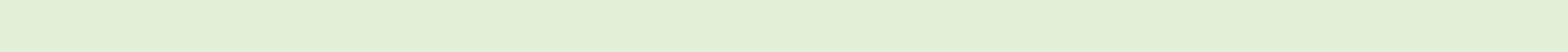 ConoscenzeAbilitàCompetenzePercussioni corporee  Distinguere il suono dal silenzioSa collegare il proprio linguaggio motorio,  Giochi motori di gruppo  Giochi motori di gruppo  Sperimentare, memorizzare e riprodurre semplici sequenze motoriegestuale e grafico agli eventi sonori  Brani del repertorio vocale e strumentale sia  Brani del repertorio vocale e strumentale sia  Percepire e riconoscere, secondo modelli motori condivisi, leSa dare significato alla dimensione acusticaregistrati che eseguiti dal vivocaratteristiche degli eventi sonoridella realtà  Rappresentazioni grafiche ed iconiche spontanee e  Rappresentazioni grafiche ed iconiche spontanee e  Contare il numero dei suoni o degli eventi che formano una successioneSa utilizzare le risorse espressive della voceconvenzionali  Inventare e comunicare ai compagni sequenze motorie originaliSa valorizzare la realtà sonora degli oggetti  Fenomeni sonori naturali ed artificiali  Fenomeni sonori naturali ed artificiali  Abbinare simboli ai suoni percepiti organizzandoli secondo il criterio  Tutte le possibili associazioni gesto-suono  Tutte le possibili associazioni gesto-suonodella successione temporaleaVarie tipologie di espressione vocale: parlato,  Riconoscere, differenziare e verbalizzare la percezione uditiva dalle1declamato, cantato, recitato, ecc.altre percezioni sensorialiCLASSEdeclamato, cantato, recitato, ecc.altre percezioni sensorialiCLASSERepertorio vocale e strumentale legato alla  Classificare i suoni in base alla fonte di produzioneRepertorio vocale e strumentale legato alla  Classificare i suoni in base alla fonte di produzionetradizione del gioco collettivo  Analizzare il paesaggio sonoro in cui si vive  Differenze timbriche legate ai diversi oggetti  Differenze timbriche legate ai diversi oggetti  Riconoscere specifiche sonorità ambientalisonori e alle varie modalità di produzione  Esplorare e conoscere le proprie possibilità vocaliEsperienza senso-motoria  Controllare la propria emissione sonora  Collegare la propria espressività vocale a specifiche situazionicomunicative  Cantare individualmente ed in gruppo  Accompagnare l’esecuzione vocale con la gestualità del corpo, con ilmovimento e/o con oggetti sonori  Osservare, sperimentare e conoscere le possibilità sonore degli oggetti  Utilizzare il suono per differenziare e riconoscere gli oggetti  Sonorizzare ambienti e personaggi della realtà e della fantasia  Costruire nuovi oggetti sonori assemblando materiali di uso comuneCLASSE 2a  Successioni sonore varie per intensità, altezza,  Successioni sonore varie per intensità, altezza,Riconosce i parametri fonici del suonoSa ascoltare con attenzione e comprende ivelocità ed aspetti timbriciAssociare l’evento musicale ad un determinato contesto d’uso (religioso,fenomeni acustici  Brani musicali di vari repertori e generi  Brani musicali di vari repertori e generipastorale, coreutico, celebrativo, ecc.)Sa analizzare un brano musicale  Danze e giochi collettivi  Danze e giochi collettiviRiconosce e classifica gli strumenti musicali utilizzati in un branoSa leggere e scrivere una successione di suonia3  Successioni sonore prodotte dalla voce, dal corpo,  Successioni sonore prodotte dalla voce, dal corpo,musicaleSa valorizzare le risorse espressive della propriaa3dall’ambiente, da oggetti sonori, da strumentiOperare collegamenti tra i diversi linguaggi espressivi (sonoro, visivo,voceCLASSEdall’ambiente, da oggetti sonori, da strumentiOperare collegamenti tra i diversi linguaggi espressivi (sonoro, visivo,voceCLASSEmusicalimotori, verbale)Sa comunicare mediante gli strumenti musicaliCLASSE  Tutte le possibili associazioni gesto – strumento –  Tutte le possibili associazioni gesto – strumento –Eseguire per imitazione, individualmente e/o in gruppo, canti ad una voceCLASSEsuonoCantare controllando l’intensità, l’intonazione, la velocità e l’espressioneCLASSEBrani musicali tratti da differenti repertori propridella propria emissione sonoraBrani musicali tratti da differenti repertori propridella propria emissione sonoraai vissuti degli alunni (canti, filastrocche, conte)Collegare al canto la gestualità ed il movimento di tutto il corpo  Giochi vocali e motori legati alla tradizione  Giochi vocali e motori legati alla tradizioneMigliorare la gestione della propria respirazione in funzioneinfantiledell’emissione sonora  Accompagnare il canto con i diversi suoni che il corpo può produrre e/o  Accompagnare il canto con i diversi suoni che il corpo può produrre e/ocon lo strumento didattico  Processi di controllo dell’ascolto  Processi di controllo dell’ascoltoIndividuare le modalità di adattamento degli esseri viventi alSa individuare e descrivere con linguaggio  Brani musicali di epoche, culture e generi diversi  Brani musicali di epoche, culture e generi diversicambiamento del tempo e delle stagioniappropriato i principi costruttivi dei brania4  Canti e musiche legati ai vissuti degli alunni  Canti e musiche legati ai vissuti degli alunniConoscere le principali funzioni individuali e sociali della musica (danza,musicalia4Schemi motori e posturalireligione, pubblicità, cinema, cerimonia, intrattenimento, ecc.)Sa riconoscere il rapporto tra musica e contestoCLASSESchemi motori e posturalireligione, pubblicità, cinema, cerimonia, intrattenimento, ecc.)Sa riconoscere il rapporto tra musica e contestoCLASSEDistinguere i vari generi musicaliculturaleCLASSEPorre in relazione la musica e gli altri linguaggi (verbale, visivo, motorio)Apprezza il valore espressivo del linguaggioCLASSERealizzare performance in cui la musica sia unita al gesto, alla danza,musicaleCLASSEalla drammatizzazionealla drammatizzazione  Esprimere verbalmente e fisicamente, le emozioni suscitate dalla musica  Esprimere verbalmente e fisicamente, le emozioni suscitate dalla musica  Riprodurre individualmente e/o in coro brani  Riprodurre individualmente e/o in coro brani  Brani musicali di epoche e generi diversi  Brani musicali di epoche e generi diversiDescrive i processi di formazione, trasmissione e ricezione del suonoSa ascoltare attivamente un brano musicale  Brani di culture europee ed extraeuropee  Brani di culture europee ed extraeuropeeutilizzando un linguaggio scientificamente correttoSa riconoscere il rapporto tra musica e contestoa5  Canti in lingue diverse dall’italiano  Canti in lingue diverse dall’italianoRiprodurre con proprietà di ritmo ed intonazione cantid’usoa5  Sistemi di notazione convenzionali e non  Sistemi di notazione convenzionali e nonConoscere la simbologia musicale convenzionaleSa cogliere la valenza comunicativa della musicaCLASSEconvenzionaliSa utilizzare le risorse espressive della voceCLASSEConoscenzeAbilitàCompetenzeI coloriOsservare e riconoscere i colori nella realtà e nella rappresentazioneSa utilizzare e differenziare i colori  I colori nei diversi ambienti naturali  I colori nei diversi ambienti naturaligrafica di questaSa manipolare diversi tipi di materiale plasticoI colori del soleUtilizzare i colori per rappresentare la realtà ed esprimere sensazionia1I colori dell’acquaUtilizzare creativamente il colorea1Colori e sensazioniSviluppare abilità nella colorituraCLASSEMacchie di coloreSviluppare la motricità fine e la coordinazione oculo-manualeCLASSEI colori mescolatiConoscere e manipolare diversi tipi di materiale plasticoCLASSE  Acquisire semplici tecniche manipolative  Acquisire semplici tecniche manipolativeCLASSERappresentare oggetti tridimensionaliCLASSEI coloriUtilizzare consapevolmente il colore per migliorare la qualità dell’immagineSa cogliere il valore comunicativo ed espressivoForma e coloriEsprimere il proprio vissuto attraverso l’uso del coloredel colorea2a2I colori della fantasiaUtilizzare tecniche grafiche e pittoriche a fini espressiviSa utilizzare con sempre maggior abilitàa2a2I colori della realtàRappresentare fatti, personaggi e situazioni utilizzando diversi materialitecniche e materiali diversi per realizzare unCLASSEI colori primariplasticimessaggio visivoCLASSEI colori secondariCLASSE  Il materiale di recupero come strumento  Il materiale di recupero come strumentoCLASSEespressivoCLASSEI timbri con gli ortaggi, con la frutta  Conoscere ed applicare alcune tecniche di stampa decorativaSa utilizzare segni, forme e colori in produzioniGli stencils  Individuare il colore come elemento identificativo di alcuni codicie rappresentazioni decorativeIl collagecomunicativiEsprimersi creativamente mediante la scelta eaI ritmi  Rappresentare diversi ambienti attraverso l’uso di varie tecniche grafico-l’impiego di tecniche manipolativo espressiveaLa simmetriapittoriche3La simmetriapittoriche3Le rotazioni  Rappresentare fatti, personaggi e situazioni utilizzando diversi materialiCLASSELe rotazioni  Rappresentare fatti, personaggi e situazioni utilizzando diversi materialiCLASSELa segnaletica stradaleCLASSE  Il mare, il cielo, la montagna, la città, la  Il mare, il cielo, la montagna, la città, laCLASSEcampagnaCLASSEIl contornoLo sfondo  La plastilina, il gesso  La plastilina, il gessoLa prospettiva  Rappresentare e riprodurre un’immagine con diverse tecniche grafico-Sa utilizzare il linguaggio dei segni i iconiciLe proporzionipittoricheSa comunicare e decodificare messaggi delI colori simbolici  Sa utilizzare autonomamente gli elementi di base della comunicazionelinguaggio fotograficoI motivi ornamentaliiconicaaL’acquarello  Comunica i propri vissuti attraverso il linguaggio fotografico4La luce, le ombre  Giocare e divertirsi operando con foto stampateCLASSELa luce, le ombre  Giocare e divertirsi operando con foto stampateCLASSELo sfumatoCLASSE  L’apparecchio fotografico, la distanza, la messa  L’apparecchio fotografico, la distanza, la messaCLASSEa fuocoCLASSE  Il bianco e nero e i colori  Il bianco e nero e i coloriCLASSEIl collage di fotoIl collage di fotoLa stampa digitaleLa prospettiva  Superare stereotipi rappresentativi e sperimentare nuove tecniche cheSa utilizzare strumenti, materiali, procedimentiLe proporzionistimolino la fantasiaper comunicare esperienzeI colori simbolici  Esprimersi con il maggior numero di tecniche costruendo messaggi visiviUtilizza tecniche artistiche tridimensionali eaL’acquarelloed audiovisivibidimensionali su supporti di vario tipo5L’acquarelloed audiovisivibidimensionali su supporti di vario tipo5Le luci  Rielaborare, ricombinare e modificare creativamente disegni e immagini,CLASSELe luci  Rielaborare, ricombinare e modificare creativamente disegni e immagini,CLASSELe ombremateriali d’uso, testi, suoni, per produrre immaginiCLASSEL’apparecchio fotograficoCLASSELa telecameraCLASSELe animazioni multimedialiConoscenzeAbilitàCompetenzeCLASSE1a1a1a1a1aGli ambienti domestici e naturali  Leggere e decodificare il messaggio di un’immagineSa cogliere nella realtà i segni dei linguaggiCLASSE1a1a1a1a1aVignette  Raccontare un’immagine e le sensazioni suscitatevisualiVignette  Raccontare un’immagine e le sensazioni suscitatevisualiDipinti artistici  Rappresentare attraverso un’immagine una realtà vissutaFotografieSequenze logiche d’immaginiIl tracciato graficoFigura e sfondoCLASSE2a2a2aIl messaggio pubblicitario  Osservare un’immagine e coglierne il contesto genericoSa cogliere il significato e il messaggioCLASSE2a2a2aIl messaggio umoristico  In un’immagine differenziare i soggetti principali e secondaricomunicativo di un’immagineIl messaggio umoristico  In un’immagine differenziare i soggetti principali e secondaricomunicativo di un’immagineIl messaggio socialeIl fumettoCLASSECLASSECLASSE3a3aLo spazio  Inventare una storia leggendo un’immagine o una sequenza d’immaginiSa esprimere emozioni, sensazioni, ricordiSa esprimere emozioni, sensazioni, ricordiCLASSECLASSECLASSE3a3aIl tempo  Smontare e rimontare un’immagine dando nuovi significatiutilizzando un’immagineIl tempo  Smontare e rimontare un’immagine dando nuovi significatiutilizzando un’immagineI suoni e le immagini  Associare una melodia ad un’immagine e viceversaLa fotografia  Acquisire consapevolezza di diversi codici espressiviIl collageL’acquarelloL’immagine digitale ,l’immagine televisiva  Rapportare diversi tipi d’immaginiSa individuare gli elementi della comunicazioneSa individuare gli elementi della comunicazioneCLASSECLASSECLASSE4a4aL’immagine multimediale  Rielaborare, ricombinare e modificare creativamente disegni, immaginiiconicaCLASSECLASSECLASSE4a4aIl cartone animatoper dare vita ad un testo visivo costituito anche da immagini inIl cartone animatoper dare vita ad un testo visivo costituito anche da immagini inIl ritrattomovimentoLa narrazioneIl paesaggioLa natura mortaL’immagine digitale  Comprendere il contenuto di una comunicazione visiva e rielaborarloSa individuare autonomamente gli elementi diSa individuare autonomamente gli elementi diL’immagine digitale  Comprendere il contenuto di una comunicazione visiva e rielaborarloSa individuare autonomamente gli elementi diSa individuare autonomamente gli elementi diCLASSECLASSECLASSEa5a5a5L’immagine televisiva  Differenziare stili e tecniche dell’espressione pittorica in base all’epocabase della comunicazione iconica per coglierneCLASSECLASSECLASSEa5a5a5La narrazioneL’immagine multimedialee alle caratteristiche proprie dell’artistala natura e il senso esteticoIl cartone animatoIl ritrattoIl paesaggioConoscenzeAbilitàCompetenzeCLASSECLASSEa1a1a1a1La linea di terraRiconoscere i segni e le principali relazioni spaziali di cui è compostaSa leggere un’immagine riconoscendone leCLASSEa1a1a1a1La linea del cieloun’immaginetecniche e i materiali utilizzatiCLASSEa1a1a1a1La sculturaDistinguere diverse modalità dell’espressione artisticaCLASSEa1a1a1a1Il dipintoIl dipintoCLASSECLASSECLASSEI diversi generi espressivi: il mosaico, laDistinguere e riconoscere opere d’arte presenti nel territorioSa leggere, apprezzare e riconoscere diversiCLASSECLASSECLASSEa2pittura, la scultura, la vetrata, l’affresco …Sensibilizzare alla salvaguardia dei beni artistici presenti nel territoriogeneri di espressione artisticaCLASSECLASSECLASSEa2Saper distinguere diverse modalità  dell’espressione artisticaCLASSECLASSECLASSEa2CLASSECLASSELa formaAnalizzare l’ambiente, i personaggi e gli oggetti di un’operaSa identificare, analizzare ed apprezzareCLASSECLASSEI coloriDifferenziare i soggetti principali da quelli secondariun’immagine artisticaCLASSECLASSEa3Il ritrattoCLASSECLASSEa3Il paesaggioCLASSECLASSEa3Le immagini sacreCLASSECLASSEa3Lo sfondoLo sfondoIl primo pianoCLASSECLASSEL’impegno politicoIdentificare un’opera d’arte in base al genere artisticoSa descrivere un’opera d’arte individuando eCLASSECLASSEL’impegno civileRielaborare famose opere d’arte per creare nuovi significatiriconoscendo i diversi generi artisticiCLASSECLASSEa4L’icona religiosaCLASSECLASSEa4CLASSECLASSECLASSEI generi artisticiDifferenziare stili e tecniche dell’espressione pittorica in baseSa individuare autonomamente i generi artisticiCLASSECLASSECLASSETecniche e stili dell’espressione pittoricaall’epoca e alle caratteristiche proprie dell’artistacolti lungo un percorso culturaleCLASSECLASSECLASSEa5Gli artisti e le loro opere: Picasso, Klimt, MiròAnalizzare, classificare ed apprezzare i beni del patrimonio artistico-CLASSECLASSECLASSEa5culturale presenti sul proprio territorioCLASSECLASSECLASSEa5ConoscenzeAbilitàCompetenzeCLASSEa1a1a1a1CLASSEa1a1a1a1Le posizioni del corporappresentatoI cinque sensi  Sviluppare la percezione e la conoscenza del proprio corpoSa osservare e conoscere il proprio corpoIl corpo  Conoscere e denominare le proprie parti del corpoLe parti del corpo  Saper collocare il proprio corpo in rapporto allo spazio vissuto e  La costruzione dello schema corporeo  La costruzione dello schema corporeoCLASSECLASSELa forza  Conoscere e denominare le parti del corpo su di sé e sugli altriSa controllare il proprio corpo in situazioniCLASSECLASSEa2La rapidità  Percepire semplici strutture ritmichestatiche e dinamicheCLASSECLASSEa2Il rilassamento  Favorire il rilassamento globale e segmentarioIl rilassamento  Favorire il rilassamento globale e segmentarioLa resistenzaEspressione e manipolazione  Utilizzare la motricità fino-motoria con piccoli attrezziMuoversi con scioltezza, destrezza eCLASSECLASSEa3Gli attrezzi in palestra  Consolidare schemi motori di base e sviluppare le capacità condizionalidisinvolturaCLASSECLASSEa3L’orientamentoUso creativo degli attrezziI percorsiI circuitiCLASSECLASSEa4La gara  Utilizzare schemi motori e posturali in situazioni combinate e simultaneeSa utilizzare gli schemi motori in formeCLASSECLASSEa4I percorsi  Eseguire movimenti precisi adattandoli a situazioni esecutive sempre piùprogressivamente coordinateI percorsi  Eseguire movimenti precisi adattandoli a situazioni esecutive sempre piùprogressivamente coordinateLe staffettecomplesseCLASSECLASSELa respirazione  Controllare l’atto respiratorio rispettando le fasi d’inspirazione, apnea,Sa individuare le principali funzioni fisiologicheCLASSECLASSEa5L’apparato respiratorioespirazionee i loro cambiamenti in relazione all’esercizioCLASSECLASSEa5L’apparato muscolo-scheletrico  Controllare i movimenti muscolarifisicoCLASSECLASSEa5I carichiCLASSECLASSEa5La modulazione dei carichiConoscenzeAbilitàCompetenzeCLASSECLASSEa1La coordinazione dinamicaSviluppare la percezione sensorialeSa padroneggiare gli schemi motori di baseCLASSECLASSEa1Gli schemi motoriSviluppare gli schemi posturale e dinamiciGli schemi motoriSviluppare gli schemi posturale e dinamiciL’organizzazione spazialeSviluppare la coordinazione dinamica generaleL’organizzazione temporaleAdottare schemi motori di base in funzione a parametri spaziali eLa lateralizzazionetemporaliSviluppare la funzione di dominanza e lateralizzazioneCLASSEa2a2I percorsi i circuitiSviluppare l’equilibrio statico e dinamicoPossiede capacità coordinative motorieCLASSEa2a2Il ritmoSviluppare la lateralizzazione con e senza attrezziIl ritmoSviluppare la lateralizzazione con e senza attrezziLa lateralizzazioneLa coordinazioneCLASSEa3a3Musica e movimentoAcquisire le abilità relative alla comunicazione mimico-gestualeSa utilizzare il proprio corpo come espressioneSa utilizzare il proprio corpo come espressioneCLASSEa3a3Le parole del corpoEsprimere e rappresentare sentimenti ed emozioni attraverso ildella personalitàLe parole del corpoEsprimere e rappresentare sentimenti ed emozioni attraverso ildella personalitàlinguaggio corporeoCLASSEa4a4Il ritmoUtilizzare schemi motori e posturali in situazioni combinate e simultaneeSa comunicare attraverso il corpoSa comunicare attraverso il corpoCLASSEa4a4La frase musicaleConsolidare le capacità motorie di base in situazioni espressive eLa frase musicaleConsolidare le capacità motorie di base in situazioni espressive eIl ballocomunicativeLe danze popolariCoordinare movimenti seguendo un ritmoComposizioni motorieEseguire movimenti precisati e adattarli a situazioniSa utilizzare il proprio corpo perSa utilizzare il proprio corpo perComposizioni motorieEseguire movimenti precisati e adattarli a situazioniSa utilizzare il proprio corpo perSa utilizzare il proprio corpo perCLASSEa5a5esecutive sempre più complesseeseguire e sperimentare nuovi movimentiCLASSEa5a5Eseguire attività proposte per sperimentare e migliorareEseguire attività proposte per sperimentare e migliorarele proprie capacitàConoscenzeAbilitàCompetenzeCLASSEa1CLASSEa1CLASSEa1CLASSEa1CLASSEa1CLASSEa1La comunicazione non verbaleAccettare tutti i compagni di giocoSa partecipare al gioco collettivo sviluppandoSa partecipare al gioco collettivo sviluppandoLa comunicazione non verbaleAccettare tutti i compagni di giocoSa partecipare al gioco collettivo sviluppandoSa partecipare al gioco collettivo sviluppandoAccettare i cambiamenti di ruolo e adeguarsicorretti comportamenti relazionalicorretti comportamenti relazionaliSviluppare comportamenti relazionali positiviComprendere il linguaggio gestualeGiochi d’imitazioneSviluppare comportamenti relazionali positiviSa adottare comportamenti relazionali positiviSa adottare comportamenti relazionali positiviCLASSEa2Giochi d’immaginazioneAcquisire e sviluppare qualità individualiCLASSEa2Giochi popolari giochi e competizioniFavorire l’acquisizione di regole e comportamenti adeguati per laGiochi popolari giochi e competizioniFavorire l’acquisizione di regole e comportamenti adeguati per larealizzazione di attività ludicheIdeare e proporre situazioni di giocoCLASSEa3Giochi di squadraCooperare all’interno di un gruppoSa adottare comportamenti relazionali positiviCLASSEa3e nonGiochi di gruppoInteragire positivamente all’interno del gruppoattraverso esperienze di gioco e avviamentoGiochi pre-sportiviInventare e stabilire le regole di un giocosportivoGiochi pre-sportiviProporre ed ideare percorsi motori con l’utilizzo di materiale strutturatosportivoProporre ed ideare percorsi motori con l’utilizzo di materiale strutturatoSa prendere iniziativeSa prendere iniziativeGiochi di squadraSvolgere un ruolo attivo e significativo nell’attività di gioco-sportSa porsi in relazione con gli altri collaborandoCLASSEa4Giochi di gruppoRispettare ed aiutare i compagniattivamenteCLASSEa4Pallavvelenata; Pallacanestro; Pallamano;Conoscere diversi tipi di gioco-sport individuali e di squadraSa rispettare le regole di gioco codificate ePallavvelenata; Pallacanestro; Pallamano;Conoscere diversi tipi di gioco-sport individuali e di squadraSa rispettare le regole di gioco codificate ePallavoloAcquisire corretti comportamenti nelle diverse fasi dei giochiarbitrarieI giochi di squadraRispettare le regole di giochi di squadraSa assumere comportamenti socialiCLASSEa5La funzione dei vari elementi di unaGiocare lealmente con i compagnipositiviCLASSEa5squadrasquadraConoscenzeAbilitàCompetenzeCLASSECLASSEa1  Le regoleRispettare il proprio turnoSa rispettare le regole nei giochi di gruppo eCLASSEa1Comprendere il valore delle regole e la necessità di rispettarlenelle attività ludiche organizzateComprendere il valore delle regole e la necessità di rispettarlenelle attività ludiche organizzate  Le regole di comportamentoAcquisire regole di comportamento per non farsi maleSa partecipare a giochi di gruppoCLASSE  Le regole di igieneAcquisire semplici regole di igiene (prima e dopo lo sport)CLASSEa2  Le regole di comportamentoAcquisire regole di comportamento per non farsi maleSa applicare regole di igiene, di sicurezza, diCLASSI  Le regole di igieneAcquisire semplici regole di igiene (prima e dopo lo sport)comportamentoCLASSIa    a3/4  Comportamenti corretti in caso di infortuniAssumere comportamenti igienici e salutisticiSa rispettare le regole di comportamento utiliCLASSERispettare regole funzionali alla sicurezza nei vari ambienti di vitaanche alla prevenzione degli infortuniCLASSEa5CLASSEConoscenzeAbilitàCompetenzeCLASSEa1CLASSEa1Oggetti, strumenti e macchine che hanno la  Osservare, analizzare, classificare gli oggetti, gli strumenti e le macchineSa individuare i bisogni primari dell’uomo e iOggetti, strumenti e macchine che hanno la  Osservare, analizzare, classificare gli oggetti, gli strumenti e le macchineSa individuare i bisogni primari dell’uomo e ifunzione di raccogliere, sostenere, contenere,di uso comunemanufatti, gli oggetti, gli strumenti e ledistribuire, dividere, unire, dirigere,macchine che li soddisfanotrasformare, misurare, trasportareCLASSEa2Materiali solidi e liquidi  Analizzare e classificare i materiali in base alle loro caratteristicheSa riconoscere e classificare i materiali di usoCLASSEa2Analisi delle caratteristiche e delle proprietàcomuneAnalisi delle caratteristiche e delle proprietàcomune(galleggiabilità, conduzione, ecc.) dei materialipresi in esameCLASSE  L’evoluzione attraverso i secoli dei materiali e  L’evoluzione attraverso i secoli dei materiali e  Saper realizzare modelli di manufatti d’uso comune e individuare iSa riconoscere e classificare mezzi eCLASSEa3delle tecniche impiegati nella realizzazione deimateriali più idonei alla loro realizzazionestrumentiCLASSEa3manufattimanufatti  Realizzazione di semplici manufatti con  Realizzazione di semplici manufatti conmateriali diversi (ceramica, carta)  I mezzi di comunicazione: automobile, nave,  I mezzi di comunicazione: automobile, nave,  Conoscere le principali vie di comunicazione utilizzate dall’uomo via terra,Sa riconoscere e classificare mezzi eCLASSEa4  I mezzi di comunicazione: automobile, nave,  I mezzi di comunicazione: automobile, nave,  Conoscere le principali vie di comunicazione utilizzate dall’uomo via terra,Sa riconoscere e classificare mezzi eCLASSEa4aereo, treno, ecc.via acqua, via aria e i relativi mezzi di locomozione e il tipo di energiastrumentiaereo, treno, ecc.via acqua, via aria e i relativi mezzi di locomozione e il tipo di energiastrumenti  Le fonti di energia  Le fonti di energiautilizzataCLASSEa5  I mezzi di comunicazione: automobile, nave,  I mezzi di comunicazione: automobile, nave,  Adoperare diversi linguaggi e codici di rappresentazioneSa individuare le contemporanee forme diCLASSEa5aereo, treno, ecc.organizzazione e ricerca dei saperiaereo, treno, ecc.organizzazione e ricerca dei saperi  Le fonti di energia  Le fonti di energiaConoscenzeAbilitàCompetenzeCLASSEa1a1CLASSEa1a1I giochi didattici, i prodotti multimediali, i  Essere in grado di gestire autonomamente alcune funzioni di un computerConosce le principali componenti di unI giochi didattici, i prodotti multimediali, i  Essere in grado di gestire autonomamente alcune funzioni di un computerConosce le principali componenti di unvideo giochi(accensione, spegnimento)computer e individua la relativa funzioneCLASSEa2  Rappresentazione grafica di algoritmi tramite il  Rappresentazione grafica di algoritmi tramite il  Realizzare modelli, ricorrendo a schematizzazioni semplici ed essenzialiConosce le procedure per aprire o chiudereCLASSEa2diagramma di flusso  Comprendere gli algoritmi mediante esempi concretiprogrammidiagramma di flusso  Comprendere gli algoritmi mediante esempi concretiprogrammi  Algoritmi relativi ad azioni quotidiane  Algoritmi relativi ad azioni quotidianeCLASSE  Browser e motori di ricerca  Browser e motori di ricerca  Accedere ad Internet per cercare informazioniSa gestire testi e immagini sul supportoCLASSEa3  L’account e-mail: scrivere, inviare, leggere  L’account e-mail: scrivere, inviare, leggere  Saper comunicare attraverso l’uso della posta elettronicainformaticoCLASSEa3messaggi di posta elettronicamessaggi di posta elettronica  I mezzi di telecomunicazione: televisore, radio,  I mezzi di telecomunicazione: televisore, radio,  Saper individuare, analizzare e riconoscere potenzialità e limiti dei mezziConosce i diversi sistemi di comunicazione delCLASSE  I mezzi di telecomunicazione: televisore, radio,  I mezzi di telecomunicazione: televisore, radio,  Saper individuare, analizzare e riconoscere potenzialità e limiti dei mezziConosce i diversi sistemi di comunicazione delCLASSEcomputer, telefono, fax, telefono cellularedi telecomunicazionemondo contemporaneoCLASSEa4  I mezzi di telecomunicazione: televisore, radio,  I mezzi di telecomunicazione: televisore, radio,  Utilizzare semplici algoritmi per l’ordinamento e la ricercaConosce i diversi sistemi di comunicazione del  I mezzi di telecomunicazione: televisore, radio,  I mezzi di telecomunicazione: televisore, radio,  Utilizzare semplici algoritmi per l’ordinamento e la ricercaConosce i diversi sistemi di comunicazione delCLASSEcomputer, telefono, fax, telefono cellularemondo contemporaneoCLASSEa5ConoscenzeAbilitàCompetenzeCLASSECLASSEa1a1  Il mouse: tasti, gestione del cursore, scroll,  Il mouse: tasti, gestione del cursore, scroll,Conosce le principali componenti di un computerSa riconoscere lo strumento informatico nelleSa riconoscere lo strumento informatico nelleCLASSEa1a1velocitàsue componenti essenzialivelocitàsue componenti essenziali  La tastiera: le lettere, i numeri, alcuni tasti  La tastiera: le lettere, i numeri, alcuni tastifunzione  Il procedimento di accensione e di spegnimento  Il procedimento di accensione e di spegnimentodel computerCpu e periferiche  Disegni liberi e disegni finalizzati  Disegni liberi e disegni finalizzatiUsare multimedia per acquisire conoscenze e sviluppare abilitàSa usare semplici applicazioni informaticheCLASSEa2  Disegni liberi e disegni finalizzati  Disegni liberi e disegni finalizzatiUsare multimedia per acquisire conoscenze e sviluppare abilitàSa usare semplici applicazioni informaticheCLASSEa2all’illustrazione di storie attraverso l’uso diScrivere semplici brani utilizzando la video scritturaall’illustrazione di storie attraverso l’uso diScrivere semplici brani utilizzando la video scritturaprogrammi di grafica per creare, modificare,Disegnare utilizzando semplici programmi di graficamanipolare le immagini  Gli strumenti di formattazione testuale: stile,  Gli strumenti di formattazione testuale: stile,Usare programmi didattici per acquisire abilità di calcolo e capacitàSa usare semplici applicazioni informaticheCLASSEa3carattere, colore, dimensione, ecc.logicheCLASSEa3Foglio di calcolo e multimedia: insiemi, tabelle,Conoscere informazioni di base sull’organizzazione e la gestione dei datiFoglio di calcolo e multimedia: insiemi, tabelle,Conoscere informazioni di base sull’organizzazione e la gestione dei daticlassificazioni, logica, problemiin un computerFileEssere in grado di salvare e aprire fileDirectory  I comandi: salva, salva con nome, apri, copia,  I comandi: salva, salva con nome, apri, copia,incolla  L’ipertesto: struttura, funzioni, potenzialità  L’ipertesto: struttura, funzioni, potenzialitàIndividuare, analizzare e  riconoscere le macchine in grado di riprodurreSa usare semplici applicazioni informaticheSa usare semplici applicazioni informatiche  L’ipertesto: struttura, funzioni, potenzialità  L’ipertesto: struttura, funzioni, potenzialitàIndividuare, analizzare e  riconoscere le macchine in grado di riprodurreSa usare semplici applicazioni informaticheSa usare semplici applicazioni informaticheCLASSEa4testi, immagini e suoniCLASSEa4Comprendere le potenzialità della scrittura ipertestualeComprendere le potenzialità della scrittura ipertestuale  Saper utilizzare alcune periferiche (stampante, scanner, ecc.) per creare  Saper utilizzare alcune periferiche (stampante, scanner, ecc.) per crearee riprodurre semplici prodotti ipermedialiCLASSEa5  L’ipertesto: struttura, funzioni, potenzialità  L’ipertesto: struttura, funzioni, potenzialitàConsultare opere multimedialiSa usare semplici applicazioni informaticheSa usare semplici applicazioni informaticheCLASSEa5scuolaSaper utilizzare il foglio elettronico per eseguire funzioni matematiche ecostruire grafici  Creare semplici pagine personali o della classe da inserire sul sito della  Creare semplici pagine personali o della classe da inserire sul sito dellaConoscenzeConoscenzeAbilitàAbilitàCompetenzeCompetenze  Alla scoperta del mondo.  Alla scoperta del mondo.  Alla scoperta del mondo.  Scoprire la propria identità di persona  Scoprire la propria identità di personaSapere cogliere lo scorrere del tempo ancheSapere cogliere lo scorrere del tempo anche  Viventi e non viventi. Il valore della vita.  Viventi e non viventi. Il valore della vita.  Viventi e non viventi. Il valore della vita.  Intuire la realtà circostante come dono di Dio creatore  Intuire la realtà circostante come dono di Dio creatoreattraverso l’osservazione della realtàattraverso l’osservazione della realtàa  Dio, Creatore e Padre di tutti  Dio, Creatore e Padre di tutti  Dio, Creatore e Padre di tutti  Apprendere alcuni momenti significativi dell’Infanzia e della predicazione  Apprendere alcuni momenti significativi dell’Infanzia e della predicazionecircostante, naturale ed umanacircostante, naturale ed umana1Gesù al tempio. Gesù dodicenne tra i dottori. LaGesù al tempio. Gesù dodicenne tra i dottori. Ladi Gesùdi GesùCLASSEGesù al tempio. Gesù dodicenne tra i dottori. LaGesù al tempio. Gesù dodicenne tra i dottori. Ladi Gesùdi GesùCLASSEparabola della pecorella smarrita. Il figliolparabola della pecorella smarrita. Il figliolparabola della pecorella smarrita. Il figliolparabola della pecorella smarrita. Il figliolprodigo. Le nozze di Cana. La tempesta sedataprodigo. Le nozze di Cana. La tempesta sedataL’uomo: un animale speciale  Intuire un nuovo modo di rapportarsi alla natura  Intuire un nuovo modo di rapportarsi alla natura  Intuire un nuovo modo di rapportarsi alla natura  Intuire un nuovo modo di rapportarsi alla naturaSapere cogliere con maggiore chiarezza laSapere cogliere con maggiore chiarezza laSapere cogliere con maggiore chiarezza laTutti fratelli ma con tanti doni  Conoscere le tappe fondamentali della predicazione di Gesù  Conoscere le tappe fondamentali della predicazione di Gesù  Conoscere le tappe fondamentali della predicazione di Gesù  Conoscere le tappe fondamentali della predicazione di Gesùpaternità universale di Dio e l’insegnamento dipaternità universale di Dio e l’insegnamento dipaternità universale di Dio e l’insegnamento diLa parabola dei talentiGesùGesùGesù  L’uomo custode del creato  L’uomo custode del creato  L’uomo custode del creatoa2a2a2  Il battesimo di Gesù  Il battesimo di Gesù  Il battesimo di Gesùa2a2a2I quaranta giorni nel desertoCLASSECLASSECLASSE  La chiamata dei dodici  La chiamata dei dodici  La chiamata dei dodiciCLASSECLASSECLASSE  La parabola del buon Samaritano  La parabola del buon Samaritano  La parabola del buon SamaritanoCLASSECLASSECLASSE  La parabola del seminatore  La parabola del seminatore  La parabola del seminatoreCLASSECLASSECLASSE  La guarigione di Bartimeo  La guarigione di Bartimeo  La guarigione di BartimeoCLASSECLASSECLASSELa risurrezione di LazzaroLa risurrezione di LazzaroIl Padre Nostroa  L’uomo e la religione  L’uomo e la religione  Scoprire come da sempre l’uomo cerchi risposte a fenomeni inspiegabili  Scoprire come da sempre l’uomo cerchi risposte a fenomeni inspiegabiliSapere mettere in discussione la propriaaI miti della creazione e origine del mondoConoscere le risposte del Cristiane-simo ai grandi perché della vitaopinione e accettare più di una spiegazione ad3I miti della creazione e origine del mondoConoscere le risposte del Cristiane-simo ai grandi perché della vitaopinione e accettare più di una spiegazione ad3  Il dialogo tra scienza e fede  Il dialogo tra scienza e fedeuno stesso problemaCLASSE  Il dialogo tra scienza e fede  Il dialogo tra scienza e fedeuno stesso problemaCLASSE  Alcune teorie cosmo genetiche  Alcune teorie cosmo geneticheCLASSE  La società politico-religiosa del tempo  La società politico-religiosa del tempo  Conoscere lo scenario in cui si svolge l’attività di Gesù  Conoscere lo scenario in cui si svolge l’attività di GesùSapere inquadrare la venuta di Gesù nel suo  Le principali attività economiche  Le principali attività economiche  Cogliere le prime caratteristiche dell’annuncio di Gesù  Cogliere le prime caratteristiche dell’annuncio di Gesùcontesto e nel suo valore  La piramide sociale  La piramide sociale  Gesù vero Dio e vero Uomo: l’epifania del  Gesù vero Dio e vero Uomo: l’epifania delbattesimo e della trasfigurazionea  La vocazione degli Apostoli: Dio ha un progetto  La vocazione degli Apostoli: Dio ha un progetto4per ciascunoCLASSEper ciascunoCLASSE  Scoprire l’azione della Terza Persona  Scoprire l’azione della Terza Persona  Conoscere l’azione della terza persona della Trinità  Conoscere l’azione della terza persona della TrinitàDare dimostrazione della fede trinitaria dei  Scoprire l’azione della Terza Persona  Scoprire l’azione della Terza Persona  Conoscere l’azione della terza persona della Trinità  Conoscere l’azione della terza persona della TrinitàDare dimostrazione della fede trinitaria dei  Pentecoste: la nascita della Chiesa  Pentecoste: la nascita della Chiesa  Conoscere gli elementi fondamentali del Cristianesimo  Conoscere gli elementi fondamentali del Cristianesimocristiani  L’ascensione e l’invio in missione: S. Paolo e S.  L’ascensione e l’invio in missione: S. Paolo e S.Conoscere gli elementi fondamentali delPietroCristianesimoa  Dalle prime comunità cristiane alla Chiesa di oggi  Dalle prime comunità cristiane alla Chiesa di oggiaIl CristianesimoCLASSE 5Il CristianesimoCLASSE 5ConoscenzeAbilitàCompetenzeCLASSE  La festa: momento di gioia e unione  La festa: momento di gioia e unione  Individuare il Natale e la Pasqua come le principali feste cristianeSapere differenziare in modo iniziale il sacroCLASSE1a1a1a  Ogni festa ha un tempo ed un luogo  Ogni festa ha un tempo ed un luogo  Scoprire i segni della festa nell’ambiente distinguendo quelli religiosi dae il profanoCLASSE1a1a1aL’Annunciazione. Il racconto della nascita diquelli profaniL’Annunciazione. Il racconto della nascita diquelli profaniGesù  Gesù sconfigge la morte: la sua resurrezione  Gesù sconfigge la morte: la sua resurrezione  I segni del Natale nell’ambiente. I simboli della  I segni del Natale nell’ambiente. I simboli dellaPasqua  Davanti alla grotta di Betlemme: i doni dei re  Davanti alla grotta di Betlemme: i doni dei re  Scoprire il Natale come il dono più grande fattoci da DioRiconoscere i racconti evangelici relativamente  Davanti alla grotta di Betlemme: i doni dei re  Davanti alla grotta di Betlemme: i doni dei re  Scoprire il Natale come il dono più grande fattoci da DioRiconoscere i racconti evangelici relativamenteMagi  Conoscere la simbologia liturgicaalle feste principali, comprendendone i  Gesù Salvatore di tutti i popoli  Gesù Salvatore di tutti i popoli  Individuare la Pasqua come il compimento di quel dono iniziato con ilsignificatiCLASSECLASSE2a  L’origine delle celebrazioni della Settimana  L’origine delle celebrazioni della SettimanaNatale e presente ancora oggiCLASSECLASSE2aSanta e il loro significato: l’ultima cena, laSanta e il loro significato: l’ultima cena, lalavata dei piedi, il processo di Gesù  I racconti della Risurrezione  I racconti della Risurrezione  I discepoli di Emmaus  I discepoli di Emmaus  Domenica, giorno di festa: la liturgia  Domenica, giorno di festa: la liturgiadomenicale nelle sue linee essenziali  Le tappe dell’Alleanza: l’amicizia tra Dio e  Le tappe dell’Alleanza: l’amicizia tra Dio e  Conoscere il testo della Bibbia come testo sacroSaper comprendere l’unicità e la specificitàCLASSECLASSE3al’uomo e la sua frattura  Scoprire l’unico grande racconto narrato in tanti modidel testo della BibbiaCLASSECLASSE3aMosè e la prima AlleanzaLa chiamata di Abramo  Il tempo dei patriarchi e l’elezione di Israele  Il tempo dei patriarchi e l’elezione di IsraeleL’Annuncio del Messia  Conoscere il contenuto del messaggio di Gesù  Conoscere il contenuto del messaggio di Gesù  Conoscere il contenuto del messaggio di GesùSaper riconoscere in Gesù il MessiaCLASSECLASSE4a  Conoscere il contenuto del messaggio di Gesù  Conoscere il contenuto del messaggio di Gesù  Conoscere il contenuto del messaggio di GesùSaper riconoscere in Gesù il MessiaCLASSECLASSE4aComprendere il significato della presenza di  Comprendere il significato della presenza di Gesù in mezzo agli uominiComprendere il significato della presenza di  Comprendere il significato della presenza di Gesù in mezzo agli uominiGesù in mezzo agli occhiCLASSECLASSE  Sapere i principali Concili della chiesa  Sapere i principali Concili della chiesa  Scoprire l’esistenza di altre fonti oltre alla Sacra ScritturaSaper accettare l’insegnamento della ChiesaCLASSECLASSE5a  Il Concilio Vaticano II e le sue profonde  Il Concilio Vaticano II e le sue profondenon come volontà di uomini ma di DioCLASSECLASSE5ainnovazioniinnovazioniConoscenzeAbilitàCompetenzeCLASSEa1a1CLASSEa1a1Il libro scritto dagli amici di Gesù  Scoprire nel Vangelo il grande libro delle storie di GesùIniziare a maturare un senso di curiosità eIl libro scritto dagli amici di Gesù  Scoprire nel Vangelo il grande libro delle storie di GesùIniziare a maturare un senso di curiosità eI quattro evangelisti  Intuire il volto umano di Gesù attraverso gli aspetti della sua vitafascino per la storia di Gesù ed il libro che la  La mia giornata e quella di Gesù e dei suoi  La mia giornata e quella di Gesù e dei suoiquotidianaraccontacoetaneiL’ubbidienza ai genitori  Aspetto geo-politico della Palestina  Aspetto geo-politico della Palestina  Conoscere l’ambiente naturale, sociale e familiare in cui è vissuto GesùConoscere il testo del Vangelo in modoCLASSEa2  Aspetto geo-politico della Palestina  Aspetto geo-politico della Palestina  Conoscere l’ambiente naturale, sociale e familiare in cui è vissuto GesùConoscere il testo del Vangelo in modoCLASSEa2La vita quotidiana: le case, i trasporti, i  Scoprire l’origine dei Vangeliprogressivamente più criticoLa vita quotidiana: le case, i trasporti, i  Scoprire l’origine dei Vangeliprogressivamente più criticomestieri, i vestiti, i giochi, la scuola dallapredicazione di Gesù alla diffusione orale delsuo messaggio, ed infine la stesura dei testiCLASSEa3  L’origine del presepe e la sua tradizione  L’origine del presepe e la sua tradizione  Individuare i principali segni della religione cattolicaSaper cogliere somiglianze e differenze inCLASSEa3La festa di Pesah e la festa di Pasqua: la cena di  Comprendere il significato dei segni religiosicontesti diversiLa festa di Pesah e la festa di Pasqua: la cena di  Comprendere il significato dei segni religiosicontesti diversiGesù come è stata e come èIl calendario liturgico  Conoscere i tempi e i significati delle principali tradizioni religioseSaper riconoscere la presenza di Gesù nonIl calendario liturgico  Conoscere i tempi e i significati delle principali tradizioni religioseSaper riconoscere la presenza di Gesù nonCLASSEa4Avvento e Quaresimacristianelegata ai fatti “del qui ed ora” ma per quantoCLASSEa4L’arrivo del Messia preannunciato  Apprendere il valore della liturgia come presenza viva ed operante di Gesùci ha lasciatoL’arrivo del Messia preannunciato  Apprendere il valore della liturgia come presenza viva ed operante di Gesùci ha lasciatoLa Via Crucisancora oggi  La liturgia della notte di Pasqua  La liturgia della notte di PasquaIl significato dell’EucarestiaI sette sacramenti  Confronto tra la professione di fede nella  Confronto tra la professione di fede nella  Scoprire l’azione della Terza PersonaSaper confrontare le proprie convinzioni con i  Confronto tra la professione di fede nella  Confronto tra la professione di fede nella  Scoprire l’azione della Terza PersonaSaper confrontare le proprie convinzioni con iCLASSEa5formulazione apostolica e in quella niceno-  Pentecoste: la nascita della Chiesamutamenti della societàCLASSEa5costantinopolitana  L’ascensione e l’invio in missione: S. Paolo e S. PietroConoscere l’azione della terza persona dellacostantinopolitana  L’ascensione e l’invio in missione: S. Paolo e S. PietroConoscere l’azione della terza persona dellaConoscere le eresie  Dalle prime comunità cristiane alla Chiesa di oggiTrinità  Individuare il Cristianesimo nell’arte: l’edificio  Individuare il Cristianesimo nell’arte: l’edificio  Il Cristianesimosacro nei suoi arredi e nella sua costruzione  La diffusione del Vangelo  La diffusione del VangeloConoscenzeAbilitàCompetenzeCLASSEa1a1a1a1CLASSEa1a1a1a1La vita in casa, a scuola, nella società: dirittidell’amoreLa chiesa come luogo di incontro della  Comprendere la distinzione tra Chiesa-comunità e Chiesa-edificioSapere esprimere nella propria quotidianitàSapere esprimere nella propria quotidianitàfamiglia dei cristiani. Amore e fratellanza.conoscendo i tratti caratteristici di ognunal’accoglienza per le diversitàIl Battesimo, segno di nascita  Scoprire la vita dei cristiani come ispirata al comandamentoe doveri. L’amicizia e la solidarietà per tuttiCLASSECLASSEIl comandamento dell’amore  Scoprire l’amore come il più importante degli insegnamenti di GesùSaper reagire attivamente, secondo le proprieSaper reagire attivamente, secondo le proprieCLASSECLASSEa2  La mia parrocchia: come vivere oggi  La mia parrocchia: come vivere oggi  Cogliere l’amicizia e la solidarietà come valori fondamentalicapacità, di fronte a difficoltà anche molto grandiCLASSECLASSEa2l’esempio di Gesùdell’amicizial’esempio di Gesùdell’amiciziaIl perdono cristiano  La vera carità: tutti testimoni dell’amore di  La vera carità: tutti testimoni dell’amore diGesùCLASSECLASSEa3  Il racconto biblico della Creazione  Il racconto biblico della Creazione  Maturare rispetto per le cose che ci circondano in quanto dono diSaper riconoscere, in modo sia pure iniziale, loCLASSECLASSEa3Il problema ecologicoDiostretto legame tra ogni nostro comportamento e leIl problema ecologicoDiostretto legame tra ogni nostro comportamento e leLa diaspora  Intuire le conseguenze di un mondo senza rispettosue conseguenze  L’origine del conflitto in Palestina  L’origine del conflitto in Palestina  Il discorso della montagna  Il discorso della montagna  Scoprire l’unità del progetto di Amore di Dio per l’uomo e per il suoSaper rivalutare i valori cristiani nella nostra societàCLASSECLASSEa4  Confronto tra l’antica e la Nuova Alleanza: il  Confronto tra l’antica e la Nuova Alleanza: ilvalore per la societàCLASSECLASSEa4comandamento dell’amore  Comprendere che il progetto di Dio non è irraggiungibile nécomandamento dell’amore  Comprendere che il progetto di Dio non è irraggiungibile né  Alcune figure di Santi: sull’esempio di Gesù  Alcune figure di Santi: sull’esempio di Gesùesclusivo per alcuni  La santità quotidiana: il volontariato e le  La santità quotidiana: il volontariato e lemissioniLo scisma d’oriente  Conoscere le principali tappe del cammino del CristianesimoSaper accettare l’imperscrutabilità del progetto diSaper accettare l’imperscrutabilità del progetto di  La Riforma e il Protestantesimo  La Riforma e il Protestantesimo  Scoprire caratteristiche, affinità e differenze in altri modi disalvezza di Dio che si realizza anche attraverso altre  L’epoca della controriforma: soluzioni ed  L’epoca della controriforma: soluzioni edcrederecredenze religioseCLASSECLASSEa5eccessi  Scoprire il valore sociale del pensiero cristiano, al di là della fede,CLASSECLASSEa5L’anglicanesimo - L’eretismo – Ebraismo -cultura o provenienzaL’anglicanesimo - L’eretismo – Ebraismo -cultura o provenienza  Islamismo – Induismo - Buddismo  Islamismo – Induismo - BuddismoIl dialogo interreligioso  La figura di madre Teresa di Calcutta  La figura di madre Teresa di Calcutta  L’impegno sociale di Gandhi  L’impegno sociale di Gandhi  L’impegno politico di M. L. King  L’impegno politico di M. L. KingGIUDIZIO DI PROFITTOIn riferimento a: conoscenze, abilità e competenze disciplinariVOTOLIVELLO DI PROFITTOConoscenze complete, organiche, particolarmente approfondite, senza errori, ottima capacità di comprensione e di analisi, corretta ed efficace applicazione di concetti, regole e procedure, orientamento sicuro nell’analisi e nella soluzione di un problema con risultati esaurienti, esposizione fluida, rigorosa, ricca e ben articolata con uso di terminologia corretta e varia e linguaggio specifico appropriato, sicurezza e competenza nell’utilizzare le strutture morfosintattiche, autonomia di sintesi, di organizzazione e di rielaborazione delle
conoscenze acquisite con apporti critici originali e creativi, capacità di operare collegamenti tra discipline e di stabilire relazioni.10AVANZATOConoscenze ampie, complete e approfondite, apprezzabile capacità di comprensione e di analisi, efficace applicazione di concetti, regole e procedure anche in situazioni nuove, orientamento sicuro nell’analisi e nella soluzione di un problema con risultati soddisfacenti,
 esposizione chiara, precisa, ricca e ben articolata con uso di terminologia corretta e varia e linguaggio specifico appropriato, competenza nell’utilizzare le strutture morfosintattiche,
autonomia di sintesi e di rielaborazione delle conoscenze acquisite con apporti critici originali, capacità di operare collegamenti tra discipline.9AVANZATOConoscenze sicure, complete e integrate con qualche apporto personale, buona capacità di comprensione e di analisi, idonea applicazione di concetti, regole e procedure, orientamento sicuro nell’analisi e nella soluzione di un problema con risultati apprezzabili, esposizione
chiara e articolata con uso di terminologia corretta e varia e linguaggio specifico appropriato, buona correttezza ortografica e grammaticale, autonomia di sintesi e di rielaborazione delle conoscenze acquisite con apporti critici talvolta originali.8INTERMEDIOConoscenze generalmente complete e sicure, adeguata capacità di comprensione e di analisi, discreta applicazione di concetti, regole e procedure, orientamento sicuro nell’analisi e nella soluzione di un problema con risultati largamente sufficienti, esposizione chiara e
sostanzialmente corretta con uso di terminologia appropriata e discretamente varia, ma con qualche carenza nel linguaggio specifico, sufficiente correttezza ortografica e grammaticale, parziale autonomia di sintesi e di rielaborazione delle conoscenze acquisite.7INTERMEDIOConoscenze semplici e sostanzialmente corrette dei contenuti disciplinari più significativi, elementare ma pertinente capacità di comprensione e di analisi, accettabile e generalmente corretta applicazione di concetti, regole e procedure, orientamento sicuro se guidato nell’analisi e nella soluzione di un problema, esposizione semplificata sostanzialmente corretta con qualche errore a livello linguistico e grammaticale, lessico povero ma appropriato, imprecisione nell’effettuare sintesi con qualche spunto di autonomia di
rielaborazione delle conoscenze acquisite.6BASEConoscenze parziali e frammentarie, insufficiente capacità di comprensione e di analisi, modesta applicazione di concetti, regole e procedure, orientamento difficoltoso e incerto nell’analisi e nella soluzione di un problema, esposizione non sempre lineare e coerente,
errori a livello grammaticale, bagaglio minimo di conoscenze lessicali con uso della lingua appena accettabile, scarsa autonomia di rielaborazione delle conoscenze acquisite.5IN VIA DI ACQUISIZIONEDisciplina:………………………………………………………………………….Disciplina:………………………………………………………………………….Disciplina:………………………………………………………………………….Classe:…………………………………………Classe:…………………………………………OBIETTIVO OGGETTO DELLA VALUTAZIONELIVELLO IN VIA DI ACQUISIZIONELIVELLO BASELIVELLO INTERMEDIOLIVELLO AVANZATODescrizione del livelloLivello raggiuntoL’alunno talvolta non sa mantenere un comportamento adeguato, fatto comprovato da vari richiami e da eventuali provvedimenti disciplinari a suo carico.L’alunno dimostra scarsa fiducia in sé ed è elemento di disturbo per la classeINVIA DI PRIMA ACQUISIZIONEL’alunno sa mantenere un comportamento generalmente corretto ed ha comunque acquisito la capacità di ripensare al suo operato in maniera critica.Sollecitato partecipa esperienze secondo i propri interessi e capacità.BASEL’alunno  ha mantenuto un comportamento sostanzialmente corretto per tutto il periodo valutativo.Partecipa alle esperienze secondo i propri interessi e capacità.INTERMEDIOL’alunno ha tenuto un comportamento costantemente corretto. Può aver collaborato a una migliore realizzazione del disegno educativo di classe.L’alunno è attivo e propositivo in ogni contesto di vita scolastica.AVANZATODISCIPLINELIVELLI DI APPRENDIMENTOGIUDIZIO DESCRITTIVOITALIANO INGLESESTORIAED.CIVICAGEOGRAFIAMATEMATICA SCIENZETECNOLOGIAMUSICA ARTE E IMMAGINEED. FISICALABORATORIORELIGIONECOMPORTAMENTODescrittori di osservazioneIn via di acquisizioneBaseIntermedioAvanzatoAssiduità L’alunno prende raramente parte alle attività proposte nonostante le sollecitazioniL’alunno prende parte alle attività proposte solo su sollecitazioneL’alunno prende parte in modo positivo alle attività proposte L’alunno prende parte in modo attivo contribuendo con spunti personali alle attività propostePartecipazione L’alunno partecipa raramente al dialogo rispondendo in modo non sempre appropriato alle sollecitazioniL’alunno partecipa contribuendo al dialogo rispondendo in modo appropriato solo su sollecitazioneL’alunno partecipa in modo positivo rispondendo in modo appropriato alle sollecitazioni proposteL’alunno partecipa in modo attivo contribuendo con spunti personali al dialogo e rispondendo in modo appropriato alle sollecitazioni proposteInteresse, cura approfondimento Lo studente non riesce a partecipare puntualmente agli incontri didattici a distanza, non rispetta i tempi di consegna.Lo studente ha difficoltà a partecipare puntualmente agli incontri didattici a distanza, non svolge le attività con attenzione e non riesce a rispettare sempre i tempi di consegnaLo studente partecipa quasi si sempre puntualmente agli incontri didattici a distanza, rispetta quasi sempre i tempi di consegnaLo studente partecipa puntualmente agli incontri didattici, rispetta consegne e approfondisce autonomamente gli argomenti propostiCapacità di relazione a distanza L’alunno non rispetta i turni di parola, non riesce a comprendere i momenti opportuni per il dialogo tra pari e/o con il docenteL’alunno rispetta poche volte i turni di parola, non sempre riesce a scegliere i momenti giusti per il dialogo tra pari e con il docenteL’alunno rispetta quasi sempre i turni di parola, riesce a comprendere i momenti opportuni per il dialogo tra pari e con il docenteL’alunno rispetta i turni di parola rispettando il docente e i suoi compagni. Sa scegliere i momenti opportuni per il dialogo tra pari e con il docente Obiettivi di incremento dell’inclusività proposti per il prossimo annoGLI: Rilevazioni BES presenti nella scuola; rilevazione, monitoraggio e valutazione del livello di inclusività della scuola; elaborazione di una proposta di PAI (Piano Annuale per l’Inclusività) riferito a tutti gli alunni con BES..Team BES: Raccolta e documentazione degli interventi didattico-educativi; consulenza e supporto ai colleghi sulle strategie /metodologie di gestione delle classi operando in equipe integrata con le Funzioni strumentali..Consigli di classe/Team docenti: Individuazione casi in cui sia necessaria e opportuna l’adozione di una personalizzazione della didattica ed eventualmente di misure compensative e dispensative;  collaborazione scuola-famiglia-territorio..Docenti di sostegno: Supporto al consiglio di classei nell’assunzione di strategie e tecniche pedagogiche, metodologiche e didattiche inclusive; interventi sulla classe e sui gruppi di alunni in coordinamento con gli altri docenti..Funzioni Strumentali “Inclusione” : Raccordo con i Consigli di classe/interclasse/intersezione, raccordo con le famiglie per i percorsi di certificazione.Collegio Docenti: Su proposta del GLI delibera del PAI (mese di Giugno); esplicitazione nel POF di un concreto impegno programmatico per l’inclusione; esplicitazione di criteri e procedure di utilizzo funzionale delle risorse professionali.Possibilità di strutturare percorsi specifici di formazione e aggiornamento degli insegnantiElaborazione entro il mese do ottobre di un piano della formazione annuale dei docenti specifico rispetto al tema dell’inclusività, da presentare al collegio dei docenti da parte del DS, del team BES e delle Funzioni strumentali.Adozione di strategie di valutazione coerenti con prassi inclusiveLe strategie di valutazione con prassi inclusive dovranno valutare l’efficacia degli strumenti con cui l’individuo raggiunge gli standard di indipendenza personale e di responsabilità sociale propridell’età.Si evidenziano le seguenti proposte di contenuto:• attività di apprendimento e di applicazione delle conoscenze;• attività di comunicazione;• attività motorie;• attività relative alla cura della propria persona;• attività fondamentali di vita quotidiana;• attività interpersonali.Organizzazione dei diversi tipi di sostegno presenti all’interno della scuolaDiverse figure professionali collaborano all’interno dell’istituto per favorirne l’inclusività: - personale ATA - coordinatore del Cdc - docenti curricolari - docenti di sostegno Il Il Organizzazione dei diversi tipi di sostegno presenti all’esterno della scuola, in rapporto ai diversi servizi esistentiper corsi di alfabetizzazione e per servizio di mediazione linguistico-culturale;collaborazione con le risorse presenti sul territorio;doposcuola per alunni disagiati;doposcuola DSA;Ruolo delle famiglie e della comunità nel dare supporto e nel partecipare alle decisioni che riguardano l’organizzazione delle attività educativeLe famiglie partecipano alle decisioni che riguardano l'organizzazione delle attività educative attraverso gli organi collegiali (consigli di classe/interclasse/intersezione), alla elaborazione delle linee di indirizzo attraverso i loro rappresentanti nel Consiglio di istituto e attraverso i loro rappresentanti nel GLI.Le famiglie sono inoltre coinvolte attraverso:l'organizzazione di incontri calendarizzati per monitorare i processi e individuare azioni di miglioramentoil coinvolgimento nella redazione dei PDP, dei PEI, dei PPT.Sviluppo di un curricolo attento alle diversità e alla promozione di percorsi formativi inclusiviIn occasione della redazione del PDP, PEI e PPT vengono individuati gli obiettivi specifici d’apprendimento, le strategie e le attività educativo/didattiche, le iniziative formative integrate tra istituzioni scolastiche e realtà socio/assistenziali o educative territoriali, le modalità di verifica e valutazione.Nell'ottica della personalizzazione dell'apprendimento,  il piano individua  un percorso finalizzato a:dare risposte ai bisogni di individuali ;monitorare la crescita della persona;monitorare l'intero percorso;favorire il successo formativo.Nell'ottica dell'inclusione il curricolo di scuola prevede la flessibilità di spazi e tempi per consentire aciascuno il raggiungimento degli obiettivi di apprendimento; la classe è la dimensione entro la quale la diversità di ciascuno trova riconoscimento, nella valorizzazione degli stili e nell'ascolto dei bisogni.Valorizzazione delle risorse esistentiLa risorsa primaria è costituita dalla professionalità dei docenti e dalla rete di rapporti di collaborazione che il comprensivo ha costruito negli ultimi anni con le cooperative esistenti sul territorio e con le associazioni operanti nel quartiere.Risorse e beni materiali: condivisione del materiale didattico ed informatico, in uso al sostegno ed alla disabilità; utilizzo dei laboratori di informatica per produrre“elaborati” di didattica personalizzata (schede, mappe, power point) da utilizzare per le verifiche orali o per le presentazioni in classe.Acquisizione e distribuzione di risorse aggiuntive utilizzabili per la realizzazione dei progetti di inclusioneLa scuola si attiva per reperire risorse aggiuntive a sostegno di progetti di inclusione attraverso • partecipazione a progetti finanziati da enti territoriali; • utilizzo delle risorse finanziate dai genitori; Attenzione dedicata alle fasi di transizione che scandiscono l’ingresso nel sistema scolastico, la continuità tra i diversi ordini di scuola e il successivo inserimento lavorativoLa continuità fra gli ordini è uno dei maggiori punti di forza del comprensivo e si concretizza attraverso:incontri fra gli insegnanti;scambio di notizie fra gli insegnanti;monitoraggio dei percorsi degli alunni.L'orientamento è attuato in modo mirato, coinvolgendo le risorse del territorio e creando ponti fra le diverse istituzioni scolastiche di riferimento.FUNZIONIValutazioneGruppo HGruppo progettazione